Číslo smlouvy objednatele: ZMR-ST-43-2023III/39218 Most Kramolín ev.č. 39218-1Číslo smlouvy zhotovitele:……………………..SMLOUVA O DÍLOuzavřená podle ustanovení § 2586 a následujících zákona č. 89/2012 Sb., občanského zákoníku(dále jen „OZ“), ve znění pozdějších předpisů (dále také jako „smlouva“)Článek I.Smluvní stranyObjednatel:se sídlem:Krajská správa a údržba silnic Vysočiny, příspěvková organizaceKosovská 1122/16, 586 01 Jihlavazastoupený:Ing. Radovanem Necidem, ředitelem organizaceOsoba pověřená jednat jménem objednatele ve věcechsmluvních:IČO:00090450DIČ:CZ00090450Zřizovatel:(dále jen „Objednatel“)Kraj VysočinaaZhotovitel:se sídlem:LIPO stav s.r.o.Budišov 274, okres Třebíč, PSČ 675 03Liborem Požárem, jednatelem společnostizastoupený:zapsán v obchodním rejstříku u Krajského soudu v Brně, oddíl C, vložka 38754Osoba pověřená jednat jménem zhotovitele ve věcechsmluvních:IČO:26230399DIČ:CZ26230399(dále jen jako „Zhotovitel“)(společně také jako „Smluvní strany“ nebo jednotlivě „Smluvní strana“)se dohodly na následujících ustanoveních:Článek II.Předmět smlouvy2.1. Zhotovitel se touto Smlouvou zavazuje provést pro Objednatele na svůj náklad a nebezpečísjednané dílo dle čl. II a čl. III. této Smlouvy a Objednatel se zavazuje dílo převzít a za provedené dílozaplatit Zhotoviteli cenu ve výši a za podmínek sjednaných v této Smlouvě.Stránka 1 z 7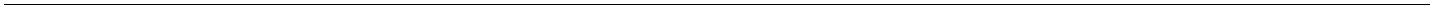 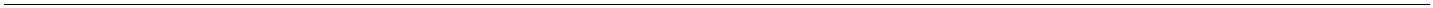 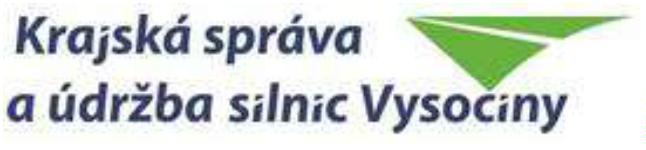 Číslo smlouvy objednatele: ZMR-ST-43-2023III/39218 Most Kramolín ev.č. 39218-1Číslo smlouvy zhotovitele:……………………..2.2.malého rozsahu s názvem „III/39218 Most Kramolín ev.č. 39218-1“ zadávanou mimo režim zákona č.34/2016 Sb., o zadávání veřejných zakázek, v platném znění (dále jen „ZZVZ“) a dále ObchodníPodkladem pro uzavření Smlouvy je nabídka Zhotovitele předložená na veřejnou zakázku1podmínky zadavatele pro veřejné zakázky na stavební práce vydané dle § 1751 a násl. OZ, (dáletaké jen „OP“).Článek III.Specifikace díla3.1. Předmětem této Smlouvy jsou sanační práce na podhledu a bočních plochách nosnékonstrukce mostu evidenční číslo 39218-1 za obcí Kramolín, okres Třebíč, Kraj Vysočina. Mostpřevádí silnici III/39218 přes skluz na koruně hráze vodního díla Dalešice.3.2. Předmětem díla je provedení všech činností, prací, dodávek a služeb obsažených v nabídceZhotovitele, která byla podána na základě zadávacích podmínek obsahujících zejména projektovoudokumentaci pro provádění stavby, dále soupis prací, dodávek a služeb s výkazem výměr, a dáleobchodní podmínky, jež jsou nedílnou součástí této Smlouvy. Předmětem díla jsou rovněž činnosti,práce a dodávky, které nejsou v dokumentech uvedených v tomto článku Smlouvy obsaženy, ale okterých Zhotovitel věděl nebo podle svých odborných znalostí vědět měl a/nebo mohl, že jsouk řádnému a kvalitnímu provedení díla dané povahy třeba.3.3. Při realizaci díla budou použity pouze pracovní a technologické postupy a dále výrobky amateriály, které splňují požadavky stavebního zákona a dalších právních předpisů upravujících jakostprovedených stavebních prací. Dodávky budou dokladovány k přejímacímu řízení potřebnými platnýmicertifikáty a prohlášením o shodě.3.4. Všechny povrchy, konstrukce, venkovní plochy apod. poškozené v důsledku stavební činnostibudou po provedení prací uvedeny Zhotovitelem do původního stavu, v případě zničení budouZhotovitelem nahrazeny novými.Článek IV.Doba plnění4.1. Zhotovitel se zavazuje řádně a včas provést dílo v těchto termínech plnění:a) zahájení realizace stavby: dnem předání a převzetí staveništěb) zhotovitel se zavazuje provést dílo: do 1 měsíce od předání a převzetí staveniště..2. Zhotovitel je povinen realizovat práce dle předem odsouhlaseného Časového plánu (dále jen4harmonogram) realizace díla. Zhotovitel se při realizaci díla zavazuje respektovat termíny dokončeníjednotlivých částí díla dle tohoto časového plánu.4.3. Smluvní strany se odlišně od OP dohodly, že Harmonogram realizace díla netvoří přílohuSmlouvy, musí být však předem odsouhlasen zástupcem Objednatele nejpozději při předánístaveniště. Harmonogram je členěn po týdnech, včetně finančního plnění po měsících a jsou v němvyznačeny dílčí termíny realizace díla, které jsou pro Zhotovitele závazné. Dílčí termíny budounavrženy a vyznačeny jako důležité a rozhodující termíny stavební připravenosti a dílčíhodokončování prací tak, aby jejich průběžné plnění bylo zárukou řádného průběhu stavby.Harmonogram realizace díla může zpracovat Zhotovitel ve vlastní formě tabulky a grafu tak, aby bylpřehledný, průkazný a mohl sloužit Objednateli k průběžné kontrole postupu, případně řešeníproblémů plnění apod. Zhotovitel se při realizaci díla zavazuje respektovat dílčí termíny realizace dílaa termíny dokončení jednotlivých částí díla dle tohoto harmonogramu.4.4. Objednatel je povinen předat a Zhotovitel převzít staveniště (nebo jeho ucelenou část) v termínudo 15 kalendářních dnů ode dne účinnosti této Smlouvy, včetně volného přístupu k jednotlivýmStránka 2 z 7Číslo smlouvy objednatele: ZMR-ST-43-2023III/39218 Most Kramolín ev.č. 39218-1Číslo smlouvy zhotovitele:……………………..objektům tak, aby Zhotovitel mohl zahájit práce a plynule v nich pokračovat..5. Pokud Zhotovitel nezahájí realizaci díla do 15 kalendářních dnů ode dne předání a převzetí4staveniště, ani v dodatečně přiměřené lhůtě stanovené Objednatelem, je Objednatel oprávněnodstoupit od této Smlouvy. Další důvody pro odstoupení od této Smlouvy jsou uvedeny v příslušnéčásti OP.Článek V.Místo provádění díla5.1. Místem plnění je most ev.č. 39218-1 za obcí Kramolín, okres Třebíč, Kraj Vysočina.Článek VI.Cena díla6.1. Celková cena díla dle této Smlouvy je stanovena na základě podané nabídky v rámci výšeuvedeného zadávacího řízení ve výši:999 921,00 KčCena díla celkem bez DPHDPH 21 %209 983,41 KčCena díla celkem vč. DPH1 209 904,41 Kč6.2. Podrobná kalkulace ceny díla včetně jednotkových cen je uvedena v soupisu stavebních prací,dodávek a služeb s výkazem výměr, který tvoří přílohu této Smlouvy.6.3. Zhotovitelem navržená cena díla je úplná, konečná a nepřekročitelná a obsahuje veškerépoložky vyplývající ze zadávací dokumentace a projektové dokumentace. Případné vícepráce budourealizovány na základě předchozího postupu Zhotovitele dle §§ 2594 a 2627 OZ a dále v souladu s §27822 ZZVZ.Článek VII.Smluvní pokuty.1. Smluvní pokuty jsou upraveny v příslušné části OP.Článek VIII.Další ujednání.1. Zhotovitel prohlašuje, že se před uzavřením Smlouvy nedopustil v souvislosti se zadávacímřízením sám nebo prostřednictvím jiné osoby žádného jednání, jež by odporovalo právním předpisůmnebo dobrým mravům nebo by právní předpisy obcházelo, zejména že nenabízel žádné výhodyosobám podílejícím se na zadání veřejné zakázky, na kterou s ním Objednatel uzavřel Smlouvu, a žese zejména ve vztahu k ostatním účastníkům zadávacího řízení nedopustil žádného jednánínarušujícího hospodářskou soutěž.8.2. Zhotovitel se zavazuje v rámci plnění této Smlouvy nerealizovat ani přímý ani nepřímý nákup čidovoz zboží uvedeného v Nařízení Rady (EU) č. 833/2014 o omezujících opatřeních vzhledemk činnostem Ruska destabilizujícím situaci na Ukrajině, ve znění novely Nařízením Rady (EU) č.2022/576.8.3. Zhotovitel se zavazuje v rámci plnění této Smlouvy nevyužívat v rozsahu vyšším než 10% cenyStránka 3 z 7Číslo smlouvy objednatele: ZMR-ST-43-2023III/39218 Most Kramolín ev.č. 39218-1Číslo smlouvy zhotovitele:……………………..poddodavatele, který je:a) fyzickou či právnickou osobou nebo subjektem či orgánem se sídlem v Rusku,b) právnickou osobou, subjektem nebo orgánem, který je z více než 50 % přímo či nepřímovlastněn některým ze subjektů uvedených v písmeni a) tohoto odstavce, neboc) fyzickou nebo právnickou osobou, subjektem nebo orgánem, který jedná jménem nebona pokyn některého ze subjektů uvedených v písmeni a) nebo b) tohoto odstavce.8.4. Ke změně ustanovení dle odst. 8.2. a 8.3. může dojít pouze v rámci novelizace Nařízení Rady(EU) č. 833/2014 o omezujících opatřeních vzhledem k činnostem Ruska destabilizujícím situaci naUkrajině, v aktuálním znění novely Nařízením Rady (EU) č. 2022/576 a to formou písemného dodatkuk této Smlouvě.8.5. Dojde-li ze strany zhotovitele k porušení ustanovení dle odst. 8.2. a 8.3. má objednatel právo odSmlouvy odstoupit.8.6. Smluvní strany se dále dohodly, že § 1921, § 2112, § 2595, § 2605 odst. 1 první věta a odst. 2,§2618, § 2629 odst. 1 OZ upravující předání a převzetí díla a práva z vadného plnění, § 1976, § 2599až § 2603 a § 2624 OZ upravující přechod vlastnického práva a nebezpečí škody, § 1978 OZupravující odstoupení od Smlouvy pro prodlení, § 2609 OZ upravující svémocný prodej, § 2611 OZupravující hrazení odměny po částech a § 2620 až § 2622 OZ upravující určení ceny dle rozpočtu, arovněž obchodní zvyklosti, jež jsou svým smyslem nebo účinky stejné nebo obdobné uvedenýmustanovením, se nepoužijí. Smluvní strany se dále dohodly, že ustanovení právních předpisů, byť inemají donucující účinky, mají přednost před obchodními zvyklostmi, pokud Smlouva nestanoví jinak.8.7. Provedení stavebních prací dle Smlouvy, uvedených v číselníku klasifikace produkce CZ-CPAkód 41 až 43, dle této Smlouvy je pro Objednatele uskutečňováno v rámci jeho hlavní činnosti, kteránepodléhá DPH. Režim přenesené daňové povinnosti se na stavební práce dle této Smlouvynevztahuje.8.8. Zhotovitel je oprávněn fakturovat pouze v souladu s touto Smlouvou a OP skutečně provedené,dodané a poskytnuté stavební práce, dodávky a služby.8.9. Objednatel přijímá i elektronické faktury, a to ve formátech XML nebo PDF. V takovém případěje Zhotovitel povinen elektronickou fakturu zaslat Objednateli na email ksusv@ksusv.cz.8.10. Po ukončení díla bude zhotovitelem vystavena faktura za celé plnění díla. Ostatní ujednání dleodst. 5.5. OP zůstávají v platnosti.8.11. Objednatel nepožaduje vinkulaci pojistného plnění ve prospěch Objednatele v souvislosti sezávazkem Zhotovitele vůči Objednateli mít po celou dobu provádění díla sjednáno platné pojištěníodpovědnosti za škodu způsobenou třetí osobě dle odst. 19.1.2. OP a Stavebně montážní pojištěnív souladu s odst. 19.2. OP.8.12. Smluvní strany se dohodly, že Zhotovitel doloží splnění povinnosti dle odst. 19.1. a 19.2.předložením Pojistné smlouvy nebo Pojistného certifikátu se zaplaceným pojistným, ve kterémpojišťovna potvrzuje základní podmínky uzavřené pojistné smlouvy mezi pojišťovnou a Zhotovitelem,které odpovídají požadavkům Zadavatele na rozsah pojistného plnění uvedený v zadávacídokumentaci a OP. Ostatní ujednání odst. 19.1. a 19.2. OP se nemění.8.13. V souvislosti se závazkem Zhotovitele vůči Objednateli k poskytnutí „Zádržného“ dle odst. 8.19.a 8.20. OP i nadále požaduje Objednatel po Zhotoviteli Bankovní záruku za řádné plnění díla dle čl.19.6. OP, vypouští však v odst. 19.6.4. OP znění „bez vad“.8.14. Bankovní záruka za řádné plnění díla musí být neodvolatelná a udržovaná v platnosti po celoudobu realizace díla až do jeho předání.Článek IX.Stránka 4 z 7Číslo smlouvy objednatele: ZMR-ST-43-2023III/39218 Most Kramolín ev.č. 39218-1Číslo smlouvy zhotovitele:……………………..Obchodní podmínky.1. Smluvní strany tímto při určení svých vzájemných práv a povinností odkazují na nedílnou9součást této Smlouvy, a to na obchodní podmínky Objednatele, jakožto zadavatele výše uvedenéveřejné zakázky.9.2. V případě rozporu obchodních podmínek a této Smlouvy mají přednost ustanovení uvedená veSmlouvě.9.3. Zhotovitel tímto prohlašuje, že OP zadavatele zná, akceptuje je a rozumí jim.Článek X.Odpovědnost za vady díla a záruka za jakost160.1. Zhotovitel poskytuje na dílo, které je předmětem této Smlouvy, záruku za jakost v délce trvání0 měsíců.10.2. Záruka za jakost počíná běžet ode dne podepsání písemného protokolu o předání a převzetídíla bez vad.0.3. Bližší podmínky upravující odpovědnost za vady díla a záruku za jakost jsou uvedenyv příslušné části OP.1Článek XI.Platnost a účinnost smlouvy11.1. Tato Smlouva o dílo je vyhotovena v elektronické podobě, přičemž obě smluvní strany obdržíjejí elektronický originál.11.2. Smlouva je platná dnem připojení platného uznávaného elektronického podpisu dle zákonač. 297/2016 Sb., o službách vytvářejících důvěru pro elektronické transakce, ve znění pozdějšíchpředpisů, do této Smlouvy a jejích jednotlivých příloh, nejsou-li součástí jediného elektronickéhodokumentu (tj. do všech samostatných souborů tvořících v souhrnu Smlouvu), a to oběma smluvnímistranami.11.3. Smlouva je účinná dnem jejího uveřejnění v registru smluv.Článek XII.Závěrečná ustanovení12.1. Tato Smlouva podléhá zveřejnění dle zákona č. 340/2015 Sb. o zvláštních podmínkáchúčinnosti některých smluv, uveřejňování těchto smluv a o registru smluv (zákon o registru smluv),v platném a účinném znění.12.2. Zhotovitel souhlasí se zveřejněním případných informací o této Smlouvě dle zákona č.106/1999 Sb. o svobodném přístupu k informacím, v jeho platném znění, či se zveřejněním Smlouvy vsouladu s povinnostmi Objednatele za podmínek vyplývajících z příslušných právních předpisů,zejména souhlasí se zveřejněním Smlouvy včetně všech jejich změn a dodatků, výše skutečněuhrazené ceny na základě Smlouvy a dalších údajů na profilu Objednatele dle § 219 ZZVZ a v registrusmluv dle zákona č. 340/2015 Sb. o zvláštních podmínkách účinnosti některých smluv, uveřejňovánítěchto smluv a o registru smluv (zákon o registru smluv). Smlouvu bude dle vůle smluvních stran naprofilu zadavatele a v registru smluv v souladu s příslušnými právními předpisy, zejména ve lhůtáchstanovených příslušnými právními předpisy, zveřejňovat Objednatel.Stránka 5 z 7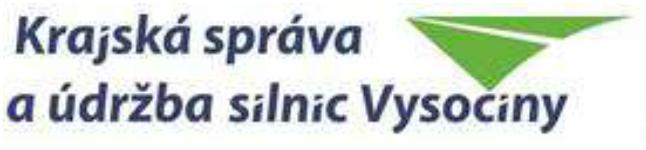 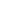 Číslo smlouvy objednatele: ZMR-ST-43-2023III/39218 Most Kramolín ev.č. 39218-1Číslo smlouvy zhotovitele:……………………..12.3. Zhotovitel se zavazuje, že nebude plnění předmětu díla, tak jak je definováno touto Smlouvou,realizovat v rozporu se zásadami sociální odpovědnosti, environmentální odpovědnosti a inovací vesmyslu zákona č. 134//2016 Sb., o zadávání veřejných zakázek v aktuálním znění. V rámci plněnípředmětu díla se tedy bude Zhotovitel v rámci svých reálných možností chovat tak, aby zohledňovalzachování rovných pracovních příležitostí, sociálního začleňování, důstojných pracovních podmínek apřípadně dalších sociálně relevantních hledisek, dále minimálního dopadu na životní prostředí, trvaleudržitelného rozvoje, životní prostřední nezatěžujícího životního cyklu a případně dalšíchenvironmentálních hledisek a současně alternativy implementace nového nebo značně zlepšenéhoproduktu, služby nebo postupu. Zhotovitel prohlašuje, že si je vědom skutečnosti, že Objednatel zadalveřejnou zakázku v souladu se zásadami sociálně odpovědného zadávání veřejných zakázek,z tohoto důvodu se Zhotovitel zavazuje po celou dobu trvání Smlouvy zajistit důstojné pracovnípodmínky a bezpečnost práce, dodržovat veškeré právní předpisy, zejména pak zákon č. 262/2006Sb., zákoník práce, ve znění pozdějších předpisů (odměňování, pracovní doba, doba odpočinku mezisměnami, placené přesčasy) a zákon č. 435/2004 Sb., o zaměstnanosti, ve znění pozdějšíchpředpisů, a to vůči všem osobám, které se na plnění Smlouvy podílejí a bez ohledu na to, zda budeDílo prováděno Zhotovitelem či jeho poddodavatelem. Zhotovitel je povinen po dobu trvání Smlouvy,na vyžádání Objednatele, předložit čestné prohlášení, v němž uvede jmenný seznam všech svýchzaměstnanců, agenturních zaměstnanců, živnostníků a dalších osob, které realizovaly Dílo vuplynulém období. V čestném prohlášení musí být uvedeno, že všechny osoby v seznamu uvedenéjsou vedeny v příslušných registrech, zejména živnostenském rejstříku, registru pojištěnců Českésprávy sociálního zabezpečení a mají příslušná povolení k pobytu v České republice a k výkonupracovní činnosti. Dále zde bude uvedeno, že všechny tyto osoby byly proškoleny z problematikybezpečnosti a ochrany zdraví při práci a že jsou vybaveny osobními ochrannými pracovnímiprostředky dle účinné právní úpravy. Zároveň je zhotovitel, na vyžádání Objednatele, povinen předložitčestné prohlášení o včasném a úplném plnění veškerých svých závazků vůči poddodavatelům, jejichžprostřednictvím Dílo realizuje. Zhotovitel bere na vědomí, že tato prohlášení je Objednatel oprávněnposkytnout příslušným orgánům veřejné moci České republiky. Objednatel je oprávněn průběžněkontrolovat dodržování povinností Zhotovitele, a to i přímo u pracovníků vykonávajících Dílo, přičemžZhotovitel je povinen tuto kontrolu umožnit, strpět a poskytnout Objednateli veškerou nezbytnousoučinnost k jejímu provedení.12.4. Smluvní strany se dohodly, že případné spory vzniklé z této Smlouvy budou přednostně řešitsmírnou cestou. Bližší podmínky týkající se řešení sporů jsou uvedeny v příslušné části OP.12.5. Zhotovitel není oprávněn postoupit jakékoliv pohledávky za Objednatelem vzniklé z tétoSmlouvy či v souvislosti s touto Smlouvou na třetí osobu bez předchozího písemného souhlasuObjednatele. Bližší podmínky týkající se postupování pohledávek jsou uvedeny v příslušné části OP.12.6. Změny a doplňky této Smlouvy lze provádět pouze vzestupně číslovanými, písemnými, oběmaSmluvními stranami podepsanými dodatky, které se stanou nedílnou součástí této Smlouvy.12.7. V ostatním se řídí práva a povinnosti smluvních stran ustanoveními OZ.12.8. Součástí této Smlouvy jsou OP, se kterými se Zhotovitel seznámil před podáním NabídkyZhotovitele, a které jsou součástí zadávací dokumentace na veřejnou zakázku. Zhotovitel prohlašuje,že se s dokumenty uvedeným v předchozí větě seznámil, porozuměl jejich obsahu a akceptuje je jakosoučásti Smlouvy.12.9. Obě smluvní strany potvrzují autentičnost této Smlouvy a prohlašují, že si Smlouvu přečetly,s jejím obsahem souhlasí, že Smlouva byla sepsána na základě pravdivých údajů, z jejich pravé asvobodné vůle a nebyla uzavřena v tísni za jednostranně nevýhodných podmínek.Nedílnou součástí Smlouvy jsou následující přílohy:--Oceněný soupis stavebních prací, dodávek a služeb s VVObchodní podmínky zadavatele pro veřejné zakázky na stavební práceStránka 6 z 7Číslo smlouvy objednatele: ZMR-ST-43-2023III/39218 Most Kramolín ev.č. 39218-1Číslo smlouvy zhotovitele:……………………..-Údaje, které jsou součástí ujednání a nebudou zveřejněny v Registru smluvNA DŮKAZ SVÉHO SOUHLASU S OBSAHEM TÉTO SMLOUVY K NÍ SMLUVNÍ STRANYPŘIPOJILY SVÉ UZNÁVANÉ ELEKTRONICKÉ PODPISY DLE ZÁKONA Č. 297/2016 SB., OSLUŽBÁCH VYTVÁŘEJÍCÍCH DŮVĚRU PRO ELEKTRONICKÉ TRANSAKCE, VE ZNĚNÍPOZDĚJŠÍCH PŘEDPISŮ.V Budišově, dne: viz podpisV Jihlavě, dne: viz podpis……………………………….……………………………….Ing. Radovan Necid, ředitel organizaceKrajská správa a údržba silnicLibor Požár, jednatel společnostiLIPO stav. s.r.o.Vysočiny, příspěvková organizaceStránka 7 z 7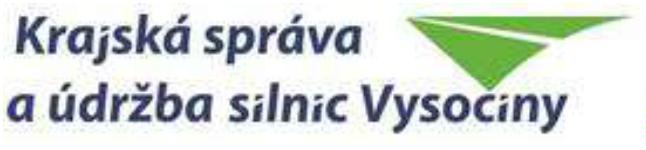 Oceněný soupis stavebních prací, dodávek a služeb s VVFirma: Krajská správa a údržba silnic Vysočiny, příspěvková organizaceRekapitulace cenyStavba: 2023-43-001 - Most za obcí Kramolín 39218-1Varianta: ZŘ - Základní řešeníCelková cena bez DPH:Celková cena s DPH:999 921,001 209 904,41ObjektPopisCena bez DPHDPH208 824,211 159,20Cena s DPH1 203 225,216 679,20Sanace NKObnova PKO kotevního profilu994 401,005 520,00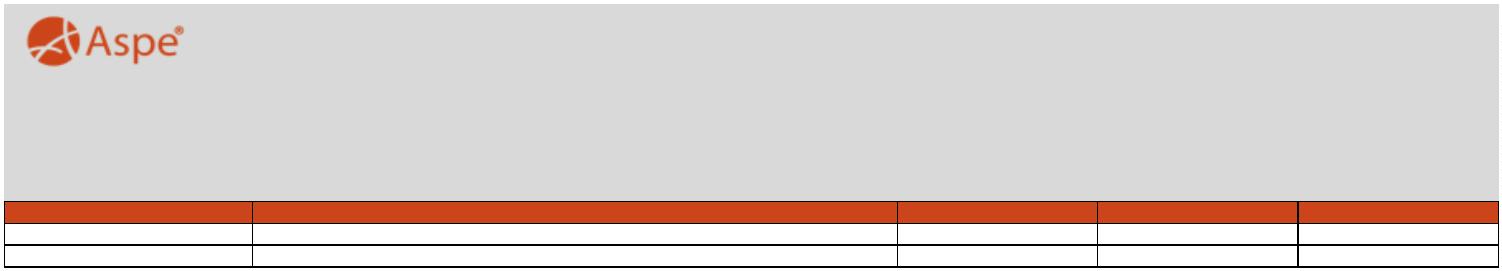 Oceněný soupis stavebních prací, dodávek a služeb s VVFirma: Krajská správa a údržba silnic Vysočiny, příspěvková organizaceSoupis prací objektuStavba:2023-43-001 Most za obcí Kramolín 39218-1994 401,00Rozpočet:Sanace NKJednotková cenaPoř. čísloKód položkyVarianta3Název položkyMJ5MnožstvíJednotková9Celkem1012460Všeobecné konstrukce a práceZKOUŠENÍ KONSTRUKCÍ A PRACÍ ZKUŠEBNOU ZHOTOVITELEZkouška tahové pevnosti podkladu - odtrhová zkouška20 000,0020 000,0016102610KPL1,0000020 000,0020 000,00zahrnuje veškeré náklady spojené s objednatelem požadovanými zkouškamiVšeobecné konstrukce a práceZAŘÍZENÍ STAVENIŠTĚ - ZŘÍZENÍ, PROVOZ, DEMONTÁŽ1398 980,0020 000,0003100KPL1,00000zahrnuje objednatelem povolené náklady na pořízení (event. pronájem), provozování,udržování a likvidaci zhotovitelova zařízení230372094590POMOC PRÁCE ZAJIŠŤ NEBO ZŘÍZ REGULACI A OCHRANU DOPRAVYZajištění + údržba + odstranění PDZ (dopravní omezení) po celou dobu výstavby.KPLM21,0000035 000,001 350,0035 000,00zahrnuje objednatelem povolené náklady na požadovaná zařízení zhotoviteleZAVĚŠENÉ PRACOVNÍ LEŠENÍ254,80000343 980,00Závěšené lešení pod NK,NK tvořeno 7ks prefa nosníky I-67; šířka NK 10,0 m; vzdálenost opěr 18,2 m14*18,2=254,80000 [A]Položka zahrnuje dovoz, montáž, údržbu, opotřebení (nájemné), demontáž, konzervaci,odvoz.2Sanace podhledu a bočních čel NK568 680,0045938544OČIŠTĚNÍ BETON KONSTR OTRYSKÁNÍM TLAK VODOU 2500 BARŮOčištění povrchu NK tlakovou vodou, předepsaný tlak 2500 barů:Podhled + 2x bokM2M2245,0000024,50000510,00350,00124 950,0018,2*10+((1,5*21)*2)=245,00000 [A]položka zahrnuje očištění předepsaným způsobem včetně odklizení vzniklého odpadu97811OTLUČENÍ OMÍTKY8 575,00Oklepání nesoudržných vrstev krycí vrstvy výztuže, příp. degradovaného betonu.Předpoklad 10% z celkové plochy NK (podhledu + 2x boční líc)18,2*10+((1,5*21)*2)=245,00000 [A]A*0,1=24,50000 [B]-položka zahrnuje veškerou manipulaci s vybouranou sutí a hmotami včetně uloženína skládku. Včetně poplatku za skládku (z důvodu malého množství bouranéhomateriálu, kde je možné poplatek zahrnout do jednotkové ceny bourání)-položka zahrnuje veškeré další práce plynoucí z technologického předpisu a zplatných předpisů679386362651OČIŠTĚNÍ OCEL KONSTR CHEMICKYPasivace koroze odhalené výztužeM2M220,00000625,00285,0012 500,0069 825,00položka zahrnuje očištění předepsaným způsobem včetně odklizení vzniklého odpaduOCHRANA VÝZTUŽE PŘI DOSTATEČNÉM KRYTÍ245,00000Aplikace Inhibitoru koroze (3x),Vodný roztok aminoalkoholů a solí aminoalkoholů., objem.hmotnost 1,05Kg/l, pH1018,2*10+((1,5*21)*2)=245,00000 [A]položka zahrnuje:dodávku veškerého materiálu potřebného pro předepsanou úpravu v předepsanékvalitěpoložení vrstvy v předepsané tloušťcepotřebná lešení a podpěrné konstrukceOČIŠTĚNÍ BETON KONSTR UMYTÍM VODOUOplach konstrukce po aplikaci inhibitoru8993851M2M2245,0000049,0000085,0020 825,0018,2*10+((1,5*21)*2)=245,00000 [A]položka zahrnuje očištění předepsaným způsobem včetně odklizení vzniklého odpaduREPROFILACE PODHLEDŮ, SVISLÝCH PLOCH SANAČNÍ MALTOU JEDNOVRSTTL 20MM6261122 145,00105 105,00Obnova odpadlé krycí vrstvy NK podhled + obě čelní plochy, předpoklad 20% celkovéplochy18,2*10+((1,5*21)*2)=245,00000 [A]A*0,2=49,00000 [B]položka zahrnuje:dodávku veškerého materiálu potřebného pro předepsanou úpravu v předepsanékvalitěnutné vyspravení podkladu, případně zatření spar zdivapoložení vrstvy v předepsané tloušťcepotřebná lešení a podpěrné konstrukceSJEDNOCUJÍCÍ STĚRKA JEMNOU MALTOU DO 5MMCeloplošná sjednocující stěrka do 5mm, předpoklad 2mm11101462641626627838AM2245,00000425,005 200,00395,00104 125,0026 000,0096 775,0018,2*10+((1,5*21)*2)=245,00000 [A]položka zahrnuje:dodávku veškerého materiálu potřebného pro předepsanou úpravu v předepsanékvalitěnutné vyspravení podkladu, případně zatření spar zdivapoložení vrstvy v předepsané tloušťcepotřebná lešení a podpěrné konstrukceINJEKTÁŽ TRHLIN TĚSNÍCÍM5,00000čerpání se souhlasem investorapoložka zahrnuje:dodávku veškerého materiálu potřebného pro předepsanou úpravu v předepsanékvalitěvyčištění trhlinyprovedení vlastní injektážepotřebná lešení a podpěrné konstrukceNÁTĚRY BETON KONSTR 2 vrstvýOchranný nátěrový systém s překlenutím trhlin,M2245,00000122.vrstva - základní nátěr na bázi vody,akrylová disperze s obsahem sušiny0%objemově , obj.hmotnost 1,0kg/l.vrstva - ochranný nátěr s vysokou schopností přemostění trhlin, akrylová dispreze sobsahem sušiny 57% objemově, obj. hmostnost 1,37 kg/l18,2*10+((1,5*21)*2)=245,00000 [A]-položka zahrnuje kompletní povlaky (i různobarevné), včetně úpravy podkladu(odmaštění, odstranění starých nátěrů a nečistot) a jeho vyspravení, provedení nátěrupředepsaným postupem a splnění všech požadavků daných technologickýmpředpisem.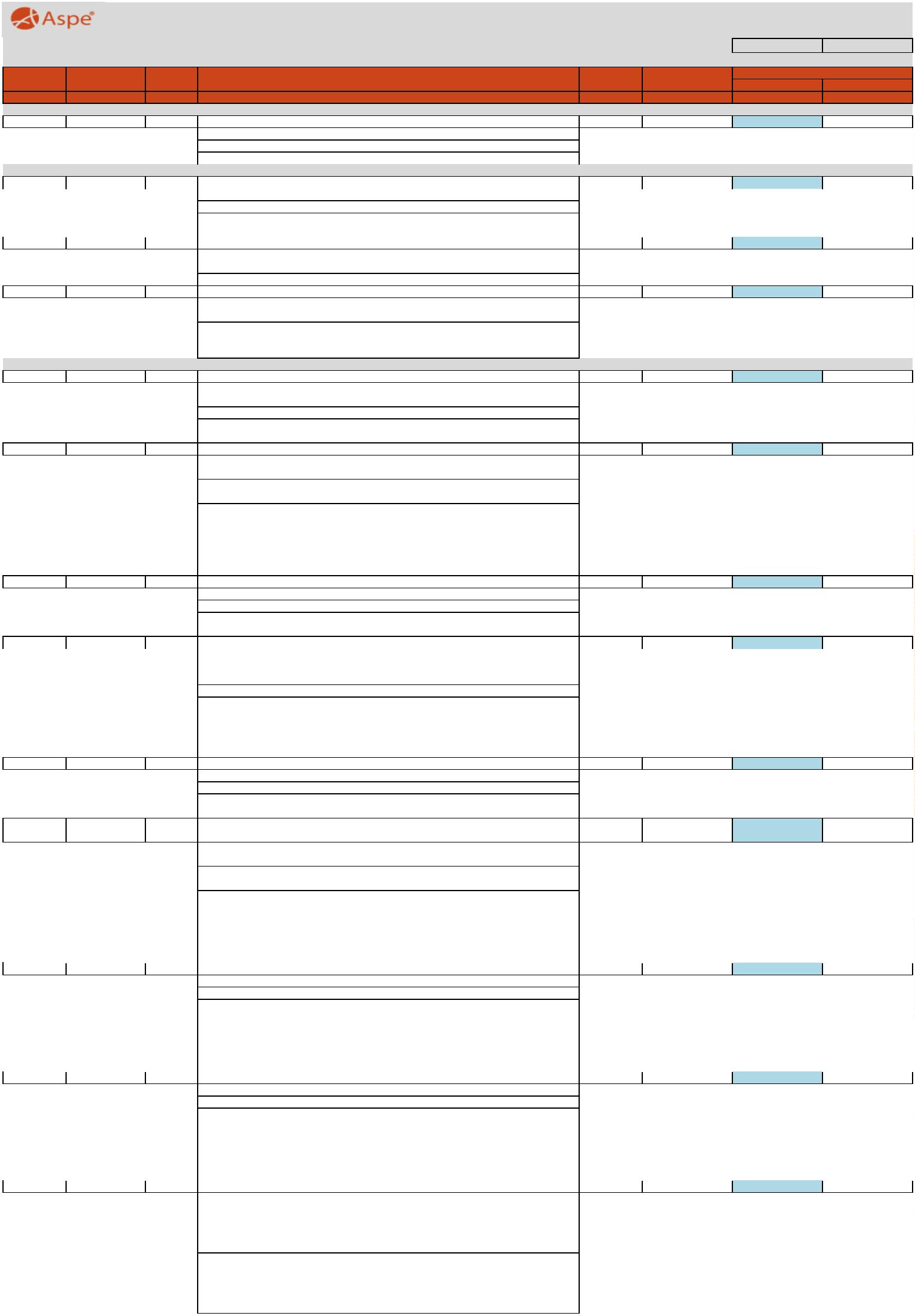 Oceněný soupis stavebních prací, dodávek a služeb s VV3Obnova PKO kotevního profilu zábradlíPROTIKOROZ OCHRANA OCEL KONSTR NÁTĚREM VÍCEVRSTObnova PK nátěru ocelové hrany římsy pro kotvení zábradlí.(0,15*21)=3,15000 [A]6 741,004 725,00112378312M2M26,300006,30000750,00320,00A*2=6,30000 [B]-položky nátěrů zahrnují kompletní povlaky (i různobarevné), včetně úpravy podkladu(odmaštění, odrezivění, odstranění starých nátěrů a nečistot) a jeho vyspravení,provedení nátěru předepsaným postupem a splnění všech požadavků danýchtechnologickým předpisem.93867OČIŠTĚNÍ OCEL KONSTR BROUŠENÍM2 016,00Očištění kotevního profilu zábradelních sloupků(0,15*21)*2=6,30000 [A]položka zahrnuje očištění předepsaným způsobem včetně odklizení vzniklého odpadu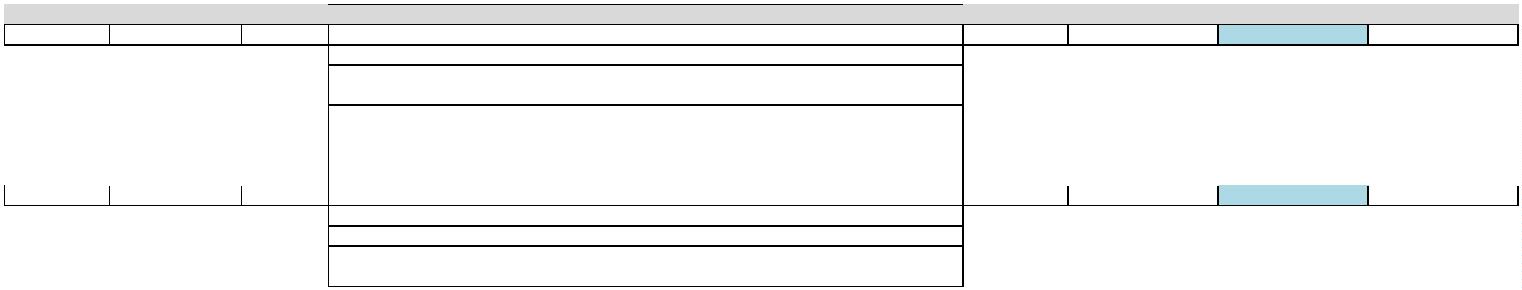 Oceněný soupis stavebních prací, dodávek a služeb s VVFirma: Krajská správa a údržba silnic Vysočiny, příspěvková organizaceSoupis prací objektuStavba:2023-43-001 Most za obcí Kramolín 39218-15 520,00Rozpočet:Obnova PKO kotevního profiluJednotková cenaPoř. čísloKód položkyVarianta3Název položkyMJ5MnožstvíJednotková9Celkem101246783Nátěry5 520,005 520,00178312PROTIKOROZ OCHRANA OCEL KONSTR NÁTĚREM VÍCEVRSTNátěr oc.hrany římsy pro kotvení zábradelních sloupků.M27,36000750,0018,4*0,2=3,68000 [A]A*2=7,36000 [B]položky nátěrů zahrnují kompletní povlaky (i různobarevné), včetně úpravy podkladu-(odmaštění, odrezivění, odstranění starých nátěrů a nečistot) a jeho vyspravení,provedení nátěru předepsaným postupem a splnění všech požadavků danýchtechnologickým předpisem.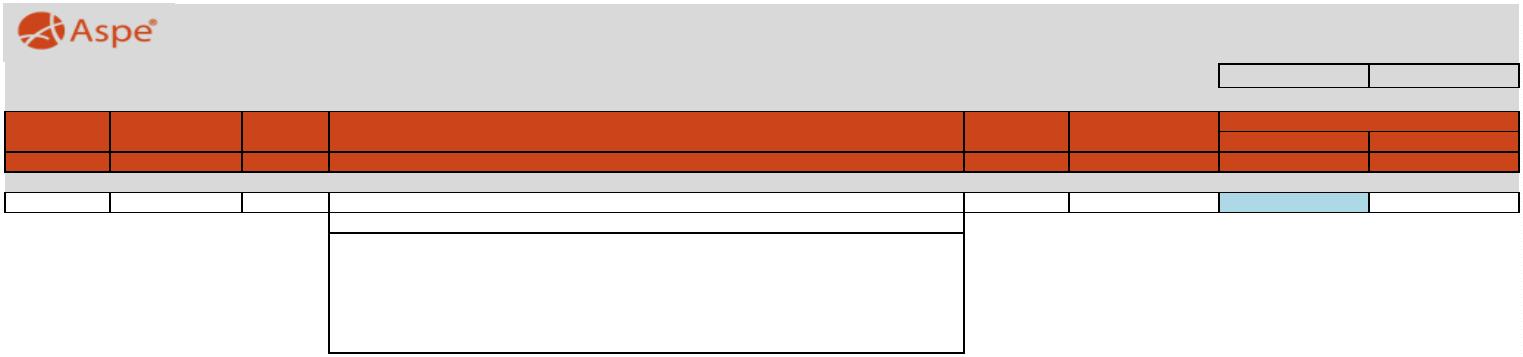 Obchodní podmínky zadavatele pro veřejné zakázky na stavební práce 2023 a násl.Příloha SoDObchodní podmínky zadavatelepro veřejnou zakázku na stavební prácevydané dle § 37 odst. 1 písm. c) zákona č. 134/2016 Sb., o zadávání veřejných zakázek (dále jen „ZZVZ“)jako podmínky účasti v zadávacím řízení a dle § 1751 a násl. zákona č. 89/2012 Sb., občanskéhozákoníku, ve znění pozdějších předpisů (dále jen „OZ“)Preambule ...........................................................................................................................................................1I. Předmět Smlouvy .............................................................................................................................................3II. Specifikace díla v zadávacích podmínkách.....................................................................................................5III. Doba plnění ....................................................................................................................................................5IV. Místo provádění díla.......................................................................................................................................6V. Cena díla, fakturační a platební podmínky .....................................................................................................6VI. Podklady, pokyny a věci předané Objednatelem...........................................................................................9VII. Součinnost smluvních stran ........................................................................................................................10VIII. Podmínky a způsob provádění díla Zhotovitelem......................................................................................12IX. Staveniště a jeho zařízení............................................................................................................................18X. Stavební deník, TDS a AD............................................................................................................................19XI. Zkoušky........................................................................................................................................................21XII. Užívání díla před jeho předáním.................................................................................................................22XIII. Převzetí díla nebo jeho části......................................................................................................................22XIV. Smluvní pokuty ..........................................................................................................................................24XV. Nebezpečí vzniku škody na věci, přechod vlastnického práva a odpovědnost za škodu ..........................26XVI. Odpovědnost za vady a záruka za jakost..................................................................................................27XVII. Zánik závazků...........................................................................................................................................29XVIII. Vyšší moc ................................................................................................................................................30XIX. Zajištění závazků Zhotovitele ....................................................................................................................31XX. Odkazy na obchodní firmy..........................................................................................................................32XXI. Závěrečná ustanovení ...............................................................................................................................33Preambule(A) Tyto obchodní podmínky (dále jen „OP“) jsou zadavatelem vydávány v souladu s § 1751 OZ.Tyto OP v souladu s § 37 odst. 1 písm. c) ZZVZ stanoví obchodní a jiné smluvní podmínky vztahující sek předmětu plnění veřejné zakázky jakožto podmínky účasti v zadávacím řízení. Tyto OP jsou rozděleny najednotlivé části označené názvem a číslem článku od I až XXI.(B) Tyto OP jsou nedílnou součástí Zadávacích podmínek a pro dodavatele (dále jen „Zhotovitel“) jsoujednak podkladem pro podání nabídky v rámci veřejné zakázky na stavební práce, včetně dodávek a služebs těmito pracemi souvisejícími a dále podkladem pro zpracování návrhu Smlouvy o dílo (dále jen „Smlouva“)v rámci zadávacího řízení.(C) Pokud je v těchto OP jako subjekt uveden Objednatel platí, že se jedná současně také o Zadavatelev rámci příslušného druhu zadávacího řízení.Pokud je v těchto OP jako subjekt uveden Zhotovitel platí, že se jedná současně také o dodavatelev postavení účastníka zadávacího řízení v rámci příslušného druhu zadávacího řízení, který předmět dílaStránka 1 z 33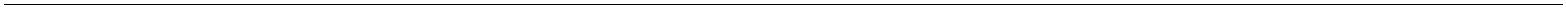 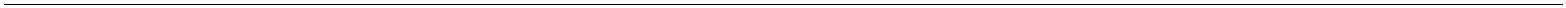 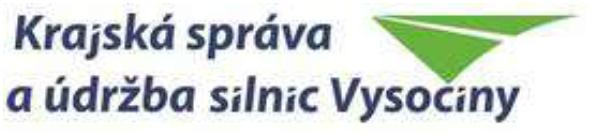 Obchodní podmínky zadavatele pro veřejné zakázky na stavební práce 2023 a násl.Příloha SoDrealizuje buď zcela vlastními personálními, technickými, technologickými a organizačními kapacitami nebo zapomoci společných dodavatelů v rámci společné nabídky dle Smlouvy o vzniku společnosti uzavřené dle §2716 a násl. OZ nebo za pomoci Poddodavatelů. Vztahy mezi Zhotovitelem a třetími osobami podílejícími sena realizaci splnění předmětu díla upravují jiné příslušné právní předpisy, které musí tyto smluvní strany vůčisobě jednak navzájem a dále také společně, popř. i nerozdílně plně respektovat vůči Zadavateli, jakožtoObjednateli díla.(D) Pokud je v těchto OP kterákoliv z výše uvedených smluvních stran povinna předem či následně oznámitpísemně cokoliv druhé smluvní straně, popř. třetí osobě (např. statik, projektant, zástupci stavebního úřadu,zástupci věcně příslušných kontrolních orgánů či pověřených smluvními stranami, atd.), má se za to, žepísemná komunikace mezi smluvními stranami nebo s třetími osobami bude probíhat také emailem, datovouzprávou, nebo písemnými zápisy uvedenými ve Stavebním deníku nebo v zápisech z kontrolních dnů.Podmínkou platnosti a účinnosti takového písemného projevu vůle kterékoliv smluvní strany a jejichodpovědných či pověřených zástupců, je buď doručení takového sdělení druhé straně nebo třetí osobě nebostvrzení příslušného zápisu datovanými podpisy zúčastněných osob na příslušném jednání, včetně písemnéhosdělení jejich připomínek, poznámek nebo výhrad k provedenému zápisu s datovaným podpisem osoby, ježtakovou připomínku nebo výhradu v zápise učinila.(E) Pokud v těchto OP jsou k jedné a téže skutečnosti, nebo úkonu smluvních stran, nebo jednání mezistranami, anebo době do kdy takové jednání má být smluvními stranami, popř. třetími osobami provedeno,uvedeny rozdílné časové lhůty, pak vždy pro účely aplikace těchto OP platí kratší lhůta uvedená v těchto OP.(F) Tyto OP blíže upravují a konkretizují jednotlivá ujednání zejména Smlouvy uzavírané dle § 2586 a násl. OZa dále přiměřeně na tzv. Smlouvy nepojmenované (tzv. inominátní) uzavírané dle § 1746 odst. 2 OZ, majícíněkterý z prvků Smlouvy o dílo týkající se např. oprav či rekonstrukce.G) Tyto OP lze použít a přiměřeně aplikovat na jakoukoliv níže uvedenou Smlouvu v takovém maximálněmožném rozsahu, v jakém obsah Smlouvy a předmět díla dle druhu díla umožňuje aplikaci těchto OP. Tyto OPblíže upravují následující jednotlivé druhy-typy předmětů plnění těchto Smluv, a to zejména:a)b)c)Souvislé opravy a rekonstrukce silnic a mostů,Stavební úpravy a rekonstrukce staveb či objektů,Stavební a revitalizační úpravy okolo silnic a alejí.H) Tyto OP jsou základními podmínkami, na nichž Zadavatel trvá, a jsou nedílnou součástí smluvního ujednání.Případné konkrétní částky nebo termíny uvedené v těchto OP jsou minimálními požadavky Zadavatele, kteréje povinen Zhotovitel ve své nabídce jako minimální požadavky zadavatele akceptovat a je rovněž na volnémuvážení Zhotovitele, zda v rámci návrhu Smlouvy nabídne zadavateli výhodnější podmínky. Zadavatelpředpokládá, že ve Smlouvě dojde ze strany Zhotovitele k dalšímu upřesnění či konkretizaci údajů (např.termíny plnění, cenové údaje, lhůty, apod.), které však nesmějí být v rozporu s těmito OP a nesmějízhoršovat postavení Zadavatele, než jak je uvedeno v těchto OP nebo zadávacích podmínkách příslušnéveřejné zakázky.I) Není-li těmito OP upraveno či stanoveno jinak, má se za to, že Zhotovitel je držitelem příslušnýchživnostenských oprávnění potřebných k provedení díla a má řádné technické, technologické a materiálovévybavení, personální zkušenosti, schopnosti a odborné znalosti, aby řádně a včas provedl dílo dle uzavřenéSmlouvy a je tak způsobilý jej splnit.Podkladem pro uzavření Smlouvy dle těchto OP je v souladu s § 436 a násl. OZ podepsaná a datovanánabídka Zhotovitele podaná v zadávacím řízení, realizovaného dle ZZVZ, jež byla vyhodnocena jakoekonomicky nejvýhodnější na základě Rozhodnutí zadavatele o výběru dodavatele dle § 122 ZZVZ.Není-li těmito OP upraveno či stanoveno jinak, má se za to, že Zhotovitel je schopný předmět díla dle Smlouvya těchto OP provést v souladu s touto Smlouvou za sjednanou nabídkovou cenu a že si je vědom skutečnosti,že Objednatel má značný zájem na řádném a včasném dokončení díla ve sjednané době plnění a za sjednanounabídkovou cenu, a že dílo bude způsobilé účelu sjednanému Smlouvou.J) Veškerá ujednání vyplývající mezi smluvními stranami z uzavřené Smlouvy mají přednost před těmitoOP, pokud upravují práva a povinnosti smluvních stran odlišně od těchto OP. Pokud uzavřená Smlouvaneupravuje příslušná práva a povinnosti smluvních stran a nebo přímo odkazuje na tyto OP, pak jsouStránka 2 z 33Obchodní podmínky zadavatele pro veřejné zakázky na stavební práce 2023 a násl.Příloha SoDsmluvní strany povinny respektovat tyto OP.K) Vymezení pojmů:a) Objednatelem je zadavatel po uzavření Smlouvy na plnění předmětu veřejné zakázky.b) Zhotovitelem je účastník zadávacího řízení a současně vybraný dodavatel po uzavření Smlouvy na plněnípředmětu veřejné zakázky.c) Poddodavatel je třetí osoba, prostřednictvím níž Zhotovitel po uzavření Smlouvy na plnění předmětu veřejnézakázky realizuje určitou, předem vymezenou část veřejné zakázky, za podmínek vyplývajících z uzavřenéSmlouvy ve vztahu ke splnění části předmětu plnění, a popř. také kvalifikační způsobilosti.d) Příslušnou dokumentací je dokumentace zpracovaná v rozsahu stanoveném jiným právním předpisem(vyhláškou č. 169/2016 Sb.).e) Položkovým rozpočtem je Zhotovitelem oceněný soupis stavebních prací dodávek a služeb, v němž jsouZhotovitelem uvedeny jednotkové ceny u všech položek stavebních prací dodávek a služeb a jejich celkovéceny pro zadavatelem vymezené množství.f) Zhotovitel ve Smlouvě uvede svou doručovací adresu, telefonní číslo a emailovou adresu, prostřednictvímkterých bude moci být kontaktován po celou dobu účinnosti Smlouvy.I. Předmět Smlouvy1.1. Zhotovitel se zavazuje provést pro Objednatele na svůj náklad a nebezpečí sjednané dílo uvedené veSmlouvě a Objednatel se zavazuje dílo převzít a za provedené dílo zaplatit Zhotoviteli cenu ve výši a zapodmínek sjednaných ve Smlouvě. Zhotovitel provede dílo dle uzavřené Smlouvy tím, že řádně a včas provedekompletní stavební práce, včetně dodávky stavebních materiálů, v rozsahu zadávací dokumentace (dále takéjako „ZD“) obsahující Projektové dokumentace pro provádění staveb (dále také „PD“), Soupisy stavebních prací,dodávek, služeb spolu s výkazy výměr (dále také „VV“) a v rozsahu obecně závazných právních předpisů, ČSN,ČN, EN a ostatních norem, a to včetně zřízení zařízení staveniště a jeho vyklizení po dokončení díla.1.2. Předmětem díla je provedení všech činností, prací, dodávek a služeb uvedených v zadávacíchpodmínkách, tj. obsažených v ZD, PD, VV a v nabídce Zhotovitele, které tvoří nedílnou součást Smlouvy a tobez ohledu na to, v kterém z těchto výchozích dokumentů jsou uvedeny, či z nich jinak vyplývají.Předmětem díla jsou rovněž činnosti, práce, dodávky a služby, které nejsou ve výše uvedenýchdokumentech, ve Smlouvě či v těchto OP obsaženy, ale o kterých Zhotovitel při vynaložení odborné péče věděl,nebo podle svých odborných znalostí a zkušeností vědět měl a mohl, že jsou nutné k řádnému, včasnémua kvalitnímu provedení díla dané povahy, a to i s přihlédnutím ke standardní praxi při realizaci děl podobnéhorozsahu a charakteru. Provedení těchto činností, prací, dodávek a služeb však v žádném případě, není-li dálestanoveno v těchto OP jinak, nezvyšuje v rámci zadávacího řízení vysoutěženou a ve Smlouvě sjednanou cenudíla, avšak ustanovení § 2594, popř. § 2627 OZ a právní důsledky z nich vyplývající nejsou tímto ujednánímdotčeny.1.3. Mimo definovaných činností, prací, dodávek a služeb vyplývajících ze ZD, zahrnuje předmět plnění ipráce a činnosti Zhotovitele, které vyplývají z charakteru předmětu druhu díla a tyto činnosti Zhotovitelzohlední do nabídkové ceny díla. Jedná se o tzv. vedlejší a ostatní náklady Zhotovitele dle § 9 a § 10 vyhl. č.169/2016 Sb., které tvoří nedílnou součást realizace díla.Mezi tyto práce a činnosti Zhotovitele mající dopad na celkovou nabídkovou cenu, patří zejména:.3.1. Zajištění všech nezbytných průzkumů nutných pro řádné provádění a dokončení díla..3.2. Zajištění nebo provedení všech geodetických prací, a to zejména výškového a směrového vytýčení11stavby v místě provedení díla a současně i zaměření díla v průběhu jeho provádění, zpracování veškerýchdokladů o vytyčení základních směrových a výškových bodů stavby a jejich stabilizaci pro účely kolaudačníhořízení, včetně zajištění geodetického zaměření skutečného provedení díla a zajištění zpracování a ověřenígeometrických plánů.1.3.3. Oznámení v souladu s platnými rozhodnutími a vyjádřeními zahájení stavebních prací správcům sítí azajištění vytýčení všech sítí od jejich správců, včetně aktualizace vyjádření a provedení případných kopanýchsond dle požadavku správců sítí.1.3.4. Zajištění a provedení všech opatření organizačního a stavebně technologického charakteru k řádnémuStránka 3 z 33Obchodní podmínky zadavatele pro veřejné zakázky na stavební práce 2023 a násl.Příloha SoDprovedení díla a splnění požadavků orgánů státního stavebního dohledu, příp. jiných orgánů příslušných kekontrole staveb a zajištění účasti na pravidelných kontrolních dnech stavby, účasti při případných jinýchkontrolách stavby a jejího financování.1.3.5. Projednání a zajištění případného zvláštního užívání komunikací a veřejných ploch včetně úhradyvyměřených poplatků a nájemného, projednání případného dopravního omezení a zajištění stanovenéhodopravního značení k dopravním omezením včetně jeho umístění a vytyčení případných objízdných tras a dálezajištění údržby a přemisťování a následné odstranění dopravního omezení a uvedení komunikace a veřejnýchploch do původního stavu. Zajištění veškerých prací a dodávek související s bezpečnostními opatřeními naochranu lidí a majetku (zejména chodců a vozidel v místech dotčených stavbou). Zajištění přístupuk jednotlivým nemovitostem po dobu provádění díla v daném úseku stavby.1.3.6. Zajištění a provedení všech předepsaných a nezbytných zkoušek, atestů a revizí podle ČSN apřípadných jiných právních nebo technických předpisů vztahujících se k prováděnému dílu v době provádění apředání díla, včetně vystavení nutných protokolů, atestů, případně jiných právních nebo technických dokladů opožadovaných vlastnostech výrobků ke kolaudaci, kterými bude prokázáno dosažení předepsané kvality apředepsaných technických parametrů díla v českém jazyce, vč. zajištění certifikátů jednotlivých výrobků amateriálů použitých ve stavebních konstrukcích a systémech a dále zajištění návodů k užívání v českém jazyce.Bližší podmínky provedení předepsaných zkoušek jsou uvedeny v čl. XI těchto OP.1.3.7. Zajištění ostrahy stavby a staveniště, zajištění bezpečnosti práce a ochrany životního prostředí, zajištěníbezpečnosti všech osob, chodců a vozidel na staveništi a v okolí staveniště, včetně zajištění přístupuk jednotlivým úsekům stavby za účelem provádění díla, dodržování bezpečnostních předpisů, zajištěníbezpečnostních a provozních hygienických požadavků.1.3.8. Zajištění zřízení zařízení staveniště podle potřeby pro řádné provedení díla, včetně jeho údržby,odstranění a likvidace zařízení staveniště, včetně montáže a demontáže lešení.1.3.9. Zajištění průběžného odvozu stavebního odpadu vzniklého při realizaci díla a dalšího odpadu vzniklého vsouvislosti s realizací díla, zajištění jeho dočasného nebo trvalého uložení, nebo převedení těchto odpadů dovlastnictví osobě oprávněné k jejich převzetí podle zákona č. 185/2001 Sb., o odpadech, není-li touto osoboupřímo Zhotovitel. Zajištění uložení stavební suti a ekologická likvidace stavebních odpadů a doložení dokladů otéto likvidaci, včetně úhrady poplatků za toto uložení, likvidaci a dopravu.1.3.10. Uvedení všech povrchů dotčených stavbou do původního stavu (komunikace, parkoviště, chodníky,zeleň, příkopy, propustky apod.) a zajištění vyklizení staveniště a provedení závěrečného úklidu místaprovedení díla vč. úklidu stavby, uvedení pozemků a komunikací dotčených výstavbou do původního stavu,nebo do stavu dle podmínek stavebního povolení, provedení závěrečného úklidu a uvedení všech plochdotčených dílem do původního stavu.1.3.11. Zajištění a splnění podmínek vyplývajících ze stavebního povolení nebo jiných dokladů, zajištěnípotřebných či úřady stanovených opatření nutných k provedení díla, zajištění přejímajícího řízení a přejímkydíla, včetně zajištění koordinační a kompletační činnosti související s dílem a poskytnout součinnost v řízení sestavebním úřadem za účelem vydání kolaudačního souhlasu, dle příslušného zákona.1.3.12. Zhotovení projektové dokumentace skutečného provedení díla, včetně dokladové části ve dvouvyhotoveních v tištěné a jedenkrát v elektronické podobě a je-li to odůvodněno druhem či charakterem díla, taktaké zpracování detailní dílenské výkresové dokumentace vybraných prvků (např. okna, dveře apod.) provyřízení závazného stanoviska v samostatném správním řízení u příslušného odboru památkové péče v rámcisprávního řízení.1.3.13. Zhotovitel provede i jiná opatření související s prováděním díla vyplývající z jeho umístění a návaznostidíla zohledňující např. skutečnosti, že komunikace a plochy v okolí místa provádění díla lze po předchozídohodě s Objednatelem využít jako dočasné skládky materiálu, nebo prostor místa provádění díla nelze bezdalšího opatření a předchozího písemného souhlasu Objednatele využít k umístění sociálního a hygienickéhozařízení Zhotovitele.1.3.14. Zhotovitel na své náklady zajistí během provádění díla zřízení přípojky a rozvodu médií a jejich provozbude využívat v souladu s jejich účelem jen pro své potřeby či potřeby subjektů spolupodílejících se(poddodavatelé, společní dodavatelé) na zhotovení díla.Stránka 4 z 33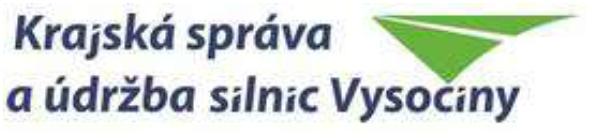 Obchodní podmínky zadavatele pro veřejné zakázky na stavební práce 2023 a násl.Příloha SoD1.3.15. Pro účely těchto OP se příslušnou dokumentací veřejné zakázky na stavební práce, soupisu stavebníchprací, dodávek a služeb a výkazem výměr dle vyhl. č. 169/2016 Sb., provádějící § 92 odst. 1 ZZVZ, rozumídokumentace dle vyhl. č. 499/2006 Sb., o dokumentaci staveb, kde jsou v § 1 - § 4 cit. vyhl. definovány pojmyjako dokumentace pro vydání rozhodnutí o umístění stavby nebo zařízení, dále projektová dokumentace,dokumentace pro provádění stavby a dokumentace skutečného provedení stavby.1.4. Není-li ve Smlouvě a OP uvedeno jinak, není Zhotovitel oprávněn ani povinen provést jakoukoliv změnudíla bez písemné dohody s Objednatelem ve formě písemného dodatku. Bližší podrobnosti a podmínky prozměnu díla jsou upraveny v čl. VIII těchto OP.II. Specifikace díla v zadávacích podmínkách2.1. Předmět díla bude vždy jednoznačně a nezaměnitelným způsobem definován ve Smlouvě a blížespecifikován odkazem na ZD, PD a VV, vypracovaných příslušnými projektanty, kteří budou jakožto odpovědnéosoby za zpracování těchto materiálů uvedeni v ZD.2.2. Není-li těmito OP upraveno či stanoveno jinak, má se za to, že dokumenty pro podání nabídky bylyZhotoviteli předány či jinak dány k dispozici v rámci příslušného zadávacího řízení jako podklad pro stanoveníceny díla, což Zhotovitel podpisem Smlouvy stvrzuje.2.3. Zhotovitel díla se zavazuje při realizaci výstavby dodržovat obecné zásady pro zajištění bezpečnosti aochrany zdraví.III. Doba plnění3.1. Zhotovitel se zavazuje provést dílo řádně a včas, nejpozději ve lhůtě uvedené ve Smlouvě, které musíodpovídat požadavkům stanoveným v zadávací dokumentaci.3.2. Zhotovitel je povinen realizovat práce dle Časového plánu (dále jen harmonogram) realizace díla. Zhotovitelse při realizaci díla zavazuje respektovat termíny dokončení jednotlivých částí díla dle tohoto časového plánu.Harmonogram realizace díla tvoří přílohu smlouvy a je členěn po týdnech, včetně finančního plnění po měsícícha jsou v něm vyznačeny dílčí termíny realizace díla, které jsou pro Zhotovitele závazné. Dílčí termíny budounavrženy a vyznačeny jako důležité a rozhodující termíny stavební připravenosti a dílčího dokončování pracítak, aby jejich průběžné plnění bylo zárukou řádného průběhu stavby. Harmonogram realizace díla můžezpracovat Zhotovitel ve vlastní formě tabulky a grafu tak, aby byl přehledný, průkazný a mohl sloužit Objednatelik průběžné kontrole postupu, případně řešení problémů plnění apod. Zhotovitel se při realizaci díla zavazujerespektovat dílčí termíny realizace díla a termíny dokončení jednotlivých částí díla dle tohoto harmonogramu.Zhotovitel je povinen do 5 pracovních dnů od vzniklé změny časově a věcně aktualizovat harmonogramv případě, že dojde k jeho změně.3.3. Provedením díla se rozumí úplné dokončení předmětu díla a současně řádné protokolární předání dílaObjednateli způsobem dle čl. XIII. těchto OP. Dílo je provedeno, je-li dokončeno a předáno. Má se za to, ženení-li ve Smlouvě ujednáno jinak, pak dílo bude provedeno jako celek.3.4. Zhotovitel splní svou povinnost provést dílo jeho řádným dokončením a protokolárním předáním předmětudíla Objednateli. Dílo se považuje za řádně dokončené, bude-li předvedena jeho způsobilost sloužitsjednanému účelu. Bližší podrobnosti předání a převzetí díla upravuje čl. XIII těchto OP. Objednatel nemáprávo odmítnout převzetí stavby pro ojedinělé drobné vady, které samy o sobě ani ve spojení s jinými nebráníužívání stavby funkčně nebo esteticky, ani její užívání podstatným způsobem neomezují, pokud budou k ní zestrany Zhotovitele poskytnuta další plnění dle těchto OP, zejména bude-li dodána dokumentace a další dokladyvyžadované těmito OP.3.5. Objednatel ve vztahu k požadovanému plnění předmětu veřejné zakázky uvedenému v podmínkáchzadávacího řízení nepřipouští překročení doby plnění potřebné pro realizaci díla, vyjma níže uvedenýchpřípadů. Zhotovitel je však povinen při realizaci díla a vynaložení odborné péče dle § 2594 nebo § 2627 OZupozornit Objednatele bez zbytečného odkladu na nevhodnou povahu příkazu (pokynů uvedených vzadávacích podmínkách nebo zadávací dokumentaci), který mu Objednatel dal, nebo zjistí-li skryté překážkytýkající se místa, kde má být dílo provedeno. Objednatel je povinen na základě upozornění Zhotovitele veStránka 5 z 33Obchodní podmínky zadavatele pro veřejné zakázky na stavební práce 2023 a násl.Příloha SoDsmyslu výše uvedených ustanovení OZ poskytnout součinnost při řešení situace, vyplývající ze zjištění těchtonevhodných příkazů nebo skrytých překážek.3.6. Pokud Zhotovitel nedodrží postup dle § 2594 nebo § 2627 OZ, tj. při realizaci díla bez zbytečného odkladuneupozorní Objednatele na nevhodnou povahu příkazu (pokynů) daných mu Objednatelem k provedení dílanebo na skryté překážky bránící řádnému provedení díla v dohodnutém termínu, pak Objednatel není povinenakceptovat prodloužení termínu splnění díla a bude požadovat po Zhotoviteli úhradu smluvní pokuty za prodlenís realizací díla. Tímto ujednáním není dotčeno právo Objednatele na sankce dle Smlouvy o dílo a náhraduškody, popřípadě na úhradu dalších nutných nákladů na straně Objednatele, vzniklých v souvislosti s prodlenímdíla.3.7. Pokud Zhotovitel dodrží postup dle § 2594 nebo § 2627 OZ, tedy při realizaci díla bez zbytečného odkladuupozorní Objednatele na nevhodnou povahu příkazu (pokynů), anebo na skryté překážky, pak je Objednatel nazákladě těchto upozornění Zhotovitelem povinen bez zbytečného odkladu reagovat postupem dle § 2594 odst.2OZ, tj. písemně Zhotoviteli uvede, že buď dále trvá na realizaci díla v původním zadání, nebo svůj původnínevhodný příkaz (pokyn) změní, aby Zhotovitel mohl dále realizovat dílo dle nových pokynů Objednatele.3.8. V případě nesplnění sjednané doby plnění prokazatelně pouze v důsledku mimořádných,nepředvídatelných a nepřekonatelných překážek, vzniklých nezávisle na vůli Zhotovitele dle § 2913 odst. 2 OZ,není Zhotovitel povinen platit sjednanou smluvní pokutu dle těchto OP nebo Smlouvy.3.9. V případě, že v průběhu realizace díla dojde k prodlení s plněním z důvodů vyšší moci nebo jinýchneočekávaných okolností, které nastaly bez zavinění některé ze smluvních stran, zavazují se smluvní stranydohodnout prodloužení doby plnění úměrné trvání okolností bránících dodržení původního termínu.IV. Místo provádění díla4.1. Místem provádění díla je místo blíže uvedené ve Smlouvě.V. Cena díla, fakturační a platební podmínky.1. Celková cena díla bude Zhotovitelem stanovena ve výši a v členění uvedeném v Zadávací dokumentaci a5nabídce vybraného dodavatele. Podrobnou kalkulaci ceny díla včetně jednotkových cen Zhotovitel uvedev oceněném soupise stavebních prací, dodávek a služeb s VV, který tvoří přílohu Smlouvy. Celková cena budev návrhu Smlouvy uvedena v členění:Cena díla celkem bez DPHDPH … %Cena díla celkem vč. DPH……………………. Kč……………………. Kč……………………. Kč5.2. Zhotovitelem navržená cena díla je úplná, konečná a nepřekročitelná a obsahuje veškeré položkyvyplývající ze ZD, PD a oceněného soupisu stavebních prací, dodávek a služeb s VV. Ceny uvedenéZhotovitelem v oceněném soupisu stavebních prací, dodávek a služeb obsahují veškeré náklady související sezhotovením díla, vedlejší a ostatní náklady a případné další náklady související s plněním dle uzavřenéSmlouvy.Zhotovitel může v zájmu předcházení nesrovnalostí z hlediska hodnocení úplnosti ceny díla ve vztahuk její nejvyšší přípustné výši, v případě jakýchkoliv zjištěných nesrovnalostí z hlediska druhu, jakosti a množstvípožadovaných prací, dodávek a služeb potřebných ke zhotovení díla a dalších nákladů nutných k provedenídíla, avšak nezahrnutých do soupisu stavebních prací, dodávek a služeb dle VV, tuto skutečnost uvést předpodáním nabídky v rámci komunikace se zadavatelem dle § 98 odst. 3 ZZVZ (vysvětlení zadávacídokumentace). Pokud dodavatel této možnosti nevyužije a ani jiným způsobem nedojde ze strany zadavatelev době před podáním nabídek k nápravě vzniklé situace, pak dodavatel tyto zjištěné nesrovnalosti nebudeuvádět v návrhu Smlouvy o dílo ve své nabídce a tyto další nezbytně nutné náklady k provedení díla nezahrnedo celkové nabídkové ceny.Pokud taková skutečnost na straně dodavatele nastane až po uzavření Smlouvy, nejpozději však dookamžiku předání a převzetí díla, pak je Zhotovitel z hlediska poskytnuté součinnosti povinen vůči Objednatelidíla, není-li s přihlédnutím k odborným znalostem Zhotovitele v čl. VI OP stanoveno jinak, postupovatzpůsobem uvedeným v § 2594 a § 2627 OZ, tj. upozorní Objednatele na jakékoliv zjištěné nesrovnalostiStránka 6 z 33Obchodní podmínky zadavatele pro veřejné zakázky na stavební práce 2023 a násl.Příloha SoDz hlediska druhu, jakosti a množství požadovaných prací, dodávek a služeb potřebných ke zhotovení dílaa dalších nákladů nutných k provedení díla, které nebyly zahrnuty do PD, technické specifikace a soupisustavebních prací, dodávek a služeb, tuto skutečnost uvede do samostatného zápisu, popř. stavebního deníkua takový postup Zhotovitele bude po vyhodnocení Objednatelem a následnou realizací dle ZZVZ podkladem prozměnu či doplnění Smlouvy.5.3. Jednotkové ceny uvedené v oceněném VV, jsou závazné po celou dobu plnění Smlouvy. Oceněný VVslouží k prokazování finančního objemu Zhotovitelem provedených prací, jako podklad pro měsíční fakturacia dále pro ocenění případných dodatečných stavebních prací (víceprací, popř. také méněprací) ve forměnepodstatné změny závazku dle § 222 odst. 4, 5, 6, 9 ZZVZ a dodatečných změn stavebních pracírealizovaných postupem dle § 222 odst. 3 a 7 ZZVZ (záměna položek a stavebních prací – viz čl. VIII bod8.18. odst. 8.18.1. písm. c) těchto OP).Zhotovitel nemá právo domáhat se zvýšení sjednané ceny z důvodů chyb nebo nedostatků v oceněnémsoupisu stavebních prací, dodávek a služeb, pokud jsou tyto chyby důsledkem nepřesného nebo neúplnéhoocenění tohoto soupisu ze strany Zhotovitele.Technické či materiálové rozdíly které navrhne některý z účastníků Smlouvy, oproti PD pro provedenístavby např. při použití obdobných - srovnatelných materiálů a technologií, které nezmění cenu za dílo anezhorší technické parametry díla ve srovnání se ZD a PD pro provedení stavby, budou popsány vezměnovém listu.Změnový list, jehož návrh předkládá ke schválení Objednateli Zhotovitel bude obsahovat zejména tytoúdaje:a) Číslo a datum změnového listu,b) Technický popis předmětu změny,c) Číslo a popis položky dle původního položkového rozpočtu (oceněného výkazu výměr),d) Návrh nového popisu v položkovém rozpočtu se zachováním původního pořadového čísla,e) Prohlášení Zhotovitele díla, že technická změna nemění cenu za dílo,f) Prohlášení autora realizační dokumentace stavby, že změna řešení nezhoršuje technické parametry vesrovnání se zadávací dokumentací,g) Schválení změny autorským dozorem (dále jen „AD“),h) Stanovisko technického dozoru stavebníka (dále jen „TDS“).Takto specifikovaná technická změna bude účtována v souladu s čl. V bod. 5.7. a násl. těchto OPs tím, že původní popis položky bude v soupise provedených prací nahrazen popisem dle změnového listu.Technickou změnu je Zhotovitel stavby povinen zaznamenat do dokumentace skutečného provedení stavby.5.4. Cena za zhotovení díla je stanovena jako maximálně přípustná dle cenové nabídky Zhotovitele v rámcipříslušného zadávacího řízení a nesmí být zvýšena bez písemného souhlasu Objednatele formou dodatku keSmlouvě, který bude uzavřen jen na základě provedení příslušného bezprostředně předcházejícího zadávacíhořízení nebo poptávkového výběrového řízení v rámci veřejné zakázky malého rozsahu související se změnou.Žádný zápis do stavebního deníku či jiný zápis např. z kontrolního dne není způsobilý zvýšit cenu díla.5.5. Objednatelem nebudou na cenu za zhotovení díla poskytována jakákoli plnění před zahájením prováděnídíla. Smluvní strany se dohodly, že Zhotovitel bude v průběhu provádění díla vystavovat a Objednateli předávatměsíční daňový doklad, pokud nebude ve Smlouvě o dílo sjednáno jinak, (dále jen „faktura“) za dílčí plnění dlesoupisu skutečně provedených prací schválených Objednatelem a TDS. Zhotovitelem vystavené faktury na dílčíplnění budou zahrnovat i příslušnou část daně z přidané hodnoty. Obě smluvní strany se vzájemně dohodly, žeZhotovitelem budou při dodržení časového harmonogramu provádění díla vystavovány faktury na dílčí plněnívždy jedenkrát za uplynulý kalendářní měsíc počítaný ode dne předání staveniště. Ve Faktuře bude uvedennázev celé stavby a její součástí bude i příloha s odsouhlasenými soupisy skutečně provedených pracív běžném měsíci.Platba bude probíhat až do výše 80 % (slovy: osmdesáti procent) celkové ceny díla včetně DPH uvedené veSmlouvě o dílo, a v souladu s odst. 8.19. těchto OP.Zhotovitel před fakturací předloží soupis provedených prací v elektronické formě ve formátu *.xls(x) a veformátu *XC4 k odsouhlasení. Soupis bude obsahovat položkový rozpočet dodaného materiálu a provedenýchprací za konkrétní období. Položkový rozpočet musí obsahovat všechny řádky, které obsahuje celkovýrozpočet. U položek, které v daném období nebudou dodány, bude uvedena nula.Dílčí faktury i konečná faktura budou vyhotoveny a doručeny na adresu objednatele ve dvojím vyhotovení.Stránka 7 z 33Obchodní podmínky zadavatele pro veřejné zakázky na stavební práce 2023 a násl.Příloha SoDDoloženy budou zjišťovacím protokolem a soupisem provedených prací potvrzeným TDS a odsouhlasenýmzástupcem objednatele ve věcech technických.5.6. Zhotovitel souhlasí s pozastávkou úhrady ceny díla (tzv. zádržné) ve výši sjednané v těchto OP s tím,že tato pozastavená částka bude Objednatelem uhrazena po odstranění zjištěných vad. V konečné faktuřebudou zúčtovány veškeré event. slevy poskytnuté Zhotovitelem.5.7. Splatnost faktur je 30 kalendářních dní ode dne doručení faktury Objednateli. Objednatel splní svůjpeněžitý závazek řádně a včas odepsáním příslušné částky odpovídající výši splatné faktury ze svého účtu upeněžního ústavu. Při nedodržení této splatnosti je Zhotovitel oprávněn vyúčtovat Objednateli úrok z prodlenídle platných právních předpisů. Objednatel však není v prodlení s úhradou splatné faktury, pakliže prodleníproveditelné platby zavinil peněžní ústav Objednatele nebo Zhotovitele.5.8. Daňový doklad bude obsahovat pojmové náležitosti daňového dokladu stanovené příslušným zákonem odani z přidané hodnoty, ve znění pozdějších předpisů, zákonem o účetnictví, ve znění pozdějších předpisů.V případě, že daňový doklad nebude obsahovat správné údaje či bude neúplný, je Objednatel oprávněn daňovýdoklad vrátit ve lhůtě do data jeho splatnosti Zhotoviteli. Zhotovitel je povinen vystavit nový daňový doklad.V takovém případě začne, počínaje dnem doručení nově opraveného daňového dokladu Objednateli, plynoutnová lhůta splatnosti.5.9. Faktura musí obsahovat dále tyto náležitosti, jinak je neúplná:a) označení fakturyb) sídlo, IČO, DIČ, bankovní spojení Objednatele a Zhotovitelec) předmět plnění a den splněníd) cenu díla a částku k fakturacie) Objednatelem a TDS schválený soupis skutečně provedených pracíf) datum odeslání a datum splatnosti platebního dokladug) náležitosti dle zákona č. 235/2004 Sb., o dani z přidané hodnoty, v platném zněníh) podpis oprávněného zástupce ZhotoviteleS vystavením faktury Zhotovitel předloží Objednateli oceněný soupis fakturovaných skutečněprovedených prací, dodávek a služeb. Jednotlivé oceněné soupisy skutečně provedených prací, dodávek aslužeb budou obsahovat všechny práce, dodávky a služby, které byly Zhotovitelem skutečně provedeny anebyly zahrnuty v některém předcházejícím oceněném soupisu skutečně provedených prací, dodávek a služeb,schváleném Objednatelem. Bez tohoto soupisu nebudou daňové doklady Objednatelem akceptovány aObjednatel je oprávněn vrátit daňový doklad Zhotoviteli k doplnění. V takovém případě začne plynout nová lhůtasplatnosti, a to počínaje dnem doručení doplněného daňového dokladu.Objednatel je oprávněn zadržet úhradu kterékoliv platby v průběhu plnění Smlouvy, jestliže Zhotovitelneplní kterýkoliv termín uvedený ve Smlouvě nebo v harmonogramu nebo jakoukoliv povinnost stanovenou veSmlouvě. Objednatel má právo podmínit úhradu daňového dokladu odstraněním vad dosavadního plnění.Podmínky úhrady může Objednatel uplatnit jak před vystavením daňového dokladu, tak poté.5.10. Objednatel je oprávněn započíst smluvní pokutu, zákonný úrok z prodlení a náhradu škody, na kterou muvznikne nárok, oproti nároku Zhotovitele na zaplacení ceny díla. Objednatel je oprávněn zadržet úhradukterékoliv platby v průběhu plnění Smlouvy, jestliže Zhotovitel neplní kterýkoliv termín stanovený ve Smlouvě.5.11. Objednatel díla, jakožto zadavatel díla, stanovuje tyto následující objektivní podmínky pro překročenínabídkové ceny:5.11.1. Při změně sazby DPH o příslušnou změnu výše sazby DPH. O této skutečnosti není nutné uzavíratdodatek k této Smlouvě.5.11.2. Při splnění podmínek dle těchto OP a ZZVZ v rámci nepodstatné změny závazku dle § 222 odst. 3 až7a 9 ZZVZ (čl. V bod 5.3. OP)5.11.3. V rámci realizace díla po uplynutí doby 15 měsíců ode dne podání nabídky v příslušném zadávacímřízení dle míry inflace vyplývající z indexu spotřebitelských cen za předchozí kalendářní rok zveřejněné ČSÚ.Stránka 8 z 33Obchodní podmínky zadavatele pro veřejné zakázky na stavební práce 2023 a násl.Příloha SoD5.11.4. Úhrada za plnění dle této Smlouvy bude realizována bezhotovostním převodem na účet Zhotovitele,který je správcem daně (finančním úřadem) zveřejněn způsobem umožňujícím dálkový přístup ve smyslu § 98zákona č. 235/2004 Sb. o dani z přidané hodnoty, ve znění pozdějších předpisů (dále jen „zákon o DPH“).“5.11.5. Pokud se po dobu účinnosti této Smlouvy Zhotovitel stane nespolehlivým plátcem ve smyslu § 106azákona o DPH, smluvní strany se dohodly, že Objednatel uhradí DPH za zdanitelné plnění přímo příslušnémusprávci daně. Objednatelem takto provedená úhrada je považována za uhrazení příslušné části smluvní cenyrovnající se výši DPH fakturované Zhotovitelem.5.11.6. Tato ustanovení nebudou použita v případě, že Zhotovitel není plátce DPH nebo v případech, kdy seuplatní přenesená daňová povinnost dle § 92a a násl. zákona o DPH.5.12. V případě nedokončení díla dle čl. XV. bod 15.11. těchto OP má Objednatel právo u doposudneuhrazených daňových dokladů provést jejich úhradu až po vyčíslení vzniklé škody dle čl. XV. těchto OP aprovedení započtení vzájemných splatných pohledávek. Lhůta splatnosti doručených doposudaneproplacených faktur Objednatelem se v případě nedokončení díla Objednatelem staví až do vyčíslení výšeškody dle čl. XV. těchto OP a počíná běžet opět až po provedení případného započtení vzájemnýchpohledávek, přičemž bude hrazena pouze zbylá část pohledávky.5.13. Pro případ nedostatku finančních prostředků na straně Objednatele v průběhu provádění díla, zejména vpřípadě financování díla z jiných zdrojů, než ze zdrojů Zadavatele, např. nepřiznání dotace, je stanovennásledující postup pro odklad platby.Objednatel je povinen bez zbytečného odkladu vznik takové situace oznámit Zhotoviteli. Ode dne, kdyZhotovitel toto oznámení obdrží, prodlužuje se lhůta splatnosti daňových dokladů až na 150 kalendářních dnů.Po tuto dobu bude Zhotovitel pokračovat v provádění díla, pokud neobdrží od Objednatele pokyn k přerušeníprací. Po uplynutí této doby, nebude-li dohodnuto jinak, je kterákoliv ze smluvních stran oprávněna od Smlouvyodstoupit. Z titulu nezaplacení částky Objednatelem v souladu s tímto ustanovením o sjednaném odkladu platbynevzniká Zhotoviteli nárok na jakýkoliv postup dle Smlouvy, který znamená sankci, nárok na odškodnění nebojiný postih či znevýhodnění Objednatele.5.14. Není-li těmito OP upraveno či stanoveno jinak, má se za to, že v případě financování díla z jiných zdrojů,než ze zdrojů Zadavatele, např. dotace, má Objednatel právo zadržet úhradu platby při zjištění nedostatků nebonekompletních dokladů v rámci kontrol fakturace, z důvodu kterých došlo k pozastavení financování projektu.Po takovou dobu se přerušuje běh doby (lhůty) splatnosti faktury, jejíž úhrada byla zadržena.VI. Podklady, pokyny a věci předané Objednatelem6.1. Zhotovitel je povinen před podpisem Smlouvy řádně překontrolovat všechny v rámci zadávacího řízenípředané materiály, podklady, PD, soupisy stavebních prací, dodávek a služeb s VV a řádně si prověřit místnípodmínky na stavbě či staveništi s tím, že všechny nejasné podmínky pro realizaci plnění předmětu díla siZhotovitel vyjasní v rámci prohlídky budoucího místa plnění s oprávněnými zástupci Objednatele. Objednatelpředá Zhotoviteli v rámci předávání stavební dokumentace platné stavební povolení, pokud je charakteremstavby vyžadováno.Má se za to, že se Zhotovitel plně seznámil s rozsahem a povahou díla a s místem provádění díla, žejsou mu známy veškeré technické kvalitativní a jiné podmínky provádění díla, a že disponuje takovýmikapacitami a odbornými znalostmi, které jsou pro řádné provedení díla nezbytné.6.2. Má se za to, že si Zhotovitel prověřil podklady a příkazy, které obdržel od Objednatele do uzavřeníSmlouvy, že je shledal vhodnými, že sjednané podmínky pro provádění díla včetně ceny a doby provedenízohledňují všechny výše uvedené podmínky a okolnosti jakož i ty, které Zhotovitel, jako subjekt odbornězpůsobilý k provedení díla měl nebo mohl předvídat přesto, že nebyly v době uzavření Smlouvy zřejmé, a to ipřesto, že nebyly obsaženy v podkladech po uzavření Smlouvy nebo z nich nevyplývaly.Má se za to, že Zhotovitel na základě shora uvedeného s použitím všech svých znalostí, zkušeností,podkladů a příkazů splní závazek založený Smlouvou včas a řádně, za sjednanou cenu, aniž by podmiňovalsplnění závazku poskytnutím jiné, než dohodnuté součinnosti dle těchto OP. Jestliže se později v průběhuprovádění díla bude Zhotovitel dovolávat nevhodnosti příkazů nebo nevhodnou povahu věcí předanýchObjednatelem nebo skrytých překážek bránících Zhotoviteli v řádném provedení díla, má se pro tento případStránka 9 z 33Obchodní podmínky zadavatele pro veřejné zakázky na stavební práce 2023 a násl.Příloha SoDza to, že je Zhotovitel povinen Objednateli prokázat, že tuto nevhodnost příkazů a povahu věcí, popř.skrytých překážek, nemohl zjistit ani při vynaložení odborné péče v době před uzavřením Smlouvy.V opačném případě však není dotčeno právo Zhotovitele postupovat dle § 2594 a § 2627 OZ, pakližezjistí nevhodnost příkazů nebo nevhodnou povahu věcí předaných Objednatelem k provedení díla neboskrytých překážek, bránících k provedení díla.6.3. Zhotovitel je povinen dle § 2594 OZ upozornit bez zbytečného odkladu písemně a rovněž ve stavebnímdeníku Objednatele na nevhodnou povahu věci, kterou mu Objednatel k provedení díla předal nebo příkazu,který mu Objednatel dal. Překáží–li nevhodná věc nebo příkaz v řádném provádění díla Zhotovitel jev nezbytném rozsahu přeruší až do výměny věci nebo změny příkazu. Lhůta stanovená pro dokončení díla seprodlužuje o dobu přerušením vyvolanou a Zhotovitel se v této době buď dohodne s Objednatelem ohledněoprávněných požadavků Zhotovitele na změny díla formou dodatků ke Smlouvě, nebo dílo bude provedeno dlenevhodných pokynů Objednatele na jeho plnou právní odpovědnost. Stejným způsobem je povinen Zhotovitelsmluvně zavázat třetí osoby (poddodavatele), které v souladu se Smlouvou se budou podílet na splněnízávazku Zhotovitele.6.4. Trvá-li Objednatel na provádění díla s použitím předané věci nebo podle daného příkazu, má Zhotovitelprávo požadovat, aby tak Objednatel učinil v písemné formě. Stejný výše popsaný postup jako v případě § 2594OZ zvolí Zhotovitel a Objednatel analogicky také v případě, vzniku a zjištění skryté překážky dle § 2627 OZ.6.5. Objednatel nese odpovědnost za správnost a úplnost zadávacích podmínek, tj. ZD, PD, soupisstavebních prací dodávek a služeb s VV a další dokumentace související s realizací díla. Zhotovitel je všakpovinen v zájmu poskytnutí nezbytně nutné odborné součinnosti a předcházení následným jeho požadavkůmna realizaci (tzv. „víceprací“ nebo „méněprací“), aby si tyto dokumenty, před podáním nabídky a uzavřenímSmlouvy a následně po započetí prací v průběhu vlastní realizace díla, s vynaložením odborné péčezkontroloval z hlediska jejich správnosti a úplnosti a v kterékoliv době upozornil Objednatele na zjištěnénedostatky či jakékoliv vzájemné obsahové nejasnosti či nesrovnalosti uvedené v těchto dokumentech.Pokud Zhotovitel při vynaložení odborné péče na zjištěné nejasnosti, nesrovnalosti a nedostatkyv dokumentech pro zhotovení díla Objednatele před podáním nabídky, uzavřením Smlouvy, nebo započetímprací souvisejících s těmito zjištěnými nedostatky včas výše popsaným postupem neupozorní, pak Zhotovitelnemůže po Objednateli požadovat úhradu realizovaných tzv. víceprací, nezahrnutých do výše uvedenýchdokumentů. Objednatel je však povinen po zjištění a oznámení relevantních připomínek Zhotovitele tytopřípadné zjištěné nesrovnalosti odstranit či jinak upravit tak, aby tyto dokumenty byly obsahově vzájemněv souladu.6.6. Pro účely těchto OP se PD rozumí taková dokumentace, která určuje dílo z hlediska technických,ekonomických a architektonických podrobností, které jednoznačně vymezují předmět plnění veřejné zakázky,jeho hmotové, materiálové, stavebně-technické, technologické, dispoziční a provozní vlastnosti a jakost a PD jespolečně s technickou specifikací a uživatelskými standardy díla (stavby) podkladem pro vyhotovení soupisustavebních prací, dodávek a služeb včetně VV. PD je součástí zadávacích podmínek na relevantní veřejnouzakázku.6.7. Soupis stavebních prací, dodávek a služeb včetně VV stanoví v přímé návaznosti na PD pro prováděnístavby podrobný popis všech stavebních prací, dodávek či služeb nezbytných k úplné realizaci předmětuveřejné zakázky, případně i popis dalších prací, dodávek a služeb nezbytných k plnění požadavku zadavatele.Výkazem výměr se pak rozumí vymezení množství stavebních prací, konstrukcí, dodávek nebo služebs uvedením postupu výpočtu celkového množství položek soupisu prací.6.8. Předchozí postup Zhotovitele dle čl. VI bod 6.3. těchto OP v souladu s dikcí § 2594 a § 2627 OZ jezákladní podmínkou pro postup Objednatele dle čl. VIII body 8.18.1., 8.18.2. a 8.18.3. těchto OP.VII. Součinnost smluvních stran7.1. Není-li těmito OP upraveno či stanoveno jinak, má se za to, že smluvní strany jsou povinny vyvíjet veškeréúsilí k vytvoření potřebných podmínek pro realizaci uzavřené Smlouvy a předmětu díla, které vyplývají z jejichsmluvního postavení. To platí i v případech, kde to není výslovně uloženo v jednotlivých ustanoveních těchtoOP nebo Smlouvy. Především jsou smluvní strany povinny vyvinout součinnost v rámci Smlouvou upravenýchpostupů a vyvinout potřebné úsilí, které lze na nich v souladu s pravidly poctivého obchodního styku požadovatStránka 10 z 33Obchodní podmínky zadavatele pro veřejné zakázky na stavební práce 2023 a násl.Příloha SoDk řádnému splnění jejich smluvních povinností. To se týká i připravenosti k poskytování konzultací vzájemněsmluvními stranami k tomu, aby pro činnost obou smluvních stran byly k dispozici včasné, úplné a pravdivéinformace.7.2. Pokud jsou kterékoli ze smluvních stran známy okolnosti, které jí brání, aby dostála svým smluvnímpovinnostem, sdělí to neprodleně písemně druhé smluvní straně. Smluvní strany se zavazují neprodleněodstranit v rámci svých možností všechny okolnosti, které jsou na jejich straně a které brání splnění jejichsmluvních povinností. Pokud k odstranění těchto okolností nedojde, je druhá smluvní strana oprávněnapožadovat splnění povinnosti v náhradním termínu, který stanoví s přihlédnutím k povaze záležitosti.7.3. Zhotovitel je povinen na základě skutečností zjištěných v průběhu plnění Smlouvy navrhovat a provádětopatření směřující k dodržení podmínek stanovených těmito OP, Smlouvou a jejími přílohami, pro naplňovánípředmětu Smlouvy a k ochraně Objednatele před škodami, ztrátami a zbytečnými výdaji, a poskytovatObjednateli, jeho TDS a AD a jiným osobám zúčastněným na realizaci díla veškeré potřebné podklady,konzultace, pomoc a jinou součinnost. Ujednáním v čl. VII body 7.2. s 7.3. těchto OP nejsou dotčeny povinnostiZhotovitele díla vyplývající z dikce § 2594 a § 2627 OZ.7.4. Tvoří-li dílo sjednané ve Smlouvě součást plnění Objednatele vůči třetí osobě, je Zhotovitel povinenposkytnout potřebnou součinnost při koordinaci tohoto plnění, zejména respektovat celkový postup prací avyvinout potřebné úsilí k dodržení lhůt těchto prací, i když jej k tomu jinak tyto OP nebo Smlouva nezavazuje. Jepovinen poskytnout Objednateli, případně třetí osobě, potřebné informace a podle potřeby Objednatele sezúčastnit koordinačních jednání.7.5. V rámci součinnosti smluvních stran při realizaci předmětu díla si smluvní strany sjednaly následujícípodmínky a lhůty:7.5.1. Zhotovitel je povinen vyzvat TDS k prověření prací a dodávek, které v dalším pracovním postupu budouzakryty nebo se stanou nepřístupnými. Výzva musí být písemná a musí být doručena nejméně 5 pracovníchdnů předem. V případě, že TDS kontrolu provedených částí díla neprovede, má se za to, že se zakrytímsouhlasí a Zhotovitel uvede tuto skutečnost do stavebního deníku. Pro účely těchto OP a uzavřené Smlouvy seza pracovní dny považují pondělí až pátek s pracovní dobou od 08:00 do 15:00 hodin. Je-li na staveništipřítomen TDS, lze tuto výzvu zapsat ve stejné lhůtě do stavebního deníku a tím se považuje za doručenou vesmyslu tohoto požadavku. Před zakrytím prací a dodávek je Zhotovitel povinen doložit výsledky příslušnýchzkoušek akreditované zkušebny. Nesplní-li Zhotovitel povinnost informovat TDS o zakrývání částí díla, jepovinen na svůj náklad a na žádost TDS odkrýt práce, které byly zakryty, nebo které se staly nepřístupnými.7.5.2. Nedostaví-li se TDS ke kontrole, na kterou byl řádně a včas pozván, nebo která se měla konat dledohodnutého časového rozvrhu, může Zhotovitel pokračovat v provádění díla po předchozím písemnémupozornění TDS a dostatečném a průkazném zdokumentování kvality předmětných prací Zhotovitelem. Je-livšak účast na kontrole TDS znemožněna jakoukoliv neodvratitelnou překážkou, může TDS bez zbytečnéhoodkladu požadovat provedení dodatečné kontroly. Za této situace je však povinen nahradit Zhotoviteli nákladyzpůsobené opožděním kontroly.7.5.3. Zhotovitel je povinen zabezpečit účast svých oprávněných pracovníků na prověřování svých prací adodávek TDS a činit neprodleně opatření k odstranění vytknutých závad.7.5.4. Jestliže podle Smlouvy a podkladů pro provedení díla má být řádné provedení díla prokázánoprovedením dohodnutých zkoušek, považuje se provedení díla za dokončené teprve, když tyto zkoušky bylyúspěšně provedeny a doloženy. K účasti na nich je vždy Zhotovitel povinen TDS řádně a včas pozvat.Pozvánka musí být písemná, a to vždy zápisem zhotovitele ve stavebním deníku, a musí být TDS doručenanejméně 5 pracovních dnů předem (email, datová zpráva). Neúčast TDS na zkouškách, k jejichž provedení bylTDS řádně a včas pozván, nebrání provedení zkoušek. O opakování zkoušek platí obdobný postup jako dlebodu 7.5.2. tohoto článku OP. Účast na zkoušce bude uvedena ve stavebním deníku.7.5.5. Zhotovitel je povinen se podrobit všem kontrolám vedoucím ke zjištění jakosti provedených prací čivlastností materiálů na předmětu díla použitých, které navrhne Objednatel nebo TDS.7.6. Zhotovitel je povinen vést ode dne převzetí staveniště o pracích, které provádí, Stavební deník. Bližšípodrobnosti z hlediska součinnosti smluvních stran ve vztahu k vedení stavebního deníku a záznamůuváděných v něm jsou uvedeny v čl. X těchto OP.Stránka 11 z 33Obchodní podmínky zadavatele pro veřejné zakázky na stavební práce 2023 a násl.Příloha SoD7.7. Zhotovitel se zavazuje, že po vzniku některé z níže uvedených skutečností bude Objednatele bezodkladněpísemně informovat:7.7.1. Pokud bude zahájeno insolvenční řízení dle příslušného zákona, jehož předmětem bude úpadek nebohrozící úpadek Zhotovitele. Totéž platí pro případ vstupu Zhotovitele do likvidace nebo při změně v majetkovéstruktuře Zhotovitele, s výjimkou změny majetkové struktury, která představuje běžný obchodní styk. Totéž platív případě rozhodnutí o zrušení Zhotovitele nebo rozhodnutí o provedení přeměny Zhotovitele, zejména fúzí,převodem jmění na společníka či rozdělením, provedení změny právní formy dlužníka či provedení jinýchorganizačních změn.7.7.2. Pokud nastane případ omezení či ukončení výkonu činnosti Zhotovitele, která bezprostředně souvisís předmětem díla.7.7.3. Pokud nastane případ, který by mohl mít vliv na přechod či vypořádání závazků Zhotovitele vůčiObjednateli vyplývajících z uzavřené Smlouvy či s touto Smlouvou související.7.8. Zhotovitel je povinen zajistit písemné souhlasné vyjádření Policie ČR před pokládkou vodorovnéhodopravního značení a osazením svislého dopravního značení v obvodu stavby včetně vydání stanovení.7.9. V případě porušení kteréhokoliv povinnosti vyplývající z bodu 7.7. těchto OP, je Objednatel oprávněn odtéto Smlouvy bez dalšího odstoupit.VIII. Podmínky a způsob provádění díla Zhotovitelem.1. Součástí předmětu díla je i provedení prací ve Smlouvě nespecifikovaných, které však jsou k řádnému8provedení díla nezbytné, a o kterých Zhotovitel vzhledem ke své kvalifikaci a zkušenostem měl nebo mohlvědět. Provedení těchto prací však v žádném případě nezvyšuje Smlouvou sjednanou cenu díla. Zhotovitelnení rovněž oprávněn bez souhlasu Objednatele disponovat s věcmi (zařízení, demontovaný materiál jako např.kovy, dveře, okna, krytiny atd.) demontovanými v souvislosti s prováděním díla a s těmito věcmi naloží dlepokynů Objednatele.Pro dílo použije Zhotovitel jen materiály a výrobky, které mají takové vlastnosti, aby po dobupředpokládané existence díla byla, při běžné údržbě, zaručena požadovaná mechanická pevnost a stabilita,požární bezpečnost, hygienické požadavky, ochrana zdraví a životního prostředí, bezpečnost při užívání,ochrana proti hluku, úspora energie. Tyto materiály musí odpovídat technickým specifikacím uvedeným v PD.Na žádost Objednatele je Zhotovitel povinen dokumentovat navrhované materiály a výrobky na vzorcích.Při realizaci díla budou použity pouze výrobky, technologie a materiály, které splňují technicképožadavky dle zvláštních předpisů.Nejméně 5 kalendářních dnů před zahájením jednotlivých prací zhotovitel zpracuje a předložíobjednateli technologické postupy prováděných prací. Kvalita díla, tj. Zhotovitelem uskutečněného plnění musíodpovídat veškerým požadavkům uvedeným v normách vztahujících se k předmětu plnění, zejména pak v ČSN,ČSN EN, TP (technické podmínky staveb), příslušných kapitolách TKP (technické kvalitativní podmínky staveb)pozemních komunikací schválené Ministerstvem dopravy (dále jen MD) anebo požadavkům sjednaným veSmlouvě. Zhotovitel je povinen dodržet při provádění díla veškeré platné právní předpisy, jakož i všechnypodmínky určené těmito OP a Smlouvou. Dílo bude provedeno v souladu s příslušnými právními předpisy.Zhotovitel je povinen zajistit, že na výrobky, které budou zabudovány do díla a na které se vztahuje příslušnýzákon o technických požadavcích na výrobky, bude Objednateli, nebo jím určené osobě, nebo k tomupříslušnému orgánu, předloženo Zhotovitelem prohlášení o shodě. Případné spory o kvalitu díla se budouřídit ustanovením dle TKP kap. 1 MD ČR.Práce, dodávky a služby budou provedeny v souladu s českými hygienickými, protipožárními,bezpečnostními předpisy a dalšími souvisejícími předpisy. Při aplikaci materiálů či instalaci zařízení budeZhotovitel postupovat vždy v souladu s technickými pokyny a specifikacemi výrobců daných materiálů azařízení.8.2. Není-li těmito OP upraveno či stanoveno jinak, má se za to, že Zhotovitel zajišťuje provedení díla svýmipracovníky nebo pracovníky třetích osob v rámci společné nabídky nebo v rámci činnosti poddodavatele.Zhotovitel nese plnou odpovědnost za neplnění povinností vyplývajících ze Smlouvy. Vybrané činnosti veStránka 12 z 33Obchodní podmínky zadavatele pro veřejné zakázky na stavební práce 2023 a násl.Příloha SoDvýstavbě bude Zhotovitel vykonávat osobami, které jsou k tomu oprávněny, mají průkaz zvláštní způsobilosti,popř. jsou k těmto činnostem autorizovány dle zvláštního předpisu, anebo tyto autorizované osoby vykonávajídohled nad jinými osobami, které tyto činnosti vykonávají.Plní-li Zhotovitel část svých povinností podle smlouvy prostřednictvím třetích osob, je povinen tyto třetíosoby zavázat a požadovat záruky plnění tak, aby nebylo ohroženo plnění jeho závazků ze Smlouvy vůčiObjednateli včetně závazků k náhradě škody a placení majetkových sankcí.Plní-li Zhotovitel část svých povinností podle smlouvy pomocí poddodavatele / třetích osob, je povinenplnit řádně, včas a úplně veškeré své závazky vůči všem těmto poddodavatelům / třetím osobám, jejichžprostřednictvím dílo realizuje.8.3. Podmínky pro změnu poddodavatele Zadavatel stanovuje tak, že Zhotovitel se zavazuje realizovat dílopřevážně vlastními kapacitami, přičemž prostřednictvím poddodavatele může plnit pouze takové části díla, kteréjsou uvedeny v nabídce Zhotovitele v rámci Seznamu poddodavatelů.Změnu poddodavatele je Zhotovitel oprávněn provést pouze se souhlasem Objednatele. Zhotovitel jepovinen jakoukoliv změnu na pozici poddodavatele předem písemně oznámit Objednateli s tím, že tentopoddodavatel splňuje dle ZZVZ všechny kvalifikační předpoklady, v rozsahu v jakém tyto kvalifikačnípředpoklady splňoval poddodavatel, jež byl tímto poddodavatelem nahrazen. Objednatel je povinen se ve lhůtě7pracovních dnů ode dne doručení písemného oznámení vyjádřit, zda změnu poddodavatele povoluje činikoliv. Nevyjádří-li se Objednatel ve stanovené lhůtě, považuje se změna na pozici poddodavatele ze stranyObjednatele za povolenou.Dojde-li v průběhu realizace díla na straně poddodavatele ke změně kvalifikačních předpokladů, jepoddodavatel povinen tuto skutečnost oznámit do 5 pracovních dnů ode dne kdy se o takové skutečnostidověděl Zhotoviteli, který je současně povinen tuto skutečnost oznámit Objednateli ihned poté, kdy se o tétoskutečnosti dověděl od poddodavatele. Poddodavatel je pak povinen následně ve lhůtě 7 pracovních dnů odedne oznámení této skutečnosti Zhotoviteli a prostřednictvím něj i Objednateli prokázat předložením příslušnéhodokladu v originále nebo úředně ověřené kopii, splnění dočasně chybějících kvalifikačních předpokladů.8.4. Všechny škody, které vzniknou při provádění díla porušením povinností na straně Zhotovitele třetím, na dílenezúčastněným osobám, případně Objednateli, je povinen uhradit Zhotovitel.8.5. Zhotovitel je povinen organizovat a řídit časový postup svých prací, dodávek a služeb, koordinovat činnostjednotlivých jak dodavatelů v rámci společné nabídky, tak i svých poddodavatelů při přípravě, realizaci adokončování díla v souladu se těmito OP a Smlouvou. Zhotovitel je povinen provádět kontrolu časovéhopostupu a kvality svých prací, dodávek a služeb.8.6. Zhotovitel se zavazuje, že zajistí provádění díla tak, aby provádění díla v co nejmenší míře omezovaloužívání místa provádění díla vymezeného ve Smlouvě, dále aby neobtěžovalo třetí osoby, okolní a veřejnéprostory zejména hlukem, pachem, emisemi, prachem, vibracemi, exhalacemi a zastíněním nad mírupřiměřenou poměrům, dále aby nemělo nepříznivý vliv na životní prostředí, včetně minimalizace negativníchvlivů na okolí výstavby a aby bylo zabezpečeno pro činnost každé profese odborným dozorem Zhotovitele, kterýbude garantovat dodržování technologických postupů.Totéž platí pro práci třetích osob vykonávajících činnost v rámci společné nabídky v rámci Smlouvy ovzniku společnosti dle § 2716 OZ anebo v rámci práce vykonávané prostřednictvím poddodavatelů. Odbornouúroveň realizovaného díla jako celku zabezpečí Zhotovitel odpovědnou osobou – autorizovanou osobou dlepříslušných předpisů. Tato odpovědná osoba potvrdí stavební deník před zahájením prací na provedení dílaotiskem svého autorizačního razítka a připojením vlastnoručního podpisu. Zhotovitel zabezpečí, že odbornépráce a činnosti, které nemá zapsány ve svém Živnostenském rejstříku, provede poddodavatel s odpovídajícímoprávněním k podnikání.8.7. Zhotovitel je povinen provádět průběžnou kompletaci a prověřování dokladů o dodávkách materiálů,konstrukcí a technologií požadovaných dle příslušných ustanovení stavebního zákona a jiných obecnězávazných právních předpisů. Tyto dodávky musí splňovat požadavky dle příslušného zákona o technickýchpožadavcích na výrobky (prohlášení o shodě nebo certifikace) a musí mít doklad o všech provedených revizích,zkouškách a měřeních, dokládajících kvalitu a způsobilost částí stavby, konstrukcí a technických zařízení akvalitu mikroklimatu z hlediska požadavků hygienických, požární ochrany, bezpečnosti a ochrany zdraví připráci, životního prostředí a z hledisek zajištění přístupnosti stavby pro osoby se sníženou schopností pohybu aStránka 13 z 33Obchodní podmínky zadavatele pro veřejné zakázky na stavební práce 2023 a násl.Příloha SoDorientace. Potřebné doklady o tom předloží Zhotovitel ke dni splnění díla. Veškerá textová dokumentace, kteroupři plnění Smlouvy předává či předkládá Zhotovitel Objednateli, musí být předložena v českém jazyce.8.8. Zhotovitel je povinen při provádění díla průběžně prověřovat vhodnost a správnost PD, podle které je dleSmlouvy vymezen předmět a rozsah díla a podle které je povinen dílo zhotovit, zejména je pak Zhotovitelpovinen prověřovat, zda je tato PD v souladu s platnými předpisy, vyhláškami, nařízeními, pravidly, regulacemia normami a to před započetím prací, výkonů a služeb na díle. Stejným způsobem je Zhotovitel povinensmluvně zavázat třetí osoby (své dodavatele), které v souladu se Smlouvou použije ke splnění svého závazku.8.9. Plní-li Zhotovitel část svých povinností podle těchto OP a Smlouvy prostřednictvím třetích osob, je povinentyto třetí osoby zavázat a požadovat záruky plnění tak, aby nebylo ohroženo plnění jeho závazků ze Smlouvyvůči Objednateli včetně závazků k náhradě škody a placení majetkových sankcí.8.10. Zhotovitel je povinen zajistit a financovat veškeré práce poddodavatelů, popř. třetích osob v rámcispolečné nabídky dle Smlouvy o vzniku společnosti dle § 2716 OZ, pokud to vyplývá z ujednání mezi těmitoosobami a nese za tyto osoby záruku v plném rozsahu dle těchto OP, a to včetně záruky za náhradu škodyzpůsobené těmito osobami a poddodavatelem třetí osobě.Zhotovitel zajistí, aby při realizaci díla nebyl v rámci smluvního vztahu umožněn občanům z jinýchzemí, než ČR (dále jen „cizinci“), výkon nelegální práce a zavazuje se dodržovat příslušné zákony upravujícízaměstnanost, a to zejména, pokud fyzická osoba-cizinec vykonává práci pro právnickou nebo fyzickou osobubez platného povolení k pobytu na území České republiky, je-li podle zvláštního právního předpisu vyžadováno.Zhotovitel se zavazuje plnění výše uvedených povinností vyžadovat od svých poddodavatelů či osobrealizujících dílo v rámci společné nabídky. Zhotovitel si je vědom všech právních a sankčních důsledků,pakliže se jako právnická nebo podnikající fyzická osoba dopustí správního deliktu tím, že umožní výkonnelegální práce a že za toto porušení bude uložena pokuta podle příslušného zákona a uložena povinnostzaplatit odměnu takto zaměstnávané osobě.8.11. Zhotovitel musí dbát na dodržování platných předpisů týkajících se bezpečnosti práce a požární ochranyjeho zaměstnanci na předaném staveništi v celém rozsahu svého plnění dle Smlouvy. Zhotovitel prohlašuje, žejeho zaměstnanci jsou proškoleni v předpisech pro zajištění bezpečnosti a ochrany zdraví při práci a požárníochrany a jsou pojištěni pro případ úrazu nebo úmrtí v důsledku pracovního úrazu nebo nemoci z povolání.Kontrolu dodržování BOZP a PO je oprávněn provádět pověřený pracovník Objednatele a Zhotovitel je povinens pověřeným pracovníkem Objednatele spolupracovat a plnit jím uložená opatření ve stanovených termínech.8.12. Přestanou-li se v průběhu provádění díla materiály a zařízení uvedená v příslušné části ZD, PD, popř.jiných dokladech tvořících součást zadávacích podmínek vyrábět a bude potřeba je nahradit jinými, nebo je-li vevývoji nový materiál nebo zařízení, jehož použití nebylo možno začlenit do příslušné dokumentace a jehopoužívání bude technicky stejné, srovnatelné a výhodné, navrhne Zhotovitel písemně Objednateli jejich použitípři provádění díla.Písemná dohoda o dodání náhradních materiálů a zařízení musí být smluvními stranami uzavřenapředem s tím, že zároveň určí vliv takového postupu na cenu díla. Zhotovitel je povinen zabezpečit, abypoužitím náhradních materiálů nedošlo ke snížení jakosti a projektovaných vlastností díla. Pokud v doběrealizace díla dojde ke změnám ve výrobě, které budou mít za následek zlepšení užitných vlastností dodávek,je dodavatel oprávněn dodat modernizovanou formu předmětu plnění při zachování ostatních podmínekstanovených Smlouvou.Zhotovitel je povinen v průběhu realizace díla zanést do PD skutečného provedení díla veškeréodchylky a úpravy od navrženého technického řešení díla, a to včetně geodetického zaměření, bude-li nutné jejvyhotovit.Zhotovitel je povinen nejpozději při přejímacím řízení předat Objednateli sjednaný počet vyhotovení PDse zakreslením skutečného provedení díla v tištěné a elektronické podobě dle bodu 13.1.4. Digitalizovanápodoba dokumentace skutečného provedení díla bude Objednateli předána ve formátu „dwg“ a „pdf“.Zhotovitel je povinen po dobu provádění díla až do jeho řádného protokolárního předání Objednateliřádně pečovat o výškové a směrové body a odpovídá za jejich přesnost a ochranu proti poškození. Konečnázaměření se Zhotovitel zavazuje předat Objednateli v digitalizované podobě a na nosiči dat DVD, flash asoučasně v listinné podobě jako součást předávacího protokolu.Stránka 14 z 33Obchodní podmínky zadavatele pro veřejné zakázky na stavební práce 2023 a násl.Příloha SoD8.13. V případě rozporů podkladů vymezujících obsah, rozsah a vlastnosti díla nebo okolností a způsob jehoprovedení, platí jako sjednaná vlastnost či okolnost plnění díla ta, která byla sjednána, popř. rozhodnutapříslušným správním či soudním orgánem, popř. stanovena jiným způsobem v souladu se Smlouvou, OP, čiprávními předpisy či obchodními zvyklostmi jako poslední.8.14. V případě ohrožení splnění závazku provést dílo nebo jeho část z důvodu, že Zhotovitel ani popředchozím písemném upozornění a projednání neopatřil nebo nezajistil opatření věcí k jeho prováděnípotřebných, je Zhotovitel povinen postupovat podle pokynů Objednatele. Objednatel je rovněž oprávněn tytověci opatřit vlastním jménem. Veškeré náklady s tím související, event. vzniklá škoda, jdou k tíži Zhotovitele.8.15. Pro zjednání nápravy eventuálních vad plnění je Zhotovitel povinen učinit bezodkladná opatření ainformovat o nich ihned Objednatele, jehož pokyny k zahájení prací a odstranění těchto vad je povinen dodržet.8.16. Přerušení prací8.16.1. Zhotovitel je povinen přerušit práce na základě rozhodnutí Objednatele a dále v případě, že zjistí připrovádění díla skryté překážky znemožňující jeho provedení dohodnutým způsobem. Každé přerušení pracíje Zhotovitel povinen bezodkladně písemně Objednateli oznámit spolu se zprávou o jeho předpokládané délce,jejich příčinách, trvání a navrhovaných opatřeních zabezpečujících nejúčelnější a nejefektivnější způsob jejichodstranění. Do doby opětovného pokračování v práci střeží materiál, jakož i pomůcky potřebné k provedení dílai celé dílo. Zhotovitel je povinen vynaložit veškeré úsilí, aby takovéto překážky byly odstraněny s conejefektivnějším vynaložením nákladů. Bude-li přerušení prací, popř. dodávek způsobeno příčinami na straněObjednatele, dohodnou smluvní strany opatření do doby obnovení prací, přičemž o dobu trvání takovéhopřerušení prací se prodlužuje doba předání díla.8.16.2. TDS je oprávněn dát pracovníkům Zhotovitele příkaz přerušit práci, je-li ohrožena bezpečnostprováděného díla, život nebo zdraví osob pracujících na díle nebo hrozí-li jiné vážné majetkové škody. TDSvšak není oprávněn zasahovat do hospodářské činnosti Zhotovitele. Tímto ujednáním však nejsou dotčenypovinnosti Zhotovitele díla vyplývající z dikce § 2594 a § 2627 OZ.8.17. Kontroly a kontrolní dny8.17.1. Objednatel je oprávněn provádět průběžné kontroly provádění díla a v jejich průběhu zejména sledovat,zda práce jsou prováděny podle předané dokumentace, podle smluvených podmínek, technických norem ajiných právních předpisů a v souladu s rozhodnutími oprávněných orgánů. Stejná práva má i jeho AD a TDSnebo jím pověřená třetí osoba.8.17.2. Objednatel si může vyžádat výrobní výkresy nebo jiné prováděcí podklady a výsledky kvalitativníchzkoušek k nahlédnutí. Na nedostatky zjištěné v průběhu prací musí Objednatel neprodleně upozornitZhotovitele zápisem do stavebního deníku a žádat odstranění vzniklých vad.8.17.3. Jestliže Zhotovitel díla vady neodstraní ani v přiměřené lhůtě mu za tímto účelem poskytnuté a vadnýpostup Zhotovitele by vedl nepochybně k podstatnému porušení smlouvy, je Objednatel oprávněn odstoupit odSmlouvy.8.17.4. Na požádání je Zhotovitel povinen předložit Objednateli veškeré doklady o provádění prací. Zhotovitel jepovinen výkon tohoto práva strpět.8.17.5. Objednatel je oprávněn:a) Sám či prostřednictvím třetí osoby provádět cenovou kontrolu v průběhu provádění díla a uváděnídokončeného díla do provozu a kontrolu provádění závěrečného vyúčtování díla a všichni účastníciSmlouvy jsou povinni vytvářet dostatečné podmínky pro provádění cenové kontroly. Zhotovitel je taképovinen spolupůsobit při výkonu finanční kontroly podle příslušného zákona o finanční kontrole ve veřejnésprávě.b) Sám či prostřednictvím třetí osoby vykonávat v místě provádění díla TDS a v jeho průběhu zejménasledovat, zda jsou práce prováděny dle PD, technických norem a jiných právních předpisů a v souladus rozhodnutím orgánů veřejné správy a v případě zjištění nedostatků při provádění díla upozorní na tytonedostatky zápisem ve stavebním deníku.c) Provádět prostřednictvím koordinátora BOZP kontrolu dodržování bezpečnosti práce a ukládat nápravnáopatření.d) Zjistí-li Objednatel, že Zhotovitel porušuje svou povinnost stanovenou mu těmito OP, Smlouvou, zákonyStránka 15 z 33Obchodní podmínky zadavatele pro veřejné zakázky na stavební práce 2023 a násl.Příloha SoDmůže požadovat, aby Zhotovitel zajistil nápravu a prováděl dílo řádným způsobem. Neučiní-li tak Zhotovitelani v přiměřené době, může Objednatel odstoupit od Smlouvy, vedl-li by postup Zhotovitele nepochybněk podstatnému porušení Smlouvy.e) Stanoví-li tyto OP nebo Smlouva, že Objednatel zkontroluje předmět díla na určitém stupni jeho provádění,Zhotovitel pozve Objednatele sám či prostřednictvím třetí osoby ke kontrole, a to písemně nejméně 5pracovních dní předem. Nepozve-li jej sjednaným způsobem a ve sjednané lhůtě nebo pozve-li jej vezřejmě v nevhodné době, umožní Objednateli dodatečnou kontrolu a hradí náklady s tím spojené.8.17.6. TDS nesmí vykonávat Zhotovitel ani osoba s ním propojená.8.17.7. Pro účely kontroly průběhu provádění díla se budou konat kontrolní dny. Kontrolní dny se v místěrealizace předmětu díla budou konat každý týden, tj. 1 x týdně, v případě menší technické náročnostiprováděných prací jsou možné konat kontrolní dny po delší době dle dohody smluvních stran. Kontrolní dnyorganizuje TDS. Závěry smluvních stran zjištěné na předmětu díla v rámci kontrolního dne musí mít charakterzápisu, budou podepsány zástupci obou smluvních stran a jsou pro obě strany závazné.Kontrolních dnů se budou účastnit zástupci Zhotovitele, zástupce Objednatele, TDS a další přizvanéosoby v souladu s příslušným zákonem (stavební zákon) a s příslušným zákonem o zajištění dalších podmínekbezpečnosti a ochrany zdraví při práci. V rámci jednání konaném při kontrolním dnu budou předloženyk nahlédnutí zejména:a) stavební deník,b) doklady dle zákona o BOZP, vztahující se k stavbě,c) doklady a rozhodnutí stavebních orgánů ke stavbě,d) ověřená dokumentace stavby, změny, doplňky.8.18. Změny díla8.18.1. Pro účely těchto OP zadavatel v závislosti na dalším výdaji finančních prostředků, nebo při navýšenípůvodní výše ceny díla anebo při úspoře veřejných prostředků, rozděluje změny díla na vícepráce améněpráce.Dle § 222 ZZVZ zadavatel jakožto nevyhrazenou změnu závazku rozlišuje následující vícepráce, popř.méněpráce:a) změna de minimis dle § 222 odst. 4 písm. a) a b) bod 2 ZZVZ (max. 15% hodnota změny a cenovéhonárůstu)b) dodatečné stavební práce dle § 222 odst. 5 nebo odst. 6 ZZVZ (max. 50% hodnota změny ± a max.30% cenového nárůstu)c) záměna jedné nebo více položek soupisu stavebních prací jednou či více položkami soupisu stavebníchprací za splnění podmínek uvedených v § 222 odst. 7 ZZVZ, tj. nová položka soupisu stavebních pracípředstavuje srovnatelný druh práce nebo materiálu ve vztahu k nahrazovaným položkám, jedná se ostejnou nebo vyšší kvalitu a stejnou nebo nižší cenu.8.18.2. Práce, dodávky a služby nad rámec předmětu plnění Smlouvy mající dopad na zvýšení či snížení cenydíla vyžadují předchozí písemnou dohodu smluvních stran. Dodatek ke Smlouvě o dílo musí být uzavřenv souladu s předchozím postupem dle ZZVZ, jinak je uzavřený dodatek neplatný a Zhotovitel nemá právo naúhradu ceny díla sjednané v tomto dodatku. Ustanovením tohoto článku OP není dotčena povinnost Zhotoviteleuvedená v čl. VI bodu 6.5. těchto OP.Pokud Zhotovitel provede vícepráce, popř. méněpráce bez uzavření změnového listu dle 8.18.3. anedohodne se s Objednatelem na ceně díla postupem dle § 2612 odst. 1 OZ, pak Zhotovitel díla nemá právona úhradu ceny té části díla, která nebyla provedena v souladu se ZZVZ a § 2614 OZ a nelze ze stranyZhotovitele požadovat po Objednateli vydání bezdůvodného obohacení z titulu takto Zhotovitelem provedenýcha předem Objednatelem neodsouhlasených víceprací, popř. méněprácí.8.18.3. Veškeré vícepráce, které jsou nezbytné pro řádné dokončení stavby nebo požadované na základěrozhodnutí stavebního úřadu, musí být písemně dohodnuty osobami oprávněnými jednat ve věcech Smlouvy av souladu se ZZVZ. V tomto případě budou veškeré změny díla navrženy písemně Zhotovitelem Objednateliformou změnových listů číslovaných souvislou řadou. Nutnost realizace těchto dodatečných stavebních pracímusí být řádně odůvodněna.Stránka 16 z 33Obchodní podmínky zadavatele pro veřejné zakázky na stavební práce 2023 a násl.Příloha SoDNa základě písemného soupisu víceprací, odsouhlaseného oběma smluvními stranami, doplníZhotovitel do změnového listu jednotkové ceny maximálně v té výši, kterou použil pro sestavení nabídkové cenyv oceněném soupisu stavebních prací, dodávek a služeb, jenž byl součástí nabídky a je Přílohou uzavřenéSmlouvy.Není-li možné stavební práce, dodávky či služby použité k provedení díla, které jsou předmětemvíceprací nebo méněprací, ocenit dle soupisu stavebních prací, dodávek a služeb Zhotovitele, jenž bylysoučástí nabídky a Přílohou uzavřené Smlouvy, bude Zhotovitel oceňovat tyto položky maximálně ve výši dleoboustranně odsouhlaseného ceníku pro oceňování stavební prací (např. ceníky OTSKP, Cenová soustavaÚRS Praha, a.s. apod.) platné k datu předložení soupisu dodatečných stavebních prací nebo dodatečnýchzměn stavebních prací Objednateli. Jestliže se při zpracování ocenění vyskytnou vícepráce, které není možnoocenit výše uvedeným způsobem, budou tyto vícepráce oceněny individuální kalkulací dle ceny v místě a časeobvyklých.8.18.4. Drobné změny a upřesnění díla, která nemají vliv na cenu, termín plnění ani výsledné užitné vlastnostidíla, mohou být oprávněnými zástupci rozhodnuty a potvrzeny na staveništi zápisem ve stavebním deníku.8.18.5. Objednatel je oprávněn zmenšit rozsah předmětu díla. V tomto případě bude smluvní cena poměrněsnížena s použitím cen z oceněného soupisu stavebních prací, dodávek a služeb. Nedojde-li mezi oběmastranami k dohodě při odsouhlasení množství nebo druhu provedených prací, dodávek a služeb, je Zhotoviteloprávněn fakturovat pouze práce, u kterých nedošlo k rozporu.8.18.6. Dodržování bezpečnosti a hygieny prácea) Zhotovitel je povinen zajistit při provádění díla dodržení veškerých bezpečnostních opatření a hygienickýchopatření a opatření vedoucích k požární ochraně prováděného díla, a to v rozsahu a způsobemstanoveným příslušnými předpisy.b) Zhotovitel zcela zodpovídá za bezpečnost a ochranu zdraví všech osob, které se s jeho vědomím zdržujív místě zhotovení díla a je povinen zabezpečit jejich vybavení ochrannými pracovními pomůckami.c) Zhotovitel je povinen pro zamezení vzniku škod provádět v průběhu provádění díla vlastní dozor asoustavnou kontrolu nad dodržováním právních předpisů upravujících oblast bezpečnosti práce a požárníochranou v místě provádění díla.d) Zhotovitel je povinen zabezpečit i veškerá bezpečnostní opatření na ochranu osob a majetku mimo prostormísta zhotovení díla, jsou-li dotčeny prováděním prací na díle (zejména veřejná prostranství nebokomunikace ponechaná v užívání veřejnosti jako např. podchody pod lešením).e) Zhotovitel je povinen pravidelně kontrolovat stav objektů sousedících s místem provádění díla.f) Dojde-li k jakémukoliv úrazu při provádění díla nebo při činnostech souvisejících s prováděním díla jeZhotovitel povinen zabezpečit vyšetření úrazu a sepsání příslušného záznamu.8.18.7. Dodržování podmínek rozhodnutí dotčených orgánů a organizacíZhotovitel se zavazuje dodržet při provádění díla veškeré podmínky a připomínky vyplývající z územníhorozhodnutí, stavebního povolení a závazných stanovisek týkajících se předmětu díla. Pokud nesplněním těchtopodmínek vznikne Objednateli škoda, je Zhotovitel povinen ji nahradit v plném rozsahu.8.19. Za účelem zajištění splnění povinností Zhotovitele vyplývajících ze Smlouvy v rámci realizace díla, seZhotovitel zavazuje poskytnout Objednateli „Zádržné“.Zádržné dle těchto OP, není-li dále v těchto OP uvedeno jinak, je ve výši 20 %:a) z každé Zhotovitelem fakturované částky,anebob) z celkové ceny díla v závěrečných fakturách,které je Objednatel oprávněn zadržet a nezaplatit až do dne provedení díla bez jakýchkoliv vad. Provedenímdíla bez jakýchkoliv vad ve vztahu k dílčí fakturaci dle této Smlouvy se pro účely tohoto odstavce rozumídokončení díla Zhotovitelem a jeho převzetí Objednatelem bez výhrad, nebo odstranění všech vad Zhotovitelempoté, co bylo dílo Zhotovitelem dokončeno a Objednatelem převzato s výhradami. To znamená, že pro případzjištění vad díla při předání a převzetí díla se toto zádržné právo uplatňuje až do dne podepsání zápisu oodstranění veškerých vad uvedených v protokolu z přejímacího řízení. Objednatel je povinen doplatit Zhotovitelitakto zadržované částky ve lhůtě 10 pracovních dní následujících po dni, ve kterém jeho zádržné právo zaniklo.Smluvní strany pro vyloučení pochybností výslovně sjednávají, že Objednatel není v prodlení se splacenímpříslušných zadržovaných částek po dobu, ve které oprávněně uplatňuje své zádržné právo podle tohoto boduvčetně lhůty 10 pracovních dní stanovené k doplacení zadržovaných částek. S výkonem zadržovacího práva taknejsou spojeny žádné negativní důsledky spojené s prodlením (nevzniká nárok na úrok z prodlení, nepřecházíStránka 17 z 33Obchodní podmínky zadavatele pro veřejné zakázky na stavební práce 2023 a násl.Příloha SoDnebezpečí škody na věci a další) a nelze Objednatele za výkon tohoto svého práva žádným způsobemsankcionovat.Zádržné za vady související s vegetačními úpravami a nepředložením geometrického plánu činí2% z celkové částky ceny díla, minimálně však ve výši částky uvedené v rámci rozpočtové ceny příslušnépoložky.8.20. Objednatel je oprávněn uspokojit své pohledávky vůči Zhotoviteli ze Zádržného, až do plné výše zadrženéčástky, a to z titulu nedodržení ujednání vyplývajících ze Smlouvy ve vztahu k provedení díla řádně a včas,zejména při neplnění jednotlivých termínů časového harmonogramu prací a při prodlení zhotovení díla vesjednané lhůtě dle uzavřené Smlouvy.IX. Staveniště a jeho zařízení9.1. Staveniště předá Zadavatel Zhotoviteli do 15 kalendářních dnů ode dne nabytí účinnosti Smlouvy. Opředání staveniště Zadavatelem Zhotoviteli bude sepsán písemný protokol, který bude vyhotoven ve dvoustejnopisech, z nichž každá smluvní strana obdrží po jednom vyhotovení. Staveništěm se pro účely Smlouvy atěchto OP rozumí místo zhotovení díla určené v příslušné PD, a projednané ve smyslu podmínek stavebníhopovolení a Smlouvy. Součástí předání a převzetí staveniště je i předání dokumentů Zadavatelem Zhotoviteli,nezbytných pro řádné užívání staveniště (případně sjednání dohody o termínu předání), a to zejména:a) pravomocné stavební povolení,b) projektová dokumentace ověřená stavebním úřadem v případě, že stavba vyžaduje vydání stavebníhopovolení,c) přehled smluvních vztahů.9.2. Provozní, sociální a případně i výrobní zařízení staveniště zabezpečuje Zhotovitel v souladu se svýmipotřebami, v souladu s PD a požadavky Objednatele na výkon TDS a AD. Náklady na projekt, vybudování,zprovoznění, údržbu, likvidaci a vyklizení zařízení staveniště jsou zahrnuty ve sjednané ceně díla. Zhotovitel jepovinen si na vlastní náklad zabezpečit samostatná odběrná místa pro jím spotřebované energie, vodu a jinámédia pro účely realizace díla.Zhotovitel je povinen poskytnout Objednateli a osobám vykonávajícím funkci TDS a AD provozníprostory a zařízení nezbytné pro výkon jejich funkce při realizaci díla. Nejpozději před převzetím staveniště sismluvní strany vzájemně oznámí jména osob pověřených jednáním a stykem s pracovníky druhé smluvní stranys vymezením funkcí a pravomocí, pokud všechna tato jména nejsou uvedena již ve Smlouvě. Zhotovitel jepovinen užívat staveniště pouze pro účely související s prováděním díla a při užívání staveniště je povinendodržovat veškeré právní předpisy.9.3. Zhotovitel je povinen zabezpečit na staveništi identifikační tabuli v provedení a rozměrech obvyklých,s uvedením údajů o stavbě a údajů o Zhotoviteli a Objednateli, případně v rozsahu publicity v souladus požadavky Operačního programu. Zhotovitel je povinen tuto identifikační tabuli udržovat v aktuálním stavu.Zhotovitel rovněž zabezpečí vyvěšení Oznámení o zahájení prací dle § 5 vyhlášky č. 591/2006 Sb.9.4. Zhotovitel se zavazuje zachovávat na staveništi čistotu a pořádek. Zhotovitel je povinen denně odstraňovatna své náklady odpady a nečistoty vzniklé z jeho činnosti či činností třetích osob na staveništi, technickými čijinými opatřeními zabraňovat jejich pronikání mimo staveniště. Zhotovitel se dále zavazuje dodržovat pokynypožárního dozoru a dozoru bezpečnosti práce. V rozsahu tohoto závazku zajišťuje Zhotovitel na své nákladyzařízení staveniště, veškerou dopravu, skládku, případně mezideponii materiálu, a to i vytěženého, přičemžnáklady s plněním tohoto závazku jsou zahrnuty v ceně díla.9.5. Zhotovitel bude mít v průběhu realizace a dokončování předmětu díla na staveništi výhradní odpovědnostza:a) zajištění bezpečnosti všech osob oprávněných k pohybu na staveništi, udržování staveništěv uspořádaném stavu za účelem předcházení vzniku škod; ab) zajištění veškerého osvětlení a zábran potřebných pro průběh prací, bezpečnostních a dopravních opatřenípro ochranu staveniště, materiálů a techniky vnesených Zhotovitelem na staveniště, jakož i odpovědnostza zajištění opatření pro zabezpečení bezpečnosti silničního provozu v souvislosti s omezeními spojenýmis realizací díla a za osazení případného dopravního značení; ac) provedení veškerých odpovídajících úkonů k ochraně životního prostředí na staveništi i mimo ně ak zabránění vzniku škod znečištěním, hlukem, nebo z jiných důvodů vyvolaných a způsobených provozníStránka 18 z 33Obchodní podmínky zadavatele pro veřejné zakázky na stavební práce 2023 a násl.Příloha SoDčinností Zhotovitele, likvidaci a uskladňování veškerého odpadu, vznikajícího při činnosti Zhotovitelev souladu s právními předpisy.d) zajištění bezpečnostních opatření proti vniku neoprávněných osob na staveniště, proti odcizení apoškození jakýchkoliv materiálů a věcí nalézajících se na staveništi, či jakýmkoliv nedovoleným zásahůmtřetích osob.e) zajištění, před předložením žádosti o povolení uzavírky na příslušný silniční správní úřad, projednáníobjízdných tras vyvolaných dotčenou stavbou z hlediska zajištění dopravní obslužnosti Kraje Vysočina sOddělením dopravní obslužnosti Krajského úřadu Kraje Vysočina. V případě, že v rámci projednáníuzavírky u příslušného silničního správního úřadu dojde ke změně oproti projednanému Oddělenímdopravní obslužnosti Krajského úřadu Kraje Vysočina, je zhotovitel povinen s Oddělením dopravníobslužnosti Krajského úřadu Kraje Vysočina změny projednat. Projednáním se rozumí písemné aneboemailové vyjádření oddělení dopravní obslužnosti k návrhu objízdných tras, které předloží zhotovitel.9.6. Zhotovitel po celou dobu realizace díla zodpovídá za zabezpečení staveniště dle podmínek příslušnévyhlášky Českého úřadu bezpečnosti práce. Zhotovitel v plné míře zodpovídá za bezpečnost a ochranu zdravívšech osob v prostoru staveniště a zabezpečí jejich vybavení ochrannými pracovními pomůckami. Dále seZhotovitel zavazuje dodržovat hygienické předpisy.Staveniště a místo skladování materiálů a místa výkopů je Zhotovitel povinen dle příslušných předpisů obezpečnosti práce označit tabulkami, ohraničit, osvětlit, zabezpečit jejich ochranu, včetně protipožárníchopatření a zajištění bezpečnosti a ochrany zdraví při práci.Jako součást zařízení staveniště zajistí Zhotovitel i rozvod potřebných médií na staveništi a jejichpřipojení na odběrná místa. Zhotovitel je povinen zabezpečit samostatná měřicí místa na úhradu jímspotřebovaných energií a medií a tyto uhradit. Náklady na energie jsou součástí nabídkové ceny.9.7. Zhotovitel je povinen Objednateli písemně oznámit nejpozději 10 kalendářních dní předem, kdy bude dílopřipraveno k předání dle čl. XIII. těchto OP, aby Objednatel mohl včas připravit a u příslušného stavebníhoúřadu podat návrh na uvedení stavby do provozu dle příslušného zákona.Nebude-li v zápise o předání a převzetí dohodnuto jinak, zejména jde-li o ponechání zařízení staveništěnutného pro zabezpečení odstranění vad díla ve smyslu protokolu o předání a převzetí díla, bude staveništěvyklizeno nejpozději do 10 pracovních dnů ode dne předání a převzetí díla a bude proveden závěrečný úklidmísta provádění stavby včetně stavby samotné. Pozemky a komunikace dotčené výstavbou budou k tomuto dniuvedeny do původního stavu nebo do stavu dle podmínek stavebního povolení. Nevyklidí-li Zhotovitelstaveniště ve sjednaném termínu je Objednatel oprávněn zabezpečit vyklizení staveniště třetí osobou a nákladys tím spojené uhradí Objednateli Zhotovitel.Jestliže v souvislosti s provozem staveniště nebo prováděním díla bude třeba umístit nebo přemístitdopravní značky podle předpisů o pozemních komunikacích, obstará tyto práce včetně vydání příslušnéhostanovení na své náklady Zhotovitel. Zhotovitel dále zodpovídá i za umisťování, přemisťování a udržovánídopravních značek v souvislosti s průběhem provádění prací. Jakékoliv pokuty či náhrady škod vzniklých v tétosouvislosti jdou k tíži Zhotovitele.9.8. Zhotovitel je povinen před zahájením technologické přestávky na stavbě umístit informační tabuli o tétoskutečnosti s uvedením údajů o počátku a konci této přestávky.X. Stavební deník, TDS a AD10.1. Stavební deník0.1.1. Zhotovitel je povinen vést ode dne předání a převzetí staveniště, stavební deník v souladu s příslušným1zákonem, kam je povinen pravidelně denně zapisovat mimo jiné i všechny skutečnosti rozhodné pro plněníSmlouvy, především údaje o časovém postupu prací a jejich jakosti, zdůvodnění odchylek prováděných prací odprojektové dokumentace, údaje nutné pro posouzení prací stavebním úřadem a ostatními orgány státní správy.Objednatel je povinen sledovat obsah deníku a k zápisům připojovat své stanovisko (souhlas, námitky, apod.).Zhotovitel je povinen uložit druhý průpis denních záznamů stavebního deníku odděleně od originálu tak,aby byl k dispozici v případě ztráty nebo zničení originálu. Objednatel je povinen uchovávat stavební deník podobu deseti let od nabytí právní moci kolaudačního rozhodnutí popřípadě od provedení stavby, pokudkolaudaci tato nepodléhá.Stránka 19 z 33Obchodní podmínky zadavatele pro veřejné zakázky na stavební práce 2023 a násl.Příloha SoD10.1.2. Ve stavebním deníku se vyznačí doklady, které se v jednom vyhotovení ukládají přímo na staveništi. Jdezejména o územní rozhodnutí, rozhodnutí o přípustnosti stavby, záznamy, výkresy a zvláštní výkresydokumentující odchylky od projektové dokumentace. U každého dokladu se uvede, zda je uložen ustavbyvedoucího nebo u zástupce Objednatele pro věci technické, případně jiné místo uložení. U zápisůmajících vliv na postup prací na stavbě oznámí Zhotovitel zástupci Objednatele telefonicky v den zápisu, že byltento zápis proveden a je třeba jej odsouhlasit.10.1.3. Stavební deník musí být řádně registrovaný, denně přístupný Objednateli a TDS, kterému přísluší prvníkopie po dobu realizace stavby. V den předání a převzetí stavby bude Objednateli s ostatními doklady předán ioriginál stavebního deníku včetně první kopie. TDS je povinen na základě výzvy Zhotovitele ve stavebnímdeníku zkontrolovat část díla před zakrytím či dalším postupem prací nejpozději do 5 pracovních dnů ode dnedoručení písemné výzvy Zhotovitele a ve stavebním deníku zapsat event. připomínky. Zhotovitel vyzve TDS kekontrole nejpozději 5 pracovních dnů předem.10.1.4. Zápisy ve stavebním deníku se nepovažují za změnu Smlouvy, ale slouží jako podklad pro vypracováníodůvodnění nezbytnosti požadavků na vícepráce ve vztahu ke zpracování příslušných dodatků a změnSmlouvy.10.1.5. Stavební deník musí být v pracovní dny od 7:00 do 15:00 hod. přístupný na staveništi oprávněnýmosobám Objednatele, případně jiným osobám oprávněným do Stavebního deníku zapisovat. Zápisy dostavebního deníku se provádí v originále a dvou kopiích. Originály zápisů je Zhotovitel povinen předatZadavateli společně s dokumentací pro předání stavby. První kopii obdrží osoba vykonávající funkci TDS adruhou kopii obdrží Zhotovitel. Povinnost vést Stavební deník končí nabytím právní moci kolaudačníhorozhodnutí. V případě výskytu kolaudačních vad nebo jiných podmínek kolaudačního rozhodnutí končípovinnost vést stavební deník až dnem jejich úplného odstranění nebo splnění.10.1.6. Obsah a forma zápisu do stavebního deníkuVe Stavebním deníku musí být uvedeny tyto základní údaje:a) název, sídlo, IČO (příp. DIČ) Zhotovitele včetně jmenného seznamu osob oprávněných za Zhotoviteleprovádět zápisy do Stavebního deníku s uvedením jejich kontaktů a podpisového vzoru, popř. změny těchtoúdajů včetně otisku autorizačního razítka osoby, která odborně vede provádění stavbyb) název, sídlo, IČO (příp. DIČ) Objednatele včetně jmenného seznamu osob oprávněných za Objednateleprovádět zápisy do Stavebního deníku s uvedením jejich kontaktů a podpisového vzoru, popř. změny těchtoúdajů včetně otisku autorizačního razítka TDS,c) název, sídlo, IČO (příp. DIČ) zpracovatele Projektové dokumentace, popř. změny těchto údajů,d) seznam dokumentace stavby včetně veškerých změn a doplňků a seznam dokladů a úředních opatřenítýkajících se stavby, popř. změny těchto údajů,e) do Stavebního deníku zapisuje Zhotovitel veškeré skutečnosti rozhodné pro provádění díla, všechny listyStavebního deníku musí být očíslovány, ve Stavebním deníku nesmí být vynechána volná místa a v případěneočekávaných událostí nebo okolností, které mají zvláštní význam pro další postup stavby, pořizuje Zhotovitel ipříslušnou fotodokumentaci, která se stane součástí Stavebního deníku,f) zápisy do Stavebního deníku musí být prováděny čitelně a musí být vždy podepsány osobou, která příslušnýzápis učinila.Stavební deník se skládá z úvodních listů, denních záznamů a příloh. Úvodní listy obsahují: základní list, vekterém jsou uvedeny vyjma výše uvedených skutečností také identifikační údaje stavby podle projektovédokumentace, přehled zkoušek všech druhů.10.1.7. Osoby oprávněné k zápisům ve stavebním deníkuDo Stavebního deníku jsou oprávněni zapisovat, jakož i nahlížet nebo pořizovat výpisya) oprávnění zástupci Objednatele a oprávnění zástupci Zhotovitele,b) osoba pověřená výkonem TDS, osoba pověřená výkonem AD, dále zástupci orgánů státního stavebníhodohledu a zástupci orgánů státní památkové péče, koordinátor BOZP.10.1.8. Způsob vedení a zápisu do Stavebního deníkua) Zápisy do Stavebního deníku provádí Zhotovitel formou denních záznamů. Veškeré okolnosti rozhodné proplnění díla musí být učiněny Zhotovitelem v ten den, kdy nastaly.b) Objednatel nebo jím pověřená osoba vykonávající funkci TDS je povinen se vyjadřovat k zápisům veStavebním deníku učiněných Zhotovitelem nejpozději do 5 pracovních dnů ode dne vzniku zápisu, jinak se máStránka 20 z 33Obchodní podmínky zadavatele pro veřejné zakázky na stavební práce 2023 a násl.Příloha SoDza to, že s uvedeným zápisem souhlasí.c) Nesouhlasí-li Zhotovitel se zápisem, který učinil do Stavebního deníku Objednatel nebo jím pověřená osobavykonávající funkci TDS, případně osoba vykonávající funkci AD, musí k tomuto zápisu připojit svoje stanoviskonejpozději do 5 pracovních dnů, jinak se má za to, že se zápisem souhlasí.10.2. Technický dozor stavebníka (TDS) a autorský dozor (AD)10.2.1. Objednatel bude prostřednictvím svých kontrolních orgánů – TDS a AD provádět průběžnou kontroluprovádění díla.10.2.2. Zhotovitel vytváří svou součinností podmínky pro výkon kontrolních orgánů Objednatele. Zabezpečujeúčast svých zaměstnanců při kontrolní činnosti a projednává technické a jiné otázky související s plněnímSmlouvy. Zhotovitel dále zabezpečuje potřebnou součinnost při provádění kontrol na stavbě orgány státníhostavebního dohledu, památkové péče a jiných oprávněných subjektů a činí neprodleně opatření k odstraněnívytknutých závad.10.2.3. Zhotovitel je povinen zajistit účast osoby, která odborně vede provádění stavby na jednání v rámcipředem stanoveného kontrolního dne. Pokud Zhotovitel nezajistí účast této osoby na jednání v rámci předemstanoveného kontrolního dne, považuje Objednatel porušení této povinnosti Zhotovitele za závažné porušenísmluvního vztahu s případnými právními dopady dle § 48 odst. 5 písm. d) a f) ZZVZ.XI. Zkoušky11.1. Součástí plnění Zhotovitele podle Smlouvy a průkazem řádného provedení díla nebo jeho části jebezodkladné doložení úspěšných výsledků potřebných individuálních a komplexních zkoušek, garančníchzkoušek a organizace zkušebního provozu a požadavků orgánů státního stavebního dohledu, památkové péče,příp. jiných orgánů příslušných ke kontrole staveb. Zhotovitel je povinen nejpozději do 7 dnů po předání apřevzetí staveniště předložit TDS a objednateli ke schválení a odsouhlasení návrh akreditované zkušebny aKontrolní a zkušební plán. Provádění průkazních a kontrolních zkoušek akreditovanou nezávislou zkušebnouodsouhlasenou objednatelem dle schváleného Kontrolního zkušebního plánu se řídí podmínkami Smlouvy,podmínkami stanovenými ČSN, ČSN EN, TP (technické podmínky staveb), příslušnými kapitolami TKP(technické kvalitativní podmínky staveb) pozemních komunikací schválené MD v aktuálním znění, projektem atechnickými údaji vyhlášenými výrobci jednotlivých zařízení tvořících součást zhotovovaného díla. Náplň,obsah, rozsah, způsob provedení a termíny zkoušek určuje Objednatel.11.2. Individuálním vyzkoušením při montáži se rozumí provedení zkoušek s kladným výsledkem každéhojednotlivého stroje nebo zařízení. Komplexním vyzkoušením osvědčuje Zhotovitel kvalitu díla a jeho způsobilostuvedení do provozu. Komplexní vyzkoušení se má za řádně provedené, prokáže-li Zhotovitel, že zařízenídosahuje plynulý, ustálený, hospodárný a spolehlivý provoz dle projektu a v souladu se Smlouvou.11.3. O konání jednotlivých zkoušek vyrozumí Objednatele Zhotovitel a všechny další zainteresované osobypísemně a také zápisem do stavebního deníku alespoň 5 kalendářních dnů předem. Nebude-li možné jednotlivézkoušky provést, mohou se smluvní strany dohodnout, jakým náhradním způsobem Zhotovitel osvědčízpůsobilost díla nebo jeho celku takovou zkouškou prověřovanou. Jakmile odpadne překážka, která bráníprovedení zkoušky, je Zhotovitel povinen dodatečně provést zkoušky v jejich příslušném rozsahu.11.4. Výsledek zkoušek se zachytí v zápisech ve stavebním deníku, popř. předepsaných protokolech o jejichprovedení a výsledku. V zápise budou uvedeny i další skutečnosti rozhodné pro stanovení a průběh záruky,event. zjištěné závady, a termíny odstranění závad. Podmínky k provedení zkoušek, zajištění potřebnéhomnožství kvalifikovaných osob Zhotovitele, provozních hmot a surovin a energií, jakož i další prostředkypotřebné k vyzkoušení organizuje a zajišťuje Zhotovitel. Zhotovitel nese i další náklady v případě neúspěšnéhoprovedení zkoušek. Jestliže podle Smlouvy, OP a podkladů pro provedení díla má být řádné provedení dílaprokázáno provedením zkoušek, považuje se provedení díla za dokončené teprve, když tyto zkoušky bylyúspěšně provedeny.11.5. Vyhodnocení tlouštěk asfaltových vrstev bude prováděno v souladu s ČSN 736121 a TKP kapitola 7,v aktuálním znění. Místa kontrolních vývrtů určuje TDS. Při provedení vývrtů zhotovitelem bez přítomnosti TDSjsou výsledky z kontrolních vývrtů neplatné. Dále je zhotovitel povinen vždy při pokládce předat TDS neboodpovědnému zástupci objednatele vážní lístky pro kontrolu množství položené obalované směsi.Stránka 21 z 33Obchodní podmínky zadavatele pro veřejné zakázky na stavební práce 2023 a násl.Příloha SoDXII. Užívání díla před jeho předáním12.1. Pro účely těchto OP se užíváním díla před jeho předáním rozumí předčasné užívání stavby dle § 123zákona č. 183/2006 Sb., v platném znění nebo uvedení stavby do provozu u staveb nepodléhají stavebnímupovolení ani stavebnímu ohlášení.XIII. Převzetí díla nebo jeho části13.1. Provedení díla13.1.1. Dílo je provedeno, je-li dokončeno a předáno. Tímto ujednáním není dotčeno ust. § 2628 OZ. Nedílnousoučástí řádného dokončení díla je předání všech dokladů souvisejících s řádným provedením díla Objednatelia to jsou zejména revizní zprávy, atesty o funkčnosti, výkresy skutečného provedení, záruční listy, atd. Dílo jedokončeno, je–li předvedena jeho způsobilost sloužit svému účelu.13.1.2. Termín provedení se považuje za dodržený, jestliže ve stanoveném termínu bude dílo řádně dokončenoa protokolárně předáno a převzato, tj. bude sepsán závěrečný zápis (protokol) o předání a převzetí díla. Řádnésplnění povinnosti Zhotovitele provést dílo se osvědčuje zápisem o předání a převzetí díla podepsaným oběmasmluvními stranami. Zápis má právní účinky takového osvědčení pouze v tom případě, že obsahuje prohlášeníObjednatele, že dílo přejímá včetně všech potřebných dokladů a bez vad, které by bránily řádnému užívání aprovozu díla. Řádné splnění jednotlivých povinností Zhotovitele uvedených ve Smlouvě může být osvědčeno idílčími zápisy, pokud je to sjednáno ve Smlouvě. Nedokončené dílo a dílo s vadami bránícími řádnému užívánídíla či při nepředání části dokumentace, není Objednatel povinen převzít.13.1.3. Zhotovitel je povinen zajistit, že předmět plnění v rozsahu Smlouvy bude dokončený a provozuschopný,plně způsobilý sloužit svému účelu ve smyslu platných právních předpisů, v souladu s požadavky hygienickými,na požární ochranu a bezpečnost a ochranu zdraví při práci, v souladu s požadavky na přístupnost pro osobys omezenou schopností pohybu, v souladu s požadavky předpisů o památkové péči a v souladu s požadavkyúzemního rozhodnutí, příp. stavebního povolení a závazných stanovisek, vztahujících se k předmětu díla a bezvad. Uvedené vlastnosti musí být prokázány předepsanými, a nejsou-li předepsány, obvyklými zkouškami nebojiným dostatečným způsobem prokazujícím úspěšnost provedení díla, jinak není Objednatel povinen dílopřevzít.13.1.4. Dokumentace skutečného provedení stavby včetně jejích doplňků a změn bude vypracována v rozsahua podrobnostech výkresové části projektu pro provedení stavby jako součást prvotní provozní dokumentacestavby. Nedílnou přílohou skutečného provedení stavby a součástí plnění v rámci tohoto bodu jsou i veškerépotřebné a orgány státní správy požadované podklady pro provozní řády budovy a technickýcha technologických zařízení. Dokumentace skutečného provedení díla bude vyhotovena na základěgeodetického zaměření v digitální podobě a bude předána ve dvou vyhotoveních (výkresech) a jedenkrát nadigitálním nosiči, ve volně dostupném formátu.Vyhotovení geodetické části dokumentace skutečného provedení stavby nebo geodetického podkladu provedení Digitální technické mapy, obsahující geometrické, polohové a výškové určení dokončené stavby nebotechnologického zařízení, bude vyhotoveno v souladu s § 5 a ve struktuře dle příloh č. 3 a 4 Vyhlášky č.393/2020 Sb., o digitální technické mapě (vyhláška DTM), v platném znění, v aktuálně platné verzi výměnnéhoformátu dle § 6 vyhlášky DTM.13.1.5. Předání a převzetí díla nemá vliv na odpovědnost za škodu podle obecně závazných předpisů, jakož iza škodu způsobenou vadným provedením díla nebo jiným porušením závazku Zhotovitele.13.2. Předání a převzetí díla nebo jeho části a Příprava k předání díla nebo jeho části13.2.1. Zhotovitel vytvoří věcné a organizační podmínky k předání a převzetí díla v místě jeho provádění. Propřejímací řízení díla Zhotovitel připraví veškeré doklady, a to zejména doklady potřebné pro řádný průběhpředání a převzetí a řádného užívání díla. Dodávky budou dokladovány k přejímacímu řízení potřebnýmiplatnými certifikáty. Objednatel převezme stavbu, bude-li tato vykazovat pouze ojedinělé drobné vady, kterésamy o sobě ani ve spojení s jinými nebrání užívání stavby funkčně nebo esteticky, ani její užívání podstatnýmzpůsobem neomezují. V tom případě však nebezpečí škody na díle nese Zhotovitel až do doby řádnéhoprovedení díla.a) Umožňuje-li to povaha díla, lze dílo předávat i po částech, které samy o sobě jsou schopné užívání aStránka 22 z 33Obchodní podmínky zadavatele pro veřejné zakázky na stavební práce 2023 a násl.Příloha SoDjejich užívání nebrání dokončení zbývajících částí díla.b) Pro předávání díla po částech platí pro každou samostatně předávanou a přejímanou část díla všechnaustanovení těchto OP obdobně.13.2.2. Organizace a doklady nezbytné k předání a převzetí dílaa) Zhotovitel je povinen Objednatele na termín k převzetí díla písemně vyzvat ve lhůtě nejméně 15kalendářních dní předem. Jestliže Zhotovitel přes konkrétní, zdůvodněné a včasné upozorněníObjednatele, že dílo není řádně připraveno k odevzdání a převzetí, trvá na zahájení přejímacího řízení a přitom se zjistí, že dílo nebylo připraveno k předání a převzetí, uhradí Zhotovitel náklady a škody Objednateli.b) Místem předání a převzetí díla je místo, kde se dílo provádělo.c) Objednatel je povinen k předání a převzetí díla přizvat osoby vykonávající funkci TDS, AD a KoordinátoraBOZP.d) Objednatel je oprávněn přizvat k předání a převzetí díla i jiné osoby, jejichž účast pokládá za nezbytnou(např. zástupce zřizovatele, budoucího uživatele díla).e) Zhotovitel je povinen připravit a doložit u předávacího a přejímacího řízení zejména tyto doklady:ea) Dvě vyhotovení PD skutečného provedení stavby ověřeném stavebním úřadem v rozsahu dle vyhlášky č.499/ 2006 Sb., v platném znění,eb) Zápisy a osvědčení o provedených zkouškách,ec) Zápisy a výsledky předepsaných měření,ed) Zápisy a výsledky o prověření prací a konstrukcí zakrytých v průběhu prací,ee) Originál Stavebního deníku (případně deníky) a deník(y) víceprací,ef) Závazná stanoviska dotčených orgánů státní správy a účastníků řízení vyžadovaná zvl. předpisy,eg) Návrh geometrického plánu k odsouhlasení (zaměření skutečného provedení stavby nad KN s návrhemdělení parcel) u staveb, kde je předmětem plněníeh) Nedoloží-li Zhotovitel požadované doklady, nepovažuje se dílo za dokončené a schopné předání,ech) Objednatel je oprávněn při přejímacím a předávacím řízení požadovat provedení dalších dodatečnýchzkoušek včetně zdůvodnění proč je požaduje a s uvedením termínu do kdy je požaduje provést. Tentopožadavek však není důvodem k odmítnutí převzetí díla.ei) Návody k obsluze dodaných zařízení.13.3. Zápis o předání a převzetí díla13.3.1. V případě, že dílo bude předáváno postupně, dohodnou si smluvní strany harmonogram jeho přejímek.13.3.2. V případě, že při předání díla budou zjištěny ojedinělé drobné vady, které samy o sobě ani ve spojenís jinými nebrání užívání díla funkčně nebo esteticky, ani jeho užívání podstatným způsobem neomezují, aObjednatel dílo převezme, sepíší smluvní strany v zápise o předání a převzetí díla přesně tyto vady a zároveňdohodnou lhůty pro jejich odstranění či splnění. Nedohodnou-li si smluvní strany ve Smlouvě lhůty proodstranění uvedených vad kratší anebo vyšší smluvní pokutu, než je uvedena v těchto OP zajišťující plněníZhotovitele, platí pro odstranění vad lhůty dle uzavřené Smlouvy a totéž platí i pro smluvní pokuty dle těchtoOP.13.3.3. O průběhu předávacího a přejímacího řízení pořídí TDS zápis. Zápis o předání a převzetí díla budeobsahovat zejména zhodnocení jakosti díla, soupis zjištěných vad, dohodu o opatřeních a lhůtách pro jejichodstranění, případnou dohodu o slevě z ceny nebo jiných právech z odpovědnosti za vady. Objednatel jeoprávněn odmítnout převzetí díla pro vady. V případě, že Objednatel odmítá dílo převzít, uvede v zápisu opředání a převzetí díla i důvody tohoto odmítnutí.13.3.4. Po odstranění vad, pro které Objednatel odmítl dílo převzít, opakuje se přejímací řízení v nezbytněnutném rozsahu. V takovém případě je možné vyhotovit nový zápis nebo k původnímu zápisu sepsat dodatek,ve kterém Objednatel prohlásí, že dílo přejímá, dílo je převzato podepsáním tohoto dodatku oběma smluvnímistranami.13.3.5. Rozsah vad, které nebrání užívání stavby ve smyslu § 2628 OZ, stanovuje Objednatel.13.3.6. Neúspěšné předání a převzetí dílaV případě, že Zhotovitel oznámí Objednateli, že dílo je připraveno k předání a převzetí a při předávacíma přejímacím řízení se prokáže, že dílo není dokončeno nebo že není ve stavu nezbytném pro předání apřevzetí díla, pak se dle těchto OP jedná o Neúspěšné předání a převzetí díla a Zhotovitel je povinen uhraditObjednateli vedle smluvní pokuty dle čl. XIV. těchto OP také veškeré náklady jemu vzniklé při neúspěšnémStránka 23 z 33Obchodní podmínky zadavatele pro veřejné zakázky na stavební práce 2023 a násl.Příloha SoDpředávacím a přejímacím řízení. Zhotovitel nese i náklady na organizaci opakovaného řízení.13. 4. Prohlídka dílaObjednatel prohlédne dílo za účelem zjištění vad, se kterými dílo převzal následujícím postupem:a) Prohlídku za účelem zjištění těchto vad, které nebyly zjevné v průběhu přejímacího řízení stavby, Objednatelzahájí ihned po protokolárním převzetí díla.b) Jestliže bude soupis zjevných vad, se kterými Objednatel předmět díla převezme, obsažen v zápiseo odevzdání a převzetí spolu s uvedením termínu jejich odstranění, není tím dotčeno právo Objednatele naprovedení prohlídky předmětu díla ve výše uvedené lhůtě.c) Prohlídku díla ukončí Objednatel do 15 pracovních dnů ode dne doručení oznámení o užívání, případně do5pracovních dnů ode dne skončení závěrečné kontrolní prohlídky stavby dle stavebního zákona, při kterénebudou zjištěny žádné nedostatky na předmětu díla - do této lhůty je Objednatel povinen oznámit Zhotovitelii zjištěné vady, spolu s návrhem lhůt, ve které Zhotovitel zjištěné vady odstraní.d) Veškeré takto zjištěné a oprávněné vady se automaticky stávají součástí soupisu vad, se kterými bylo dílopřevzato, lhůta jejich odstranění však podléhá dohodě smluvních stran.13.5. Kolaudacea) Zhotovitel má povinnost spolupůsobit při přípravě a v průběhu závěrečné kontrolní prohlídky stavby. Navýzvu Objednatele má povinnost se dostavit na závěrečnou kontrolní prohlídku stavby a na vyzvánípříslušného stavebního úřadu předložit požadované doklady, ověřenou dokumentaci o skutečnémprovedení stavby, závazná stanoviska, případně podat vysvětlení ke stavebním pracím, které majísouvislost s předmětem plnění díla. Zhotovitel je dále povinen se zúčastnit kolaudačního řízení. Zhotovitelje dále povinen účastnit se kolaudačního řízení.b) Zhotovitel je povinen splnit své povinnosti vyplývající z kolaudačního souhlasu či rozhodnutí ve lhůtě tamstanovené a nebyla-li lhůta stanovena, tak nejpozději do třiceti dnů ode dne doručení kopie kolaudačníhosouhlasu či rozhodnutí.13.6. Vlastnické právo ke zhotovovanému dílu náleží od zahájení provádění díla Objednateli.13.7. Zhotovitel vykonává do dne předání a převzetí díla nad vlastnictvím Objednatele správu. Výkon správykončí okamžikem řádného předání a převzetí díla v souladu s těmito OP.XIV. Smluvní pokuty14.1. Pro případ porušení níže uvedených smluvních povinností jsou mezi smluvními stranami sjednány dle§2048 a násl. OZ níže uvedené smluvní pokuty. Vedle těchto smluvních pokut se však vždy lze domáhat ináhrady škody způsobené porušením té které konkrétní povinnosti utvrzené smluvní pokutou, a to v celém jejímrozsahu; použití § 2050 OZ se vylučuje. Pohledávka Objednatele na zaplacení smluvní pokuty může býtzapočítána s pohledávkou Zhotovitele na zaplacení ceny. Jsou-li v těchto OP na jiném místě uvedeny ještě jinésmluvní pokuty, než které jsou uvedeny v této části OP, pak takové smluvní pokuty platí vedle níže uvedenýchsmluvních pokut, jak z hlediska jejich věcného vymezení, tak i výše bez omezení jen v takovém případě, pokudnejsou v rozporu s textem v této části OP. Pokud se Smluvní pokuty počítají z celkové ceny díla uvedené veSmlouvě, tak se počítají z ceny díla bez DPH.14.2. Pokud není ve Smlouvě stanovena smluvní pokuta v jiné výši, je Zhotovitel za prodlení se splněnímpovinnosti řádně předat Objednateli dílo v termínu sjednaném Smlouvou povinen zaplatit Objednateli smluvnípokutu ve výši 0,2 % z celkové ceny díla bez DPH, a to za každý započatý den prodlení.14.3. V případě, že Zhotovitel oznámí Objednateli, že dílo je připraveno k předání a převzetí a při předávacím apřejímacím řízení se prokáže, že dílo není dokončeno nebo, že není ve stavu nezbytném pro předání a převzetídíla, je Zhotovitel povinen uhradit Objednateli smluvní pokutu ve výši 10.000,– Kč.14.4. Pokud Zhotovitel nenastoupí ve sjednaném termínu k odstraňování reklamované vady (případně vad), jepovinen zaplatit Objednateli smluvní pokutu ve výši 1.000,– Kč za každou reklamovanou vadu, na jejížodstraňování nenastoupil ve sjednaném termínu a za každý den prodlení. V případě, že Zhotovitel poruší svoupovinnost vyplývající ze součinnosti při přípravě a v průběhu řízení před příslušným stavebním úřadem anesplní ji ani po výzvě Objednatele, je povinen zaplatit Objednateli smluvní pokutu ve výši 1.000,– Kč za každýzapočatý den prodlení až do splnění této povinnosti.Stránka 24 z 33Obchodní podmínky zadavatele pro veřejné zakázky na stavební práce 2023 a násl.Příloha SoD14.5. Pokud Zhotovitel neodstraní reklamovanou vadu ve sjednaném termínu, je povinen zaplatit Objednatelismluvní pokutu ve výši 1.000,– Kč za každou reklamovanou vadu, kterou neodstraní řádně a včas, a to zakaždý den prodlení. Označil-li Objednatel v reklamaci, že se jedná o vadu, která brání řádnému užívání díla,případně hrozí nebezpečí škody velkého rozsahu (havárie), sjednávají obě smluvní strany smluvní pokutyv dvojnásobné výši.114.6. V případě, že Zhotovitel bude v prodlení s předáním dokladů dle čl. VIII., bod 8.3 a čl. XIX., bod 19.1.,9.2., 19.3., 19.5. a 19.6. těchto OP, tj. nepředloží nebo nepředá Objednateli příslušné doklady dokladujícísplnění povinnosti Zhotovitele v těchto výše uvedených ustanoveních těchto OP, je povinen zaplatit Objednatelismluvní pokutu ve výši 1.000,– Kč za každé jednotlivé porušení povinnosti dle těchto výše uvedených bodů zakaždý započatý den prodlení až do splnění této povinnosti.14.7. Zhotovitel se zavazuje, že ve Smlouvách se svými jednotlivými poddodavateli a jejich poddodavatelinebude sjednána tzv. výhrada vlastnického práva, tedy takové ustanovení, které by stanovovalo,že zhotovované dílo či jakákoli jeho část je až do úplného zaplacení ceny za dílo ve vlastnictví poddodavatele.Jakákoliv část díla musí vždy přímo přecházet do vlastnictví Objednatele dle této Smlouvy. Za jakékolivporušení této povinnosti je Zhotovitel povinen zaplatit Objednateli smluvní pokutu ve výši 50.000,– Kč.14.8. V případě, že Zhotovitel nezajistí přítomnost svého zástupce na jednání v rámci kontrolního dne k realizacistavby, pak je povinen Zhotovitel uhradit Objednateli smluvní pokutu ve výši 5.000,– Kč za každý kontrolní den,kde nebyl zástupce zhotovitele účasten a nedelegoval na toto jednání jiného odpovědného zástupce.14.9. V případě, že Zhotovitel dle čl. III bod 3.2. těchto OP do 5 pracovních dnů od vzniklé změny neprovede anepředá Objednateli časově a věcně aktualizovaný harmonogram stavebních prací, je povinen uhraditObjednateli smluvní pokutu ve výši 5.000,– Kč za každý případ neprovedení a nepředání Objednateli časově avěcně aktualizovaného harmonogramu.14.10. V případě, že Zhotovitel před počátkem technologické přestávky na stavbě nesplní povinnost umístěníinformační tabule o této skutečnosti, je povinen uhradit Objednateli částku 1.000,– Kč za každý započatý dennesplnění této povinnosti.14.11. V případě, že Zhotovitel nedodrží termín pro užívání díla před jeho předáním ve smyslu Čl. XII těchtoOP, je povinen Objednateli uhradit smluvní pokutu ve výši 0,2 % z celkové ceny díla bez DPH za každýzapočatý den do předání stavby pro předčasné užívání.14.12. Za nedodržení časových a jiných technických omezení pro provádění prací, která vyplývají z PD proprovádění stavby, zejména v takových případech, kdy bude okolí stavby zatíženo hlukem v době vyloučené proprovádění takových prací, jež mohou být zdrojem hluku, nebo při znečišťování okolí stavby a veřejnýchkomunikací je Zhotovitel povinen zaplatit Objednateli smluvní pokutu ve výši 5.000,– Kč za každý zjištěnýpřípad. Podkladem k uplatnění smluvní pokuty je zápis TDS ve stavebním deníku.14.13. Pokud Zhotovitel nevyklidí staveniště v termínu sjednaném v Zápise o předání a převzetí stavby, jepovinen zaplatit Objednateli smluvní pokutu ve výši 5000,– Kč, a to za každý započatý den prodlení.14.14. Smluvní pokutu vyúčtuje oprávněná strana straně povinné písemnou formou. Ve vyúčtování musí býtuvedeno ustanovení Smlouvy nebo těchto OP, které k vyúčtování sankce opravňuje a způsob výpočtu celkovévýše sankce. Strana povinná se musí k vyúčtování sankce vyjádřit nejpozději do 10 dnů ode dne jeho obdržení,jinak se má za to, že s vyúčtováním souhlasí. Vyjádřením se v tomto případě rozumí písemné stanovisko stranypovinné. Nesouhlasí-li strana povinná s vyúčtováním sankce, je povinna písemně ve sjednané lhůtě 10 dnů odedne jeho obdržení, sdělit oprávněné straně důvody, pro které vyúčtování sankce neuznává.14.15. Povinná strana se zavazuje uhradit vyúčtované sankce nejpozději do 15 dnů ode dne obdrženípříslušného vyúčtování, pokud oprávněné straně nesdělí ve výše uvedené lhůtě své odůvodněné stanoviskos výhradami pro nezaplacení smluvní pokuty. V případě včasného neuhrazení vyúčtované sankce, je smluvnístrana povinna uhradit oprávněné smluvní straně zákonný úrok z prodlení, a to za každý den prodlení.14.16. Všechny Objednatelem uplatněné výše uvedené smluvní pokuty jsou v příčinné souvislosti se závažnýmporušením smluvních povinností na straně Zhotovitele s případnými právními dopady dle § 48 odst. 5 písm. d)a f) ZZVZ.14.17. Pohledávku, kterou má Zhotovitel za Objednatelem, z titulu Smlouvy nelze postoupit bez předchozíhoStránka 25 z 33Obchodní podmínky zadavatele pro veřejné zakázky na stavební práce 2023 a násl.Příloha SoDpísemného souhlasu Objednatele. Postoupení pohledávky v rozporu s tímto ustanovením je neplatné.Zhotovitel není oprávněn zastavit pohledávku za Objednatelem vzniklou z titulu Smlouvy bez předchozíhopísemného souhlasu Objednatele.XV. Nebezpečí vzniku škody na věci, přechod vlastnického práva a odpovědnost za škodu15.1. Zhotovitel nese od doby předání staveniště do předání a převzetí hotového díla nebezpečí škody a jinénebezpečí na:a) díle a všech jeho zhotovovaných, upravovaných, dalších částech,b) na částech či součástech díla, které jsou na staveništi uskladněny,c) na plochách, stávajících prostorech a budovách, a to ode dne jejich převzetí Zhotovitelem do dobyprovedení díla pokud v jednotlivých případech nebude dohodnuto jinak,d) na majetku, zdraví a právech třetích osob v souvislosti s prováděním díla.Odpovědnost na těchto věcech je objektivní.15.2. Zhotovitel nese též do doby provedení díla nebezpečí škody vyvolané věcmi jím opatřovanýmik provedení díla, které se z důvodu svojí povahy nemohou stát součástí zhotovovaného díla, nebo které jsoupoužívány k provedení díla a nestávají se jeho součástí, jimiž jsou zejména:a) pomocné stavební konstrukce všeho druhu nutné k provedení díla (lešení, podpěrné konstrukce atp.),b) zařízení staveniště provozního, výrobního i sociálního charakteru,c) ostatní provizorní konstrukce a objekty v rozsahu vymezeném příslušnou dokumentací a Smlouvou; a tojak vůči Objednateli, tak vůči třetím osobám.15.3. Zhotovitel nese nebezpečí škody a jiná nebezpečí na všech věcech, které Zhotovitel sám či Objednatelopatřil za účelem provedení díla či jeho části, a to od okamžiku jejich převzetí (opatření) do doby řádnéhoprotokolárního předání díla, popř. u věcí, které je Zhotovitel povinen vrátit, do doby jejich vrácení.15.4. Objednatel je od počátku vlastníkem zhotovovaného díla a všech věcí, které Zhotovitel opatřil k provedenídíla od okamžiku jejich zabudování do díla. Zhotovitel je povinen ve smlouvách se všemi poddodavateli totoujednání respektovat tak, aby Objednatel toto vlastnictví mohl nabývat.15.5. Veškeré věci, podklady a další doklady, které byly Objednatelem Zhotoviteli předány a nestaly se součástídíla, zůstávají ve vlastnictví Objednatele a tento zůstává osobou oprávněnou k jejich zpětnému převzetí.Zhotovitel je Objednateli povinen tyto věci, podklady či ostatní doklady vrátit na výzvu Objednatele, a tonejpozději ke dni řádného předání díla, s výjimkou těch, které prokazatelně a oprávněně spotřeboval k naplněnísvých závazků ze Smlouvy a těchto OP.15.6. Zhotovitel nese odpovědnost za škodu vzniklou na předmětu díla nedbalostí nebo úmyslným zaviněnímsvých zaměstnanců nebo zaměstnanců jeho poddodavatele a zavazuje se k náhradě škody v plném rozsahu.15.7. Zhotovitel odpovídá za poškození stávajících inženýrských sítí a cizích zařízení, k němuž došlo činností činečinností Zhotovitele nebo jeho poddodavatelů.15.8. Nárok na náhradu škody musí být vždy prokazatelně uplatněn písemným doručením druhé straněnejpozději do 10 kalendářních dnů od data, kdy se poškozená strana o škodě dozvěděla.15.9. Podkladem pro stanovení rozsahu škody budou vždy a za všech okolností doklady o příčinách vznikuškody, vyčíslení výše škody a písemný zápis o projednání vzniku škody oprávněnými zástupci zúčastněnýchstran. Druhá strana se zavazuje zúčastnit se projednání vzniku škody v nejbližším možném termínu, nejpozdějivšak do 10 kalendářních dnů od data doručení uplatnění nároku.15.10. V případě dohody o náhradě škody musí být náhrada škody uhrazena nejpozději do 30 kalendářních dnůod data uzavření dohody.15.11. Objednatel má dále nárok na uplatnění náhrady škody v případě, že Zhotovitel dílo řádně nedokončí.Náhrada škody bude vypočítána tak, že Objednatel provede nové zadávací řízení dle ZZVZ na novéhoZhotovitele, který dokončí rozestavěné dílo. Pro tyto účely budou předmětem veřejné zakázky ty části díla, kterénebyly Zhotovitelem doposud realizovány.Stránka 26 z 33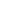 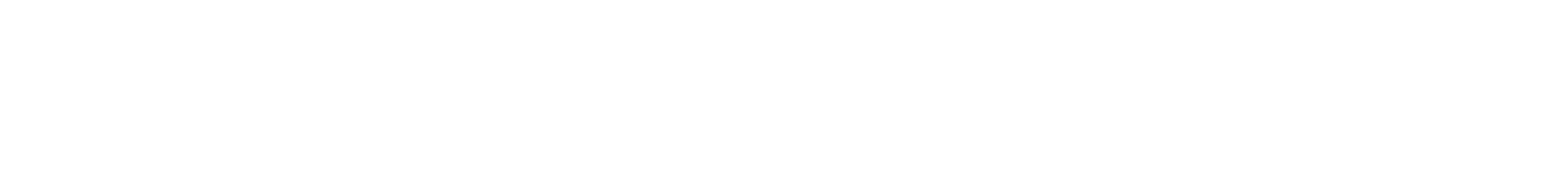 Obchodní podmínky zadavatele pro veřejné zakázky na stavební práce 2023 a násl.Příloha SoDSoučástí zadávací dokumentace budou soupisy stavebních prací, dodávek a služeb s výkazy výměrv těch částech, které nebyly doposud realizovány a dále obchodní podmínky, které byly součástí původníhozadávacího/výběrového řízení. Objednatel porovná (případně může porovnání provést třetí osoba zmocněnáObjednatelem) cenovou nabídku Zhotovitele a cenovou nabídku nového Zhotovitele (účastník zadávacíhořízení, jehož nabídka bude v novém zadávacím/ výběrovém řízení vybrána jako nejvýhodnější) a částka, okterou případně přesáhne nová cenová nabídka cenovou nabídku původního Zhotovitele, bude společněs náklady spojenými s realizací nového zadávacího/ výběrového řízení vyčíslením škody, která byla Objednatelizpůsobena.Dnem uplatnění náhrady škody, a tím i dnem splatnosti, je den doručení vyčíslení způsobené škodyZhotoviteli. Objednatel je oprávněn splatnou škodu započíst oproti splatným pohledávkám Zhotovitele uObjednatele, s čímž Zhotovitel vyslovuje souhlas. Objednatel je povinen zaslat Zhotoviteli písemné sdělení ovzájemném započtení splatných pohledávek.XVI. Odpovědnost za vady a záruka za jakost16.1. Zhotovitel se zavazuje odstranit vadu plnění, která musí být ze strany Objednatele oznámena písemně abez zbytečného prodlení. V případě, že se jedná o vadu, která ohrožuje funkčnost díla, bude vada odstraněnabez zbytečného odkladu po doručení oznámení Zhotoviteli. Není-li z podané reklamace zřejmá konkrétní vada aje nutno ji specifikovat konzultací mezi Objednatelem a Zhotovitelem, považuje se za den doručení oznámeníden konkrétního určení vady.16.2. Záruční doba počíná běžet dnem protokolárního předání a převzetí díla. Záruka se vztahuje na vady díla,které se projeví u díla během záruční doby s výjimkou vad, u nichž Zhotovitel prokáže, že jejich vznik zavinilObjednatel. Objednatel musí prokázat plnění odborné údržby a pravidelné servisní údržby. Nárokyz odpovědnosti za vady se nedotýkají nároků na náhradu škody nebo na smluvní pokutu.16.3. Dílo má vady, jestliže nebylo provedeno řádně a předmět díla neodpovídá požadavkům kladeným na nějSmlouvou nebo obecně závaznými právními předpisy a obecně závaznými nařízeními, popřípadě neodpovídáplatným ČSN, technologickým a technickým zvyklostem. V rozsahu odpovědnosti za vady se smluvní stranybudou řídit příslušnými ustanoveními OZ.16.4. Vadami se rozumí i nedodělky, tj. nedokončené práce či dílčí plnění, které nebrání řádnému užívání díla.16.5. Drobné odchylky, které nemají jakýkoliv vliv jak na dílčí či celkovou technickou a technologickou funkčnostdíla, tak na zvýšení ceny plnění Zhotovitele, se nepovažují za vady v případě, že s nimi vyjádřil Objednatelpísemný souhlas za předpokladu, že tyto odchylky budou vyznačeny v PD skutečného provedení díla.16.6. Zhotovitel se zavazuje, že dílo bude mít po dobu trvání záruční doby vlastnosti stanovené příslušnou PD atechnickou dokumentací včetně jejich změn a doplňků, technickými normami, které se na jeho provedenívztahují, jinak vlastnosti a jakost odpovídající účelu Smlouvy a přiměřenou zvláštnostem díla, použitétechnologii, materiálu, pokynům a podkladům dodaným Objednatelem po celou dobu trvání záruky. Není-listanoveno jinak, je Zhotovitel odpovědný za vady plnění podle §§ 2615 – 2619 OZ a §§ 2629 – 2630 OZ.16.7. Záruční doba u dílčího prokazatelného vadného plnění neběží po dobu, po kterou Objednatel nemohlužívat část předmětu díla pro jeho vady, za které odpovídá Zhotovitel.16.8. Objednatel je oprávněn po zjištění vady plnění tyto vady bez zbytečného odkladu písemně reklamovat uZhotovitele, a to nejpozději do konce záruční doby a má právo volby o způsobu odstranění důsledku vadnéhoplnění. V písemné reklamaci Objednatel vady popíše a uvede své požadavky, včetně termínu pro odstraněnívad Zhotovitelem s tím, že je-li reklamace oprávněná, má právo:16.8.1. Je-li vadné plnění podstatným porušením Smlouvy (§ 2106 OZ), vzniká Objednateli právo na:a) odstranění vady dodáním nové věci bez vady nebo dodáním chybějící věci,b) na odstranění vady opravou věci,c) na přiměřenou slevu ze sjednané ceny,d) odstoupit od Smlouvy.Objednatel je oprávněn vybrat si ten způsob vyřízení reklamace, který mu nejlépe vyhovuje.Stránka 27 z 33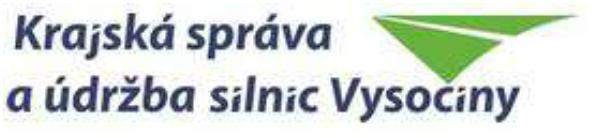 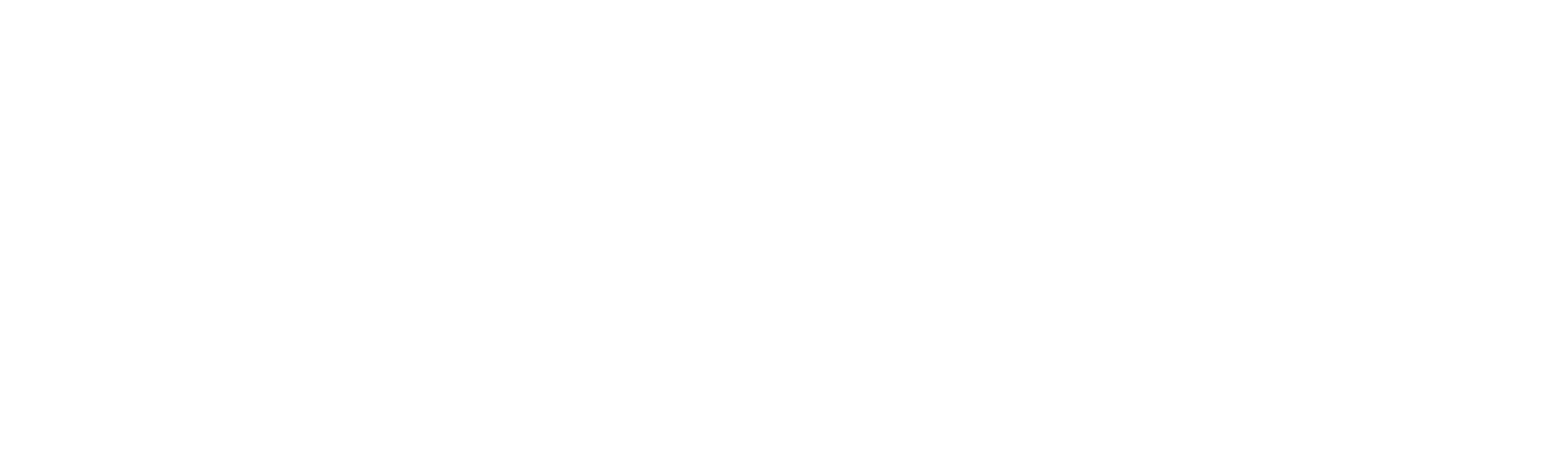 Obchodní podmínky zadavatele pro veřejné zakázky na stavební práce 2023 a násl.Příloha SoD16.8.2. Je-li vadné plnění nepodstatným porušením Smlouvy (§ 2107 OZ), vzniká Objednateli právo naodstranění vady nebo na přiměřenou slevu z ceny.16.8.3. Výše uvedenými ujednáními v čl. XVI. body 16.8.1 a 16.8.2 těchto OP není dotčeno ust. § 2629 a §2630 OZ o vadách stavby.16.9. Zhotovitel je povinen do 5 kalendářních dnů ode dne obdržení reklamace zaslat Objednateli své písemnéstanovisko s uvedením, zda reklamaci uznává nebo sdělí Objednateli své námitky spolu s jejich odůvodněním.Zhotovitel se zavazuje zahájit odstranění vad díla nejpozději do 10 kalendářních dnů od obdržení reklamace, ato i tehdy, neuznává-li odpovědnost za své vady. V případě odstranění vady dodáním náhradního plnění běžípro toto náhradní plnění nová záruční doba a to ode dne převzetí nového plnění Objednatelem. Zhotovitelpísemně navrhne, do kterého termínu vadu(y) odstraní. Náklady na odstranění reklamované vady neseZhotovitel i ve sporných případech až do rozhodnutí příslušného soudu dle těchto OP.16.10. Není-li v uzavřené Smlouvě stanovena délka záruční lhůty jinak, pak dle těchto OP je délka záruční lhůty60 měsíců a počíná běžet od protokolárního převzetí celého předmětu díla Objednatelem, s výjimkou záruky nave Smlouvě vyjmenované části díla, jako je např. mikrokoberec, izolace na mostní konstrukci atd., kde jeposkytnuta záruka v jiné délce od protokolárního předání a převzetí díla. Záruční doba neběží po dobu, pokterou Objednatel nemohl předmět díla užívat pro vady díla, za které Zhotovitel odpovídá.Záruční doba namontované technologie a výrobků, které s provozem této technologie bezprostředněsouvisí, se řídí záručními podmínkami výrobce, popř. dodavatele tohoto zboží či technologie.16.11. Neodstraní-li Zhotovitel reklamované vady či v Objednatelem stanovené lhůtě přiměřeně dle charakteruvad, nebo oznámí-li před jejím uplynutím, že vady neodstraní, má Objednatel kromě výše uvedených právrovněž právo zadat provedení oprav jinému Zhotoviteli. Objednateli v takovém případě vzniká nárok, aby muZhotovitel zaplatil částku připadající na cenu, kterou Objednatel třetí osobě v důsledku tohoto postupu zaplatí;nárok Objednatele účtovat Zhotoviteli smluvní pokutu v tomto případě nezaniká.16.12. Práva a povinnosti ze Zhotovitelem poskytnuté záruky nezanikají, ohledně Objednateli předanéhopředmětu díla, ani pro případ odstoupení jedné ze stran od Smlouvy. Nároky z odpovědnosti za vady senedotýkají nároků na náhradu škody nebo na smluvní pokuty dle těchto OP.16.13. V období posledního měsíce záruční lhůty je Zhotovitel povinen provést s Objednatelem ve smysluvyhlášky č. 104/1997 Sb. hlavní prohlídku předmětu díla, konstrukcí a zařízení. Na základě této prohlídky budesepsán protokol o splnění záručních podmínek, popřípadě budou vyjmenovány zjištěné záruční závady astanoven režim jejich odstranění.16.14. Zhotovitel odpovídá za vady, jež má dílo v době jeho předání a dále odpovídá za vady díla zjištěnév záruční době. Zhotovitel se zavazuje, že dílo bude mít po dobu trvání záruční doby vlastnosti stanovenépříslušnou PD a jinou dokumentací včetně jejich změn a doplňků, technickými normami, které se na jehoprovedení vztahují, jinak vlastnosti a jakost odpovídající účelu Smlouvy a přiměřenou zvláštnostem díla, použitétechnologii, materiálu, pokynům a podkladům dodaným Objednatelem po celou dobu trvání záruky16.15. Zhotovitel neodpovídá za vady díla, jestliže tyto vady byly způsobeny použitím věcí předaných mu kezpracování Objednatelem v případě, že Zhotovitel ani při vynaložení odborné péče nevhodnost těchto věcínemohl zjistit nebo na ně upozornil a Objednatel na jejich použití trval. Zhotovitel rovněž neodpovídá za vadyzpůsobené dodržením nevhodných pokynů daných mu Objednatelem, jestliže Zhotovitel na nevhodnost těchtopokynů písemně upozornil a Objednatel na jejich dodržení trval nebo jestliže Zhotovitel tuto nevhodnost ani přivynaložení odborné péče nemohl zjistit.16.16. Podmínky pro odstranění reklamovaných vad dílaa) Prokáže-li se ve sporných případech, že Objednatel reklamoval neoprávněně, tzn., že jím reklamovaná vadanevznikla vinou Zhotovitele a že se na ni nevztahuje záruka resp., že vadu způsobil nevhodným užíváním dílaObjednatel apod., je Objednatel povinen uhradit Zhotoviteli veškeré jemu, v souvislosti s odstraněním vady,vzniklé náklady.b) Jestliže Objednatel v reklamaci výslovně uvede nebo to vyplývá z uzavřené Smlouvy, že se jedná o havárii,je Zhotovitel povinen nastoupit a zahájit odstraňování vady (havárie) nejpozději do 24 hodin po obdrženíreklamace (oznámení). Nedojde-li mezi oběma smluvními stranami k dohodě o termínu odstranění reklamovanévady (havárie) platí, že havárie musí být odstraněna nejpozději do 48 hodin ode dne uplatnění reklamaceObjednatelem.Stránka 28 z 33Obchodní podmínky zadavatele pro veřejné zakázky na stavební práce 2023 a násl.Příloha SoDc) Objednatel je povinen umožnit pracovníkům Zhotovitele přístup do prostor nezbytných pro odstranění vady.Pokud tak neučiní, není Zhotovitel v prodlení s termínem nastoupení na odstranění vady ani s termínem proodstranění vady.16.17. O odstranění reklamované vady sepíší Objednatel se Zhotovitelem protokol, ve kterém potvrdíodstranění vady.XVII. Zánik závazkůZávazky smluvních stran ze Smlouvy zanikají:17.1. SplněnímZávazky smluvních stran ze Smlouvy zanikají především jejich splněním dle § 1908 a násl. OZ s tím, že tímtoujednání není dotčeno ust. § 2628 OZ.17.2. Dohodou smluvních stranJednotlivé závazky smluvních stran, jakož i Smlouva jako celek, mohou rovněž zaniknout, dohodnou-li se natom smluvní strany formou písemného vzestupně číslovaného dodatku ke Smlouvě. Takový dodatek musíobsahovat vypořádání všech závazků, na které smluvní strany, které takový dodatek uzavírají, mohly pomyslet,jinak je neplatná.17.3. Odstoupením od SmlouvyOdstoupit od Smlouvy lze pouze z důvodů stanovených ve Smlouvě nebo zákonem (§ 2001 a násl. OZ).17.3.1. Kterákoliv ze smluvních stran může odstoupit od Smlouvy, poruší-li druhá strana podstatnýmzpůsobem své smluvní povinnosti, přestože byla na tuto skutečnost prokazatelným způsobem (doporučenýmdopisem) upozorněna. Stanoví-li oprávněná smluvní strana druhé smluvní straně pro splnění jejího závazkunáhradní (dodatečnou) lhůtu, vzniká jí právo odstoupit od Smlouvy až po marném uplynutí této náhradní(dodatečné) lhůty, to neplatí, jestliže druhá smluvní strana v průběhu této lhůty prohlásí, že svůj závazeknesplní. V takovém případě může dotčená smluvní strana odstoupit od Smlouvy i před uplynutím lhůtydodatečného plnění, poté, co prohlášení druhé smluvní strany obdržela. Smluvní strana může také od Smlouvyodstoupit bez zbytečného odkladu poté, co z chování druhé strany nepochybně vyplyne, že poruší Smlouvupodstatným způsobem a nedá–li na výzvu oprávněné strany přiměřenou jistotu. Co smluvní strany považují zapodstatné porušení Smlouvy, je stanoveno v OP.Za podstatné porušení Smlouvy se považuje zejména:a) pokud dílo není prováděno v souladu s PD, soupisem stavebních prací, dodávek a služeb s výkazem výměr,závaznými normami a ostatními platnými předpisy; a/nebob) neplnění dílčích termínů stanovených v harmonogramu postupu prací Zhotovitelem o více než15 kalendářních dnů a nesplnění přiměřeného náhradního termínu určeného Objednatelem; a/neboc) překročení smluvené pevné ceny díla, vyjma případů uvedených v čl. V bod 5.11. těchto OP; a/nebod) neplacení dohodnutých faktur Objednatelem déle než 2 měsíce po uplynutí doby splatnosti; a/neboe) pokud Zhotovitel díla neodstraní vady, na které byl upozorněn Objednatelem ve stavebním deníku, aniv přiměřené lhůtě za tímto účelem mu Objednatelem poskytnuté; a/nebof) Zhotovitel nepředloží Objednateli pojistnou smlouvu dle článku XIX., bodu 19.1. nebo 19.2. těchto OP;a/nebog) Zhotovitel uzavřel smlouvu o koupi závodu dle § 2175 OZ či pacht závodu dle § 2349 OZ či jeho části, nazákladě které převedl závod, příp. propachtoval závod či tu jeho část, jejíž součástí jsou i práva a závazkyz právního vztahu dle Smlouvy na třetí osobu; a/neboh) Prodlení Zhotovitele s předáním dokladů uvedených v čl. XIX, bodu 19.3., 19.5. a 19.6. těchto OP po dobudelší než 30 kalendářních dnů.i) V případě vzniku některé ze skutečností dle čl. VII., bodu 7.7.1. až 7.7.3. těchto OP je Objednatel oprávněnod Smlouvy bez dalšího odstoupit.17.3.2. V případě odstoupení od Smlouvy ze strany Objednatele z důvodu podstatného porušení SmlouvyZhotovitelem vzniká Objednateli vůči Zhotoviteli nárok na úhradu prokázaných vícenákladů (tj. nákladůvynaložených Objednatelem nad cenu za provedení díla) vynaložených na dokončení díla a na úhradu ztrátvzniklých prodloužením termínu dokončení díla. Odstoupení od Smlouvy se nedotýká práva na zaplacenísmluvní pokuty, úroku z prodlení, pokud již dospěl, práva na náhradu škody vzniklé z porušení smluvníStránka 29 z 33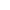 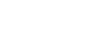 Obchodní podmínky zadavatele pro veřejné zakázky na stavební práce 2023 a násl.Příloha SoDpovinnosti ani ujednání, které má vzhledem ke své povaze zavazovat strany i po odstoupení od Smlouvy.7.3.3. V případě podstatného porušení Smlouvy Zhotovitelem dle bodu 17.3.1. písm. h) těchto OP, není1Objednatel povinen stanovit náhradní (dodatečnou) lhůtu k splnění závazku a je oprávněn od Smlouvy bezdalšího odstoupit.17.3.4. Objednatel je rovněž oprávněn odstoupit od Smlouvy bez předchozího upozornění v případechstanovených v § 223 ZZVZ17.4. Následná nemožnost plněníPro odstoupení smluvní strany od Smlouvy v důsledku následné nemožnosti plnění se použijí příslušnáustanovení § 2006 OZ např. v důsledku vyšší moci.17.5. Skončením účinnosti Smlouvy nebo jejím zánikemSkončením účinnosti Smlouvy nebo jejím zánikem zanikají všechny závazky smluvních stran ze Smlouvy.Skončením účinnosti Smlouvy nebo jejím zánikem nezanikají nároky na náhradu škody, zaplacení smluvníchpokut sjednaných pro případ porušení smluvních povinností, a ty závazky smluvních stran, které podle Smlouvynebo vzhledem ke své povaze mají trvat i nadále, nebo u kterých tak stanoví zákon. Zhotovitel je v tomtoobdobí povinen provést dle dispozic Objednatele veškeré kroky nezbytné buď k přerušení provádění díla nebok předání všech věcí s dílem souvisejících nebo jejich části jiné osobě. Zhotovitel je povinen po zániku Smlouvysi počínat tak, aby předešel jakýmkoliv škodám, a aby minimalizoval ztráty v důsledku přerušení plněnípředmětu díla.17.6. Není-li těmito OP nebo Smlouvou stanovena lhůta kratší nebo delší, platí dle § 629 odst. 1 OZ promlčecílhůta pro uplatnění majetkových práv 3 roky.XVIII. Vyšší moc8.1. Smluvní strany neodpovídají za částečné nebo úplné neplnění smluvních závazků, jestliže k němu došlo v1důsledku vyšší moci. Za vyšší moc ve smyslu těchto OP se považují mimořádné okolnosti bránící dočasně nebotrvale splnění ve Smlouvě stanovených povinností, pokud nastaly po jejím uzavření nezávisle na vůli povinnéstrany a jestliže nemohly být tyto okolnosti nebo jejich následky povinnou stranou odvráceny ani při vynaloženíveškerého úsilí, které lze rozumně v dané situaci požadovat. Za vyšší moc se v tomto smyslu považujízejména válka, nepřátelské vojenské akce, teroristické útoky, povstání, občanské nepokoje a přírodníkatastrofy.18.2. Za vyšší moc se však nepokládají okolnosti, jež vyplývají z osobních, zejména hospodářských poměrůpovinné strany a dále překážky plnění, které byla tato strana povinna překonat nebo odstranit podle tétoSmlouvy, obchodních zvyklostí nebo obecně závazných právních předpisů, nebo jestliže může důsledky svéodpovědnosti smluvně převést na třetí osobu (zejména poddodavatele), jakož i okolnosti, které se projevily až vdobě, kdy byla povinná strana již v prodlení, ledaže by se jednalo o prodlení s plněním zcela nepodstatnépovinnosti nemající na ostatní plnění ze Smlouvy vliv.18.3. Za vyšší moc se rovněž nepovažuje okolnost, o které mohla a měla povinná strana při uzavíráníSmlouvy předpokládat, že patrně nastane, ledaže by oprávněná strana dala najevo, že uzavírá Smlouvu ipřesto, že tato překážka může plnění Smlouvy ohrozit, nebo jestliže o této okolnosti oprávněná strananepochybně věděla a povinnou stranu na ni neupozornila, i když musela důvodně předpokládat, že není tatookolnost povinné straně známa.18.4. V případě, že nastane vyšší moc, prodlužuje se lhůta ke splnění smluvních povinností o dobu, během nížvyšší moc trvá. Jestliže v důsledku vyšší moci dojde k prodlení s termínem provedení díla o více než 60kalendářních dnů, dohodnou se smluvní strany, v případě zániku smluvních stran se subjekty, na které přejdoupráva a povinnosti smluvních stran, na dalším postupu provedení díla změnou Smlouvy.18.5. V případě, že některá smluvní strana není schopna plnit své závazky ze Smlouvy v důsledku vyšší moci,je povinna neprodleně a písemně o této skutečnosti vyrozumět druhou smluvní stranu. Obdobně poté, co účinkyvyšší moci pominou, je smluvní strana, jež byla vyšší mocí dotčena, povinna neprodleně a písemně vyrozumětdruhou smluvní stranu o této skutečnosti.Stránka 30 z 33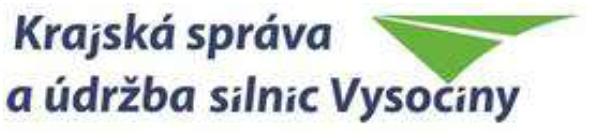 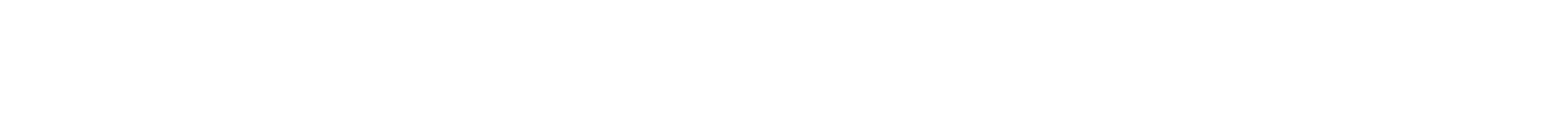 Obchodní podmínky zadavatele pro veřejné zakázky na stavební práce 2023 a násl.Příloha SoDXIX. Zajištění závazků Zhotovitele19.1. Pojištění odpovědnosti za škodu způsobenou Zhotovitelem třetí osobě9.1.1. Zhotovitel je povinen mít po celou dobu provádění díla, sjednáno platné pojištění odpovědnosti za škodu1způsobenou třetí osobě s limitem pojistného plnění minimálně ve výši celkové ceny za provedení díla s DPH.V případě uzavření pojistné smlouvy na dobu určitou (s koncem platnosti ke konci kalendářního roku)je Zhotovitel povinen koncem každého kalendářního roku, vždy nejpozději 2 měsíce před koncem příslušnéhokalendářního roku, prokázat Objednateli, že jeho pojistka ve výše uvedeném rozsahu je stále platná, popř. že jeprodloužena, popř. že Zhotovitel uzavřel jinou pojistku ve stejném rozsahu a ve výši pojistného plnění, jak jeuvedeno výše.V případě, že platnost předmětné pojistky skončí v průběhu kalendářního roku, je Zhotovitel povinenprokázat Objednateli, vždy nejpozději 2 měsíce před skončením platnosti původní pojistky, že jeho pojistka je vpožadovaném rozsahu prodloužena, popř. že Zhotovitel uzavřel novou pojistnou smlouvu ve stejném rozsahu ave výši pojistného plnění, jak je uvedeno výše.19.1.2. Pojištění musí být sjednáno na předmět činnosti Zhotovitele a jeho partnerů v pozici poddodavatelův rámci realizace díla dle Smlouvy s vinkulací pojistného plnění ve prospěch Objednatele. Pojistnou smlouvu sezaplaceným pojistným pro příslušné období je Zhotovitel povinen předložit Objednateli nejpozději do7kalendářních dnů ode dne převzetí staveniště dle čl. IX těchto OP.19.2. Stavebně montážní pojištěníZhotovitel je povinen mít po celou dobu provádění díla, sjednáno platné stavebně montážní pojištění s limitempojistného minimálně ve výši celkové ceny za provedení díla s DPH. Zhotovitel je povinen pojistit stavebněmontážní rizika prováděného díla, jako jsou zejména krádež, živelná pohroma, poškození nebo zničení, a tojak na staveništi, tak i v místech, kde jsou jednotlivé věci a zařízení, které tvoří předmět díla uskladněny čimontovány, a která se mohou vyskytnout v celém průběhu provádění stavebních prací až do termínu předání apřevzetí díla.Pojistnou smlouvu se zaplaceným pojistným pro příslušné období je Zhotovitel povinen předložitObjednateli nejpozději do 7 kalendářních dnů ode dne převzetí staveniště dle čl. IX těchto OP. Pro podmínkystavebně montážního pojištění ve vztahu Objednateli díla platí obdobně totéž, co je výše uvedeno pro platnépojištění odpovědnosti za škodu způsobenou třetí osobě.19.3. Zajištění kvalifikace po dobu realizace dílaZhotovitel a jeho poddodavatelé stejně jako účastníci smlouvy o vzniku společnosti v rámci společné nabídkya jejich poddodavatelé jsou po celou dobu trvání Smlouvy v rámci realizace díla až do jeho provedení povinnisplňovat kvalifikaci bezprostředně související s předmětem plnění díla, která byla prokázána v předchozímzadávacím řízení, na základě něhož byla se Zhotovitelem, jakožto vybraným dodavatelem uzavřena příslušnáSmlouva na předmět plnění veřejné zakázky. Zhotovitel stejně jako účastníci smlouvy o vzniku společnosti jsoupovinni předložit doklady prokazující splnění výše uvedené kvalifikace do 15 kalendářních dnů ode dnedoručení písemné výzvy ze strany Objednatele.Dojde-li v průběhu realizace díla na straně Zhotovitele nebo účastníků smlouvy o vzniku společnosti kezměně kvalifikace, jsou tyto výše uvedené subjekty povinny tuto skutečnost oznámit Objednateli do 10pracovních dnů ode dne, kdy se o takové skutečnosti dověděly a ve lhůtě dalších 15 pracovních dnů ode dneoznámení této skutečnosti Objednateli jsou povinny prokázat předložením příslušného dokladu v originále neboúředně ověřené kopii splnění dočasně chybějících kvalifikačních předpokladů.Vybrané činnosti při plnění předmětu díla je Zhotovitel povinen realizovat prostřednictvím osob, kteréjsou k tomu oprávněny, mají průkaz zvláštní způsobilosti, případně jsou k těmto činnostem autorizoványa licencovány podle zvláštních předpisů. Změnu v osobě stavbyvedoucího nebo mistra na stavbě lze provéstvýhradně na základě písemného souhlasu Objednatele. O těchto skutečnostech Zhotovitel za novéhostavbyvedoucího/mistra doloží Objednateli doklady o splnění této kvalifikace19.4. Zajištění závazku za řádné splnění dílaZhotovitel je povinen po celou dobu realizace díla až do okamžiku řádného předání a převzetí dílaObjednatelem s účelem řádného splnění díla respektovat zajištění závazku za řádné plnění. Bližší podmínkyStránka 31 z 33Obchodní podmínky zadavatele pro veřejné zakázky na stavební práce 2023 a násl.Příloha SoDtohoto zajištění závazku za řádné splnění díla je uvedeno v čl. VIII bod 8.19. těchto OP.19.5. Zhotovitel je současně povinen po celou dobu provádění díle dle Smlouvy oznámit Objednateli jakoukolivzměnu v rozsahu pojištění a jakékoliv změny v rámci splnění kvalifikačních předpokladů, které Zhotovitelprokázal v rámci předcházejícího zadávacího řízení. Pokud na straně Zhotovitele po uzavření této Smlouvydojde ke změně v rozsahu pojištění a v rozsahu splnění kvalifikačních předpokladů, je Zhotovitel povinentakovou změnu oznámit Objednateli do 7 pracovních dnů a do 10 pracovních dnů předložit Objednatelipříslušný doklad o splnění garantované kvalifikace, popř. výše pojištění. Zhotovitel je povinen také na výzvuObjednatele mimo výše uvedený případ předložit doklady prokazující splnění výše uvedených kvalifikačníchpředpokladů a pojištění do 15 kalendářních dnů ode dne doručení písemné výzvy ze strany Objednatele.19.6. Zajištění závazku za řádné splnění díla - Bankovní záruka za řádné plnění díla19.6.1. Zhotovitel se zavazuje do 7 kalendářních dnů ode dne převzetí staveniště dle čl. IX těchto obchodníchpodmínek předložit Objednateli bankovní záruku k zajištění řádného plnění závazků Zhotovitele ze Smlouvyprovést dílo řádně a včas včetně lhůty pro zahájení provádění díla a dodržení případných dílčích lhůt pro plnění,odstranit škodu, zaplatit smluvní pokutu, vrátit bezdůvodné obohacení, uhradit vícenáklady vynaložené nadokončení díla, poskytnout novou nebo prodlouženou bankovní záruku (Bankovní záruka za řádné plnění díla).159.6.2. Bankovní záruka za řádné a včasné splnění díla musí být sjednána po celou dobu realizace díla ve výši% z celkové ceny díla bez DPH dle čl. V., bod 5.1 těchto OP, zaokrouhleno na celé tisíce směrem nahoru, veprospěch Objednatele.19.6.3. Bankovní záruka za řádné plnění díla musí být vystavena bankou, která má oprávnění ČNB působit naúzemí ČR, a musí být psána v českém jazyce.19.6.4. Bankovní záruka za řádné plnění díla musí být neodvolatelná a udržovaná v platnosti po celou doburealizace díla až do jeho předání bez vad.19.6.5. Bankovní záruka za řádné plnění díla musí být bezpodmínečná, splatná na první výzvu Objednatele abez námitek (zejm. právo zápočtu nebo jiného nároku Zhotovitele), které by mohla uplatnit banka, kterávystavila záruční listinu, vůči Objednateli s výjimkou, že písemná výzva Objednatele o plnění z bankovní zárukybyla učiněna až po době platnosti bankovní záruky. Bankovní záruka nesmí obsahovat ustanovení, která bypodmiňovala vyplacení peněžité částky v záruční listině uvedené jinou podmínku, než je písemná výzvaobjednatele k plnění z bankovní záruky o vzniku nároku Objednatele vůči Zhotoviteli podepsaná osobamioprávněnými jednat za Objednatele nebo jeho jménem s tím, že podpisy těchto osob budou úředně ověřeny.Bankovní záruka nesmí obsahovat ani žádná jiná ustanovení, která by jakkoliv omezovala Objednatele přiuplatňování jeho práv z bankovní záruky či mu ukládala pro dosažení plnění vyplývajícího z bankovní zárukyjinou povinnost, než povinnost písemně požádat o plnění v době uvedené v bankovní záruce.19.6.6. Plnění z bankovní záruky bude přislíbeno bezhotovostním převodem peněžních prostředků na účetObjednatele, který bude určen v písemné výzvě Objednatele, a to nejpozději do 14 dnů od doručení písemnévýzvy Objednatele k plnění bance. Bankovní záruka musí umožňovat opakované plnění ve prospěchObjednatele.19.6.7. Je-li Zhotovitel v prodlení s předložením bankovní záruky Objednateli, má Objednatel právo pozastavitúhradu plateb Zhotoviteli až do splnění povinnosti Zhotovitele předložit bankovní záruku Objednateli.19.6.8. Zhotovitel je povinen doručit Objednateli novou záruční listinu ve znění shodném s předchozí záručnílistinou v původní výši, nejpozději do 7 kalendářních dní od jejího úplného vyčerpání.19.6.9. Veškeré náklady, které vynaložil a/nebo v budoucnu vynaloží na Bankovní záruku za řádné plnění díla,jakož i za prodloužení její platnosti nebo za vystavení nové (další) záruční listiny, jsou již zahrnuty v celkovéceně díla. Jakékoli zvýšení ceny za dílo není v kontextu takto vynaložených nákladů a/nebo nákladů, kteréZhotovitel ještě vynaloží, přípustné.19.6.10. Zhotovitel je oprávněn nahradit bankovní záruku finanční zárukou, a to složením finančních prostředkůve výši 5 % z celkové ceny díla bez DPH dle čl. V., bod 5.1 těchto OP na bankovní účet Objednatele.XX. Odkazy na obchodní firmyStránka 32 z 33Obchodní podmínky zadavatele pro veřejné zakázky na stavební práce 2023 a násl.Příloha SoD20.1. Pokud Objednatel v jakékoliv dokumentaci či podkladech souvisejících se zhotovením díla odkazuje naobchodní firmy, názvy nebo jména a příjmení, specifická označení výrobků a služeb, které platí pro určitouosobu, příp. její organizační složku za příznačné, patenty na vynálezy, užitné vzory, průmyslové vzory,ochranné známky nebo označení původu, pak Zhotovitel může při realizaci díla použit buď stejné materiály,technické a technologické postupy a řešení nebo může Zhotovitel použít také i jiné materiály, jiné technickéa technologické postupy a řešení, která jsou však kvalitativně, technicky a technologicky stejná, obdobná nebolepší, než řešení na něž Objednatel odkazuje v rámci projektových dokumentací, technických dokumentací,soupisů stavebních prací, dodávek a služeb s výkazy výměr a dalších dokumentů potřebných pro zhotovenídíla.20.2. Odkazy na obchodní firmy uvedené ve Smlouvě nebo v materiálech, na základě níž byla uzavřena tatoSmlouva (např. zadávací podmínky) nesmí způsobit Zhotoviteli konkurenční výhodu či jinak diskriminovatostatní dodavatele existující na relevantním soutěžním trhu.XXI. Závěrečná ustanovení21.1. Jakákoliv ústní ujednání při provádění díla, která nejsou písemně potvrzena oprávněnými zástupci obousmluvních stran, jsou právně neúčinná.21.2. Smlouvu lze měnit pouze písemnými, vzestupně číslovanými dodatky, podepsanými oprávněnýmizástupci obou smluvních stran.21.3. Veškerá textová dokumentace, kterou při plnění Smlouvy předává či předkládá Zhotovitel Objednatelianebo naopak, musí být předána či předložena v českém jazyce.21.4. Pro výpočet smluvních pokut dle těchto OP je rozhodná cena díla, nebo jeho poměrná část, vždy bezDPH.21.5. Písemnosti mezi stranami smluvního vztahu, s jejichž obsahem je spojen vznik, změna nebo zánik práva povinností upravených Smlouvou (zejména odstoupení od Smlouvy) se doručují do vlastních rukou nebozpůsobem a formou dle těchto OP.21.6. Povinnost smluvní strany doručit písemnost do vlastních rukou druhé smluvní straně je splněna přidoručování poštou, jakmile pošta písemnost adresátovi do vlastních rukou doručí. Účinky doručení nastanoui tehdy, jestliže pošta písemnost smluvní straně vrátí jako nedoručitelnou a adresát svým jednáním doručenízmařil, nebo přijetí písemnosti odmítl. Při doručování písemností prostřednictvím datové schránky je písemnost-datová zpráva doručena v okamžiku, kdy se do datové schránky přihlásí oprávněná osoba.21.7. Zhotovitel souhlasí s případným zveřejněním informací o uzavřené Smlouvě dle zákona č. 106/1999 Sb. osvobodném přístupu k informacím, ve znění pozdějších změn. Zhotovitel dále souhlasí se zveřejněním celéhotextu uzavřené Smlouvy včetně podpisů v informačním systému veřejné správy – Registru smluv.Stránka 33 z 33Příloha SoDÚdaje, které jsou součástí ujednání a nebudou zveřejněny v Registru smluv:Objednatel:Krajská správa a údržba silnic Vysočiny, příspěvková organizaceČíslo účtu:Osoby pověřené jednat jménem objednatele ve věcechTechnických:Technický dozor a koordinátor BOZP bude upřesněn do předání staveniště.Zhotovitel:LIPO stav s.r.o.Číslo účtu:Osoby pověřené jednat jménem zhotovitele ve věcech technickýchStavbyvedoucí: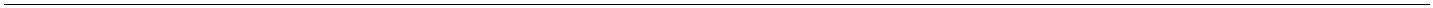 